ГОСУДАРСТВЕННЫЙ КОМИТЕТРОССИЙСКОЙ ФЕДЕРАЦИИ 
ПО СТРОИТЕЛЬСТВУ И ЖИЛИЩНО-КОММУНАЛЬНОМУ ХОЗЯЙСТВУУТВЕРЖДЕНАЗаместителемпредседателяГосстрояРоссии12.08.03МЕТОДИКА 
ОПРЕДЕЛЕНИЯ ПОТРЕБНОСТИ В ТОПЛИВЕ, 
ЭЛЕКТРИЧЕСКОЙ ЭНЕРГИИ И ВОДЕ ПРИ 
ПРОИЗВОДСТВЕ И ПЕРЕДАЧЕ ТЕПЛОВОЙ 
ЭНЕРГИИ И ТЕПЛОНОСИТЕЛЕЙ В СИСТЕМАХ 
КОММУНАЛЬНОГО ТЕПЛОСНАБЖЕНИЯСОГЛАСОВАНАФедеральной энергетическойкомиссией Российской ФедерацииДепартаментомгосударственногоэнергетического надзора,лицензирования и энергоэффективностиМинэнерго РоссииМосква 2003Методика определенияпотребности в топливе, электрической энергии и воде при производстве и передачетепловой энергии и теплоносителей в системах коммунального теплоснабженияРАЗРАБОТАНА         Закрытым акционерным обществом«Роскоммунэнерго» (Хиж Э.Б., Скольник Г.М., Бытенский О.М., Толмасов А.С.) приучастии Российской ассоциации «Коммунальная энергетика» и Академиикоммунального хозяйства им. К.Д. ПамфиловаСОГЛАСОВАНА       Федеральной энергетической комиссией Российской Федерации(22.04.03 № ЕЯ-1357/2) Департаментом государственного энергетического надзора,лицензирования и энергоэффективности Минэнерго России (10.04.03 № 32-10-11/540)ОДОБРЕНА                Секцией «Коммунальная энергетика» Научно-техническогосовета Госстроя России (протокол от 29.05.03 №-01-нс-14/1)УТВЕРЖДЕНА          Заместителем председателя Госстроя России 12.08.03.«Методика определения потребности в топливе,электрической энергии и воде при производстве и передаче тепловой энергии итеплоносителей в системах коммунального теплоснабжения» разработана дляиспользования при прогнозировании и планировании потребности в топливе,электрической энергии и воде теплоснабжающими организациямижилищно-коммунального комплекса, органами управления жилищно-коммунальнымхозяйством.Методика используетсятакже для обоснования потребности теплоснабжающих организаций в финансовыхсредствах при рассмотрении тарифов (цен) на тепловую энергию, ее передачу ираспределение.Использование Методикипозволяет оценивать технико-экономическую эффективность при планированииэнергосберегающих мероприятий, внедрении энергоэффективных технологическихпроцессов и оборудования.Настоящая Методикаиспользуется взамен:Методических указанийпо определению расходов топлива, электроэнергии и воды на выработку теплаотопительными котельными коммунальных теплоэнергетических предприятий,утвержденных заместителем председателя Комитета Российской Федерации помуниципальному хозяйству 22.02.94;Инструкции понормированию расхода котельно-печного топлива на отпуск тепловой энергиикотельными системы Министерства жилищно-коммунального хозяйства РСФСР,утвержденной Минжилкомхозом РСФСР 27.06.84.При подготовкеМетодики использованы предложения ОАО «Институт экономики жилищно-коммунальногохозяйства», ГУП «СантехНИИпроект», Ассоциации «Мособлтеплоэнерго»,Научно-внедренческой фирмы «Интехэнерго М» Московского энергетическогоинститута, Производственно-технического предприятия «Оргкоммунэнерго-М», рядакоммунальных теплоэнергетических предприятий (гг. Вологда, Ставрополь, ТаганрогРостовской обл. и др.)СОДЕРЖАНИЕ1.ОБЩИЕ ПОЛОЖЕНИЯ1.1. «Методика определения потребности в топливе,электрической энергии и воде при производстве и передаче тепловой энергии и теплоносителейв системах коммунального теплоснабжения» (далее - Методика) разработана дляиспользования при прогнозировании и планировании потребности в топливе,электрической энергии и воде теплоснабжающими организациямижилищно-коммунального комплекса, органами управления жилищно-коммунальнымхозяйством.Методика используется также для обоснования потребноститеплоснабжающих организаций в финансовых средствах при рассмотрении тарифов(цен) на тепловую энергию, ее передачу и распределение.1.2. Настоящая Методика не может применяться для определенияфактических показателей, используемых при финансовых расчетах междутеплоснабжающими организациями и потребителями тепловой энергии(теплоносителей).1.3. Исходными данными для определения потребности втопливе, электрической энергии и воде являются:      физические(материальные) характеристики источников теплоснабжения (отопительныхкотельных), тепловых сетей и сооружений на них (тепловых пунктов, насосныхстанций, дроссельных пунктов, баков-аккумуляторов горячей воды);      нормативныехарактеристики материальных объектов систем коммунального теплоснабжения;      планируемые(прогнозируемые) значения расчетных тепловых нагрузок потребителей, количестватепловой энергии и теплоносителей, необходимых для их удовлетворения в заданныхрежимах.1.4. Все используемые для расчетов данные должныосновываться на достоверной информации, проектных характеристиках зданий,помещений, технологических процессов потребителей, количестве жителей,пользующихся горячим водоснабжением и др.1.5. При утрате и невозможности восстановления проектныхматериалов, а также при недокументированных изменениях теплоснабжаемых зданий исооружений, расчетные значения их тепловой нагрузки могут быть определены путемнатурных обмеров (натурных испытаний) и последующих расчетов. Результатыобмеров и расчетов, выполненных потребителями тепловой энергии, подлежатсогласованию с энергоснабжающей организацией. В случае разногласий, к ихразрешению привлекается по соглашению сторон экспертная организация или органгосударственного энергетического надзора по месту нахождения потребителятепловой энергии.1.6. В Методике применяются следующие основные понятия:система коммунальноготеплоснабжения - совокупность объединенных общим производственным процессомисточников теплоснабжения и (или) тепловых сетей города (района, квартала),другого населенного пункта, эксплуатируемых теплоэнергетической организациейжилищно-коммунального комплекса;присоединеннаятепловая нагрузка (мощность) - суммарная проектная максимальная (расчетная)часовая тепловая нагрузка (мощность), либо суммарный проектный максимальный(расчетный) часовой расход теплоносителя для всех систем теплопотребления,присоединенных к тепловой сети теплоснабжающей организации;произведенная тепловаяэнергия - тепловая энергия, произведенная котельным агрегатом (котельнымиагрегатами), установленным (установленными) в котельной (источникетеплоснабжения);выработанная тепловаяэнергия - тепловая энергия, равная сумме тепловой энергии, произведеннойкотельными агрегатами котельной (источника теплоснабжения), за вычетом тепловойэнергии, использованной в котельной (источнике теплоснабжения) на собственныенужды, и переданная в тепловую сеть;отпущенная тепловаяэнергия - тепловая энергия, отпущенная потребителю тепловой энергии(потребителям) на границе эксплуатационной ответственности (балансовойпринадлежности);расчетная часоваятепловая нагрузка потребителя тепловой энергии (расчетное тепловое потребление)- сумма значений часовой тепловой нагрузки по видам теплового потребления(отопление, приточная вентиляция, кондиционирование воздуха, горячееводоснабжение), определенных при расчетных значениях температуры наружноговоздуха для каждого из видов теплового потребления, и среднего значения часовойза неделю нагрузки горячего водоснабжения;расчетная часоваятепловая нагрузка источника теплоснабжения - сумма расчетных значенийчасовой тепловой нагрузки всех потребителей тепловой энергии в системетеплоснабжения и тепловых потерь трубопроводами тепловой сети при расчетномзначении температуры наружного воздуха;расчетный часовойрасход теплоносителя на отопление (приточную вентиляцию) - значениечасового расхода теплоносителя на отопление (приточную вентиляцию) при значениитемпературы наружного воздуха, расчетном для проектирования отопления(приточной вентиляции);расчетный часовойрасход теплоносителя на горячее водоснабжение - значение часового расходатеплоносителя на горячее водоснабжение, соответствующее среднему за неделюзначению часовой тепловой нагрузки горячего водоснабжения, при значениитемпературы наружного воздуха, соответствующем точке излома температурногографика регулирования тепловой нагрузки;средняя часовая занеделю тепловая нагрузка горячего водоснабжения - часть тепловой энергии,используемой на горячее водоснабжение за неделю, соответствующая выражению 1/7Т, где Т - продолжительность функционирования систем горячеговодоснабжения, ч;средняя часовая занеделю массовая (весовая) нагрузка горячего водоснабжения (средненедельныйводоразбор) - 168-я часть количества теплоносителя (сетевой воды),используемого за неделю на горячее водоснабжение непосредственным водоразбором;годовойрасчетно-нормативный расход тепловой энергии на отопление, вентиляцию и горячееводоснабжение, топлива и электрической энергии - расчетно-нормативноепотребление энергоустановками тепловой энергии, топлива, электроэнергии в год сучетом нормативных потерь.1.7. Настоящая Методика используется взамен:Методических указаний по определению расходов топлива,электроэнергии и воды на выработку тепла отопительными котельными коммунальныхтеплоэнергетических предприятий, утвержденных заместителем председателяКомитета Российской Федерации по муниципальному хозяйству 22.02.94 [13];Инструкции по нормированию расхода котельно-печного топливана отпуск тепловой энергии котельными системы Министерстважилищно-коммунального хозяйства РСФСР, утвержденной Минжилкомхозом РСФСР27.06.84 [14].2.ОПРЕДЕЛЕНИЕ ПОТРЕБНОСТИ В ТОПЛИВЕ ДЛЯ ПРОИЗВОДСТВА ТЕПЛОВОЙ ЭНЕРГИИ НАПЛАНИРУЕМЫЙ ПЕРИОД2.1. Потребность в топливе на выработку тепловой энергииопределяется по нормам удельного расхода топлива, кг у.т./Гкал, на весь объемтепловой энергии, необходимой для теплоснабжения потребителей в планируемомпериоде.2.2. Потребность в топливе на выработку тепловой энергии поотдельной котельной, по группе котельных, входящих в одну системутеплоснабжения, или по предприятию (организации) в целом определяется с использованиемнорм удельного расхода топлива соответствующего уровня.2.3. Для определения потребности в топливе на производствотепловой энергии используются групповые нормы удельного расхода топлива,основанные на индивидуальных нормах.Индивидуальная норма - норма расхода данного расчетного видатоплива в условном исчислении на производство 1 Гкал тепловой энергиикотлоагрегатом* с котлом данного типа при определенных, заранеевыбранных оптимальных эксплуатационных условиях. При определении индивидуальнойнормы в качестве расчетного топлива принимается вид топлива, указанный втехническом паспорте котла. Индивидуальные нормы измеряются в килограммахусловного топлива на 1 Гкал произведенной тепловой энергии (кг у.т./Гкал).Отклонение условий эксплуатации от расчетных, принятых при определениииндивидуальных норм, учитывается при расчете групповых норм нормативнымикоэффициентами.* Здесь и далее под термином «котлоагрегат» понимаетсяпаровой или водогрейный котел с хвостовыми поверхностями нагрева (экономайзер,воздухоподогреватель).Групповая норма расхода топлива на выработку тепловойэнергии - плановое значение расхода топлива на выработку 1 Гкал тепловойэнергии при планируемых условиях производства. Групповая норма расхода топливана выработку тепловой энергии измеряется в килограммах условного топлива на 1Гкал тепловой энергии (кг у.т./Гкал).2.4. При разработке норм расхода топлива необходимособлюдать следующее:      нормыразрабатываются на всех уровнях планирования на единой методической основе;      учитываютсяусловия производства, достижения научно-технического прогресса, планыорганизационно-технических мероприятий, предусматривающие рациональное иэффективное использование топлива;      нормысистематически пересматриваются с учетом планируемого развития и техническогопрогресса производства, достигнутых наиболее экономичных показателейиспользования топливно-энергетических ресурсов;      нормыдолжны способствовать максимальному использованию резервов экономии топлива.2.5. В нормы расхода топлива не должны включаться затратытоплива, вызванные отступлениями от правил технической эксплуатации и режимовфункционирования, на строительство и капитальный ремонт зданий и сооружений,монтаж, пуск и наладку нового оборудования котельной, нанаучно-исследовательские и экспериментальные работы.2.6. Установленные для котельных нормы расхода топливадолжны изменяться при возникновении следующих причин, существенно влияющих нарасход тепловой энергии и топлива:      изменениевида или качества сжигаемого топлива;      выявлениеиспытаниями новых характеристик котлоагрегатов;      установканового или реконструкция действующего оборудования.Все изменения норм на основании испытаний или обоснованныхрасчетов должны быть введены в действие после их утверждения.2.7. Исходными данными для определения норм расхода топливаявляются:      фактическиетехнические данные оборудования (производительность, давление, КПД и др.) ирежим функционирования (по времени и нагрузке);      режимныекарты, составленные в результате режимно-наладочных испытаний;      планорганизационно-технических мероприятий по рациональному использованию иэкономии топливно-энергетических ресурсов;      информацияо плановых и фактических удельных расходах топлива за прошедшие годы.2.8. Работа по определению норм расхода топлива в котельнойна планируемый период проводится в следующей последовательности:      определяетсяплановая выработка тепловой энергии котельной (котельными) Q;      уточняетсяхарактеристика сжигаемого топлива: низшая теплота сгорания , для угля - марка угля, влажность, зольность, фракционныйсостав (содержание мелочи класса 0 ÷ 6 мм, %);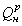       определяютсятехнические характеристики и параметры функционирования оборудования - тепловаямощность котлоагрегата (котла), Гкал/ч, т/ч пара, температура питательной воды tп.в., давление пара Р,коэффициент избытка воздуха в топке котла αт,присосы по газоходам и т.д.;      подбираютсятиповые нормативные характеристики, соответствующие установленному оборудованиюи виду сжигаемого топлива. В случае если нормативные характеристики не соответствуютфактическим для установленных котлоагрегатов (вследствие несоответствияпараметров пара, питательной воды, поверхностей нагрева элементов котла,качества топлива и т.д.), а также при отсутствии нормативных характеристик дляустановленных котлов, проводятся режимно-наладочные испытания с цельюустановления оптимальных режимов функционирования котла и разработкиобоснованных нормативных характеристик;      понормативным характеристикам устанавливается индивидуальная норма расходатоплива на производство тепловой энергии каждым котлоагрегатом;      определяетсярасход тепловой энергии на собственные нужды котельной;      определяетсянорма расхода топлива на выработку тепловой энергии для котельной в целом.2.9. Расчет индивидуальных норм расхода топлива на производствотепловой энергии осуществляется в следующем порядке.2.9.1. В состав индивидуальных норм включаются расходытоплива на основной технологический процесс - производство тепловой энергии.В основу разработки индивидуальных норм Hijположены нормативные характеристики котлоагрегатов.Нормативная характеристика представляет собой зависимостьрасхода условного топлива на 1 Гкал произведенной тепловой энергии  от нагрузки(производительности) котлоагрегата при нормальных условиях его работы на данномвиде топлива.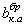 Построение нормативной характеристики предусматриваетопределение значений удельного расхода топлива брутто, кг у.т./Гкал, во всемдиапазоне нагрузки котлоагрегата Qк.a- от минимальной до максимальной:                                                 (1)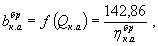 где  - изменение КПДбрутто котлоагрегата во всем диапазоне его нагрузки.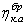 2.9.2. КПД брутто определяется по результатамрежимно-наладочных испытаний котлоагрегата при сжигании топлива одного видаодинаковым способом.Испытания котлоагрегатов проводятся по утвержденной методикеспециализированными организациями.Характеристики составляются для котлоагрегата, находящегосяв технически исправном и отлаженном состоянии и работающего в соответствии срежимными картами.В случае невозможности проведения режимно-наладочныхиспытаний расчет проводится по индивидуальным нормам расхода топлива,приведенным в Приложении 1.2.9.3. При установлении индивидуальных норм в качественормативных значений принимаются значения удельного расхода расчетного видатоплива в условном исчислении при номинальной нагрузке котлоагрегатов с учетомпрогрессивных показателей удельного расхода топлива на выработку тепловойэнергии котлом данного типа . Индивидуальные нормы Hij расходатоплива для некоторых типов котлоагрегатов при номинальной нагрузке приведены вПриложении 1.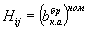 При прогнозировании и планировании потребности в топливезначения удельных расходов топлива на выработку тепла по даннымзавода-изготовителя при номинальной загрузке корректируются в соответствии срежимной картой конкретного котла, учитывающей техническое состояние, срокввода в эксплуатацию и величину его фактической загрузки.Нормативные характеристики используются и для разработкинормативных коэффициентов, учитывающих отклонения условий эксплуатации отпринятых при определении индивидуальных отраслевых норм:      нормативныйкоэффициент K1, учитывающийэксплуатационную нагрузку котлоагрегата;      нормативныйкоэффициент K2, учитывающий работукотлоагрегата без хвостовых поверхностей нагрева;      нормативныйкоэффициент K3, учитывающийиспользование нерасчетных видов топлива на данном типе котлов.Коэффициенты K1, K2 и K3определяются как отношение значений удельного расхода топлива при планируемыхили фактических нагрузках котлоагрегата в условиях эксплуатации  и удельного расходатоплива при оптимальных условиях эксплуатации на номинальной нагрузке . Значение  принимается посоответствующим нормативным характеристикам. После установки хвостовыхповерхностей и работе котла на расчетном виде топлива K2= K3 = 1.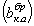 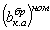 2.9.4. Нормативный коэффициент K1определяется по нормативной характеристике  как отношение расходаусловного топлива при средней производительности котлоагрегата за планируемыйили фактический период работы  к расходу условноготоплива при номинальной нагрузке  по выражению: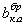 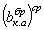                                                              (2)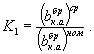 Нормативные коэффициенты K1 длянекоторых типов котлоагрегатов в зависимости от их нагрузки приведены в таблице1.Таблица 1Нормативныекоэффициенты, учитывающие эксплуатационные нагрузки котлоагрегатовПримечание: Г - газ, М - мазут, КУ - каменный уголь, БУ - бурыйуголь.2.9.5. Нормативный коэффициент K2определяется только при отсутствии чугунных экономайзеров в котлахпаропроизводительностью до 20 т/ч при параметрах, соответствующих номинальнойнагрузке.Меньшеезначение коэффициента K2 принимается для котловтипа ДКВР, ШБА; большее - для котлов типа Шухова, КРШ.2.9.6. Нормативный коэффициент K3для стальных секционных и чугунных котлов типа НР-18, НИИСТУ-5, «Минск-1»,«Универсал», «Тула-3» др., а также для паровых котлов типа Е-1/9, топки которыхоборудованы колосниковой решеткой с ручным обслуживанием, при сжигании рядовыхуглей с содержанием мелочи (класс 0 ÷ 6 мм) более 60 % принимаетсяравным: 1,15 - для антрацита; 1,17 - для каменных углей; 1,2 - для бурых углей.Для остальных котлов коэффициент K3определяется по потерям теплоты топок от механического недожога q4 в зависимости от типатопочного устройства, зольности и фракционного состава топлива по формуле:                                                    (3)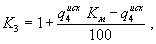 где  - исходное значениепотерь теплоты от механического недожога, %; потери теплоты с механическимнедожогом в зависимости от типа топочного устройства, зольности и видасжигаемого топлива принимается по номограмме на рис. 1;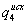 Kм - поправка насодержание мелочи (класс 0 ÷ 6 мм) в топливе; определяется по номограммена рис. 2.При наличии острого двустороннего дутья значение  должно быть умноженона поправочный коэффициент 0,78.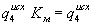 Нормативные показатели работы слоевых топок приведены втаблице 2.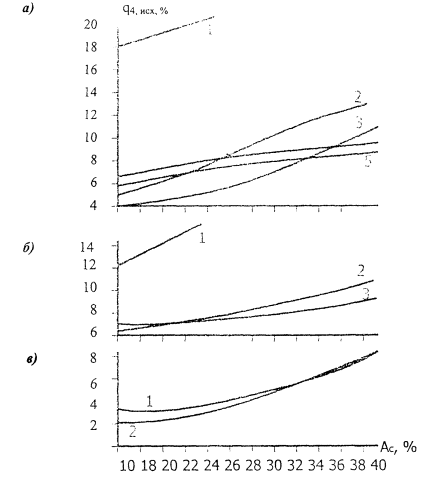 Рис. 1. Зависимость исходного значения потерь теплоты смеханическим недожогом (, %) от типа топочного устройства, зольности на сухую массу (Ас, %) и вида сжигаемоготоплива:а - топки сзабросом топлива на неподвижный слой (марки топлива: 1 - угли Т, АРШ; 2 - углиБР, подмосковные; 3 - угли БР, челябинские; 4 - угли СС; 5 - Г, Д, К, ПЖ);б - топки сручной подачей топлива (марки топлива: 1 - угли АРШ; 2 - угли БР; 3 - угли СС,промпродукт Т, Г, Д, К, ПЖ);в - топки сцепной решеткой и забросом топлива на слой (марки топлива: 1 - угли Г, Д, СС; 2- угли БР, К, ПЖ).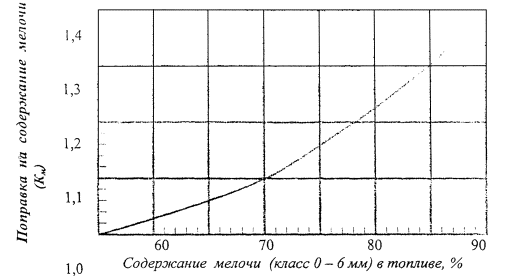 Рис. 2. Поправки на содержание мелочи в топливе (Kм)Таблица2Нормативные показателиработы слоевых топок2.9.7.Интегральный нормативный коэффициент K определяется:K = K1 K2 K3.                                                            (4)2.10. Индивидуальная норма на производство тепловой энергиикотлоагрегатом, кг у.т./Гкал, определяется по выражению:                                                        (5)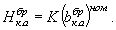 2.11. Расчет групповых норм на выработку тепловой энергиикотельной производится в следующей последовательности.2.11.1. Определение групповых норм расхода топлива длякотельной предусматривает:      определениесредневзвешенной нормы расхода топлива на выработку тепловой энергии котельнойв целом ;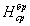       определениенормативной доли расхода тепловой энергии на собственные нужды dсн котельной;      расчетгрупповой нормы на выработку тепловой энергии котельной, кг у.т./Гкал, поформуле:                                                             (6)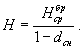 2.11.2. Средневзвешенная норма расхода топлива на выработкутепловой энергии котельной, кг у.т./Гкал, определяется по формуле:                                  (7)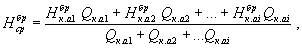 где , ,  - индивидуальнаянорма расхода топлива для каждого котла при планируемой нагрузке, кг у.т./Гкал;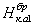 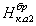 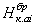 , ,  - производствотепловой энергии каждым котлом в котельной на планируемый период, Гкал.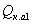 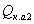 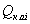 2.12. Нормативная доля расхода тепловой энергии насобственные нужды котельной dснопределяется расчетным или опытным методами.Нормативы расхода тепловой энергии на собственные нуждыкотельной dсн по элементамзатрат в процентах от нагрузки приведены в таблице3. Нормативы установлены приследующих показателях:      максимальнаявеличина продувки котлов производительностью 10 т/ч пара - 10 %, больше 10 т/чпара - 5 %; при определении нормативного расхода тепловой энергии насобственные нужды в реальных условиях следует принимать величину продувки порезультатам ранее проведенных режимно-наладочных испытаний;      возвратконденсата 90 - 95 % количества пара, производимого котлами, температуравозвращаемого конденсата 90 °С, температура добавочной химически очищенной воды5 °С;      маркамазута М-100, подогрев мазута - от 5 до 105 °С;      дробеочисткапринята для котлов паропроизводительностью более 25 т/ч, работающих насернистом мазуте, бурых углях и угле марки АРШ с расходом пара на эжектор 1500кг/ч при давлении 14 кгс/см2 и температуре 280 - 330 °С;      расходтоплива на растопку принят, исходя из следующего количества растопок в год: 6 -после простоя длительностью до 12 ч, 3 - после простоя длительностью более 12ч;      расходпара на калориферы для подогрева воздуха перед воздухоподогревателемпредусмотрен для котлов паропроизводительностью 25 т/ч и более и работающих насернистом мазуте, бурых углях и угле марки АРШ.Таблица 3Нормативная долярасхода теплоты на собственные нужды котельнойПримечание: Обдувка поверхностей теплообмена учтена для котлов,работающих на всех видах топлива, кроме газообразного.При отклонениифактических условий эксплуатации от приведенных в таблице 3значение dсн определяетсяпо составляющим элементам в соответствии с методикой тепловых расчетов.2.13. Для текущего и перспективного планированиясредневзвешенная норма расхода топлива на выработку тепловой энергии , кг у.т./Гкал, для котельных и предприятий можетрассчитываться по индивидуальным нормам, номинальной производительности ипродолжительности функционирования котлов каждого типа на соответствующем видетоплива по формуле:                                                 (8)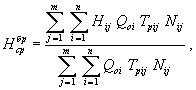 где Hij- индивидуальная норма расхода топлива котлом i по расчетному виду топлива j, кг у.т./Гкал;Qoi - номинальная производительность котла типа i, Гкал/ч;Тpij - продолжительность функционирования в планируемомпериоде всех котлов типа i нарасчетном топливе вида j, ч;n - количество типов котлов;m - количество видов топлива;Nij - количество котловтипа i, работающих на топливе вида j.Значение dснв этом случае определяется на основе анализа отчетных данных с учетомпланируемых организационно-технических мероприятий по экономии тепловой энергиина собственные нужды котельной.Нормативная доля расхода тепловой энергии на собственныенужды котельной определяется по предыдущему году:                                                    (9)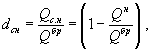 где Qн - количество тепловой энергии (нетто), выработаннойкотельной, тыс. Гкал;Qбр -количество тепловой энергии (брутто), произведенной котельной, тыс. Гкал.2.14. Интегральный нормативный коэффициент K учитывает отклонение планируемых условий эксплуатации отусловий эксплуатации, принятых при расчете индивидуальных норм: в этом случаеон определяется расчетно-аналитическим и расчетно-статистическим методами наоснове информации о фактических расходах топлива и выработанной тепловойэнергии за ряд лет.Фактическое значение этого коэффициента на планируемыйпериод определяется по уравнению:                                                        (10)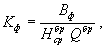 где Bф- фактический расход топлива за отчетный год, тыс. кг у.т.; -средневзвешенная норма расхода топлива, кг у.т./Гкал, полученная по формуле (8); приэтом для расчета принимается фактическая продолжительность функционированиякотлов каждого типа на каждом расчетном виде топлива;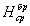 Qбр -количество выработанной тепловой энергии за отчетный год, тыс. Гкал.2.16. Общая потребность в топливе, т у.т., определяетсяумножением общего количества тепловой энергии, подлежащей выработке, наудельную норму затрат условного топлива:                                                        (11)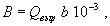 где Qвыр- количество тепловой энергии, необходимой для покрытия тепловой нагрузки напланируемый период, Гкал;b - удельныезатраты условного топлива, кг у.т./Гкал.2.17. Пересчет количества условного топлива Bусл в количество натурального топлива Bнат производится в соответствии схарактеристиками этого топлива и значением калорийного эквивалента по формуле:                                                         (12)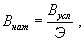 где Э - калорийный эквивалент, определяемый по формуле:                                                             (13)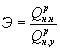 где ,  - низшая теплотасгорания натурального и условного топлива, ккал/кг (м3).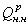 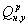 Средние значения калорийных эквивалентов для переводанатурального топлива в условное приведены в Приложении 8.При прогнозировании и планировании потребности в топливе вконкретных условиях значения калорийных эквивалентов следует принимать посертификатам на поставляемое топливо или по договорам с поставщиками.2.18. Нормы потерь топлива при транспортировании, разгрузке,хранении и других топливно-транспортных операциях даны в таблицах 4 и 5.Таблица 4Нормы потерь твердоготоплива, %Таблица 5Нормы потерь жидкоготоплива2.19.Количество тепловой энергии, подлежащей выработке источниками теплоснабжения напланируемый период, включает:     количествотепловой энергии, необходимой на покрытие теплового потребления;     количествотепловой энергии, необходимой на покрытие тепловых потерь в тепловых сетях.3.ОПРЕДЕЛЕНИЕ КОЛИЧЕСТВА ТЕПЛОВОЙ ЭНЕРГИИ, НЕОБХОДИМОЙ НА ПЛАНИРУЕМЫЙ ПЕРИОД3.1. СУММАРНОЕ ТЕПЛОВОЕПОТРЕБЛЕНИЕ3.1.1. Количество тепловой энергии, необходимое длятеплоснабжения потребителей на планируемый период, Гкал, определяется извыражения:                                                       (14)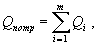 где Qi - количество тепловой энергии, необходимое отдельномупотребителю на планируемый период, Гкал;m - количествопотребителей.3.1.2. Количество тепловой энергии, необходимое отдельномупотребителю на планируемый период, Гкал, складывается из количеств тепловойэнергии на отопление, приточную вентиляцию и горячее водоснабжение:Qi = Qо + Qv+ Qh.                                                      (15)3.1.3. При подаче воды на горячее водоснабжение не полныесутки или в течение неполной недели норма потребления горячей воды снижаетсявведением соответствующих коэффициентов, приведенных в таблице Приложения 2.3.2.КОЛИЧЕСТВО ТЕПЛОВОЙ ЭНЕРГИИ НА ОТОПЛЕНИЕ3.2.1. Количество тепловой энергии, Гкал, необходимой дляотопления зданий на планируемый период (отопительный период в целом, квартал,месяц, сутки), определяется по формуле:                                                  (16)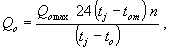 где Qo max - расчетное значение часовой тепловойнагрузки отопления, Гкал/ч, принимается по проекту зданий; при отсутствиипроектных данных - по укрупненным показателям с учетом удельной отопительнойхарактеристики;tj -усредненное расчетное значение температуры воздуха внутри отапливаемых зданий,°С;to - расчетное значениетемпературы наружного воздуха для проектирования отопления в конкретнойместности, °С;tom -среднее значение температуры наружного воздуха за планируемый период, °С;n - продолжительностьфункционирования систем отопления в планируемый период, сут.Количество тепловой энергии, Гкал, подаваемой на отоплениезданий при значениях температуры наружного воздуха выше значения,соответствующего точке излома температурного графика регулирования отпускатепловой энергии, определяется по формуле (16) с введением коэффициента,значение которого следует принимать из выражения:                                                         (17)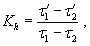 где τ1 и τ2- значения температуры теплоносителя в подающем и обратном трубопроводахтепловой сети по температурному графику регулирования отопления в диапазоне егоспрямления, °С; и  - значениятемпературы теплоносителя в подающем и обратном трубопроводах тепловой сети,измененные в связи со спрямлением температурного графика, °С.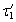 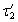 3.2.2. Расчетное значение температуры наружного воздуха дляпроектирования отопления для конкретного населенного пункта, а также среднеезначение температуры наружного воздуха на планируемый период следует приниматьпо СНиП 23-01-99 [1], а при отсутствии в [1] необходимой информации - посведениям местной метеостанции за предыдущие 5 лет.3.2.3. Методика определения расчетных часовых тепловыхнагрузок отопления зданий приведена в Приложении 3.3.2.4. Потребность в тепловой энергии на технологическиецели присоединенных сельскохозяйственных, коммунально-бытовых и другихорганизаций определяется по проектным данным и результатам испытаний,зафиксированным в энергетических паспортах, оформленным в установленномпорядке.3.3.КОЛИЧЕСТВО ТЕПЛОВОЙ ЭНЕРГИИ НА ПРИТОЧНУЮ ВЕНТИЛЯЦИЮ И ВОЗДУШНО-ТЕПЛОВЫЕ ЗАВЕСЫ3.3.1. Потребность в тепловой энергии на вентиляцию ивоздушно-тепловые завесы определяется для соответствующих систем, имеющихся втеплоснабжаемых зданиях.3.3.2. Продолжительность функционирования систем приточнойвентиляции в течение суток и длительность планируемого периода принимаются взависимости от назначения и режима работы организаций, расположенных втеплоснабжаемых зданиях. При отсутствии средств автоматического регулированияпродолжительность функционирования калориферов систем приточной вентиляции - 24ч/сут.3.3.3. Количество тепловой энергии, Гкал, необходимое дляприточной вентиляции на планируемый период, определяется формулой:                                                    (18)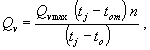 где Qv max - расчетное значение часовой тепловойнагрузки приточной вентиляции, Гкал/ч, принимается по проекту зданий; приотсутствии проектных данных - по укрупненным показателям с учетом удельнойвентиляционной характеристики;tv -расчетное значение температуры наружного воздуха для проектирования отопления,°С;n - продолжительностьфункционирования систем приточной вентиляции в планируемый период, ч.3.3.4. Расчетное значение температуры наружного воздуха дляпроектирования вентиляции для конкретного населенного пункта, а также среднеезначение температуры наружного воздуха на планируемый период следует приниматьпо СНиП 23-01-99 [1], а при отсутствии в [1] необходимой информации - посведениям местной метеостанции за предыдущие 5 лет.3.3.5. Расчетные значения часовой тепловойнагрузки приточной вентиляции и воздушно-тепловых завес в жилых зданиях,зданиях социально-бытового и административного назначения, обслуживаемыхтеплоснабжающей организацией, определяются по проектам, энергетическимпаспортам указанных зданий, по результатам приборных измерений, с коррекцией наусловия планируемого периода, а также по нормам затрат тепловой энергии в этихзданиях, представленным абонентами и утвержденным в установленном порядке.3.3.6. Необходимое количество тепловой энергии дляфункционирования систем приточной вентиляции и воздушно-тепловых завес впланируемый период, Гкал, при отсутствии информации, упомянутой в п. 3.3.5,определяется по указаниям Приложения 3. При определении расчетныхнагрузок вентиляции следует использовать информацию, содержащуюся в Приложениях8и 9.3.4.КОЛИЧЕСТВО ТЕПЛОВОЙ ЭНЕРГИИ НА ГОРЯЧЕЕ ВОДОСНАБЖЕНИЕ3.4.1. Необходимое количество тепловой энергии на горячееводоснабжение на планируемый период, Гкал, определяется по формуле:                                                   (19)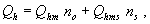 где Qhm - среднее значение часовой тепловой нагрузкигорячего водоснабжения в отопительный период, Гкал/ч;Qhms -среднее значение часовой тепловой нагрузки горячего водоснабжения внеотопительный период, Гкал/ч;no - продолжительностьфункционирования систем горячего водоснабжения в отопительном периоде, ч;ns -продолжительность функционирования систем горячего водоснабжения внеотопительном периоде, ч.Общая продолжительность функционирования систем горячеговодоснабжения, сут., определяется органом местного самоуправления вустановленном порядке; если длительность не установлена, она принимается по СНиП 2.04.07-86* [2] в размере 350 сут.3.4.2. Средние значения часовой тепловой нагрузки горячеговодоснабжения в отопительном и неотопительном периодах для жилых зданий, зданийсоциально-бытового и административного назначения, определяются на основепроектных данных, результатов испытаний, зафиксированных в энергетическихпаспортах, оформленных в установленном порядке, а также согласно нормам затраттепловой энергии для соответствующих зданий, представляемым потребителями иутвержденным в установленном порядке.3.4.3. Для определения нагрузки горячего водоснабженияиспользуются показатели учета средствами измерений за предыдущий отчетныйпериод с соответствующей коррекцией по условиям планируемого периода.При отсутствии приборного учета определение средних значенийчасовой тепловой нагрузки горячего водоснабжение производится по нормамводопотребления, утвержденным органами местного самоуправления в установленномпорядке. При отсутствии утвержденных норм используется информация, приведеннаяв СНиП2.04.01-85* [3].3.4.4. Методика определения средних значений часовойтепловой нагрузки горячего водоснабжения приведена в Приложении 3.4.ОПРЕДЕЛЕНИЕ КОЛИЧЕСТВА ТЕПЛОВОЙ ЭНЕРГИИ, НЕОБХОДИМОЙ НА ПОКРЫТИЕ ТЕПЛОВЫХПОТЕРЬ В ТЕПЛОВЫХ СЕТЯХ НА ПЛАНИРУЕМЫЙ ПЕРИОД4.1. ЭКСПЛУАТАЦИОННЫЕ ПОТЕРИ И ЗАТРАТЫ ТЕПЛОНОСИТЕЛЯ ВВОДЯНЫХ ТЕПЛОВЫХ СЕТЯХ4.1.1. К потерям и затратам теплоносителя в процессе передачи,распределения и потребления тепловой энергии и теплоносителя относятсятехнологические затраты, обусловленные используемыми технологическими решениямии техническим уровнем оборудования системы теплоснабжения, а также утечкитеплоносителя, обусловленные эксплутационным состоянием тепловой сети и системтеплопотребления.4.1.2. К технологическим затратам теплоносителя относятся:      затратытеплоносителя на заполнение трубопроводов тепловых сетей и системтеплопотребления перед пуском после плановых ремонтов, а также при подключенииновых участков тепловых сетей и систем теплопотребления;      технологическиесливы теплоносителя средствами автоматического регулирования тепловой нагрузкии защиты;      техническиобусловленные затраты теплоносителя на плановые эксплуатационные испытания.4.1.3. К утечке теплоносителя относятся его потери втрубопроводах тепловых сетей и систем теплопотребления, технически неизбежные впроцессе передачи и распределения тепловой энергии, в пределах,регламентированных Правилами [4].4.1.4. Потери теплоносителя при авариях и других нарушенияхнормального режима эксплуатации, а также превышающие нормативные значенияпоказателей, упомянутых выше, в утечку не включаются и являютсянепроизводительными потерями.4.1.5. Технологические затраты теплоносителя, связанные свводом в эксплуатацию трубопроводов тепловых сетей и систем теплопотребления,как новых, так и после планового ремонта или реконструкции, принимаются условнов размере 1,5-кратной емкости присоединяемых элементов системы теплоснабжения.4.1.6. Технологические затраты теплоносителя, обусловленныеего сливом приборами автоматики и защиты тепловых сетей и системтеплопотребления, определены конструкцией и технологией обеспечения нормальногофункционирования этих приборов.Размеры затрат устанавливаются на основе паспортнойинформации или технических условий на указанные приборы и уточняются врезультате их регулирования.Значения потерь теплоносителя в результате слива из этихприборов, м3, на планируемый период определяются:                                                     (20)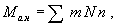 где m - технически обоснованный расход теплоносителя, сливаемого каждымиз установленных средств автоматики или защиты, м3/ч;N - количествофункционирующих средств автоматики и защиты одного типа;n - продолжительностьфункционирования однотипных средств автоматики и защиты в планируемый период,ч.4.1.7. Технологические затраты теплоносителя при плановыхэксплуатационных испытаниях и промывке тепловых сетей и систем теплопотреблениявключают потери теплоносителя при выполнении подготовительных работ, отключенииучастков трубопроводов, их опорожнении и последующем заполнении. Нормированиеэтих затрат теплоносителя производится с учетом регламентируемой нормативнымидокументами периодичности проведения упомянутых работ, а также эксплуатационныхнорм затрат, утвержденных администрацией предприятия для каждого вида работ втепловых сетях и системах теплопотребления, находящихся на балансетеплоснабжающей организации.Для трубопроводов тепловых сетей и систем теплопотребления,находящихся на балансе иных организаций, нормируемые затраты теплоносителя напроведение указанных работ планируются в соответствии с договорами отеплоснабжении, на основе технически обоснованных сведений.4.1.8. Нормативные значения годовых потерь теплоносителя,обусловленных утечкой теплоносителя, м3, определяются по формуле:                                     (21)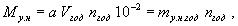 где а - норма среднегодовой утечки теплоносителя, установленнаяПравилами [4] в пределах0,25 % среднегодовой емкости трубопроводов тепловой сети и подключенных к нейсистем теплопотребления, м3/ч·м3;Vгод -среднегодовая емкость тепловой сети и систем теплопотребления, м3;nгод - продолжительностьфункционирования тепловой сети и систем теплопотребления в течение года, ч;mу.н.год - среднечасоваяза год норма потерь теплоносителя, обусловленных его утечкой, м3/ч.Значение среднегодовой емкости тепловых сетей иприсоединенных к ним систем теплопотребления, м3, определяетсяформулой:                                           (22)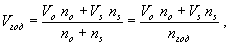 где Vo и Vs - емкость трубопроводовтепловой сети и систем теплопотребления в отопительном и неотопительномпериодах, м3;no и ns - продолжительность функционирования тепловой сети вотопительном и неотопительном периодах, ч.4.1.9. Емкость трубопроводов тепловых сетей определяется взависимости от их удельного объема и длины:                                                       (23)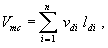 где vdi - удельный объем i-гоучастка трубопроводов определенного диаметра, м3/км; принимается потаблице 6;ldi - длина i-го участка трубопроводов, км.Таблица 6Удельный объемтрубопроводов тепловой сети4.1.10. Емкостьсистем теплопотребления зависит от их вида и определяется по формуле:                                                     (24)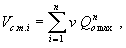 где v - удельный объем системы теплопотребления, м3·ч/Гкал;принимается по таблице 7 в зависимости от вида нагревательных приборов,которыми оснащена система, и температурного графика регулирования отпускатепловой энергии, принятого в системе теплоснабжения;n - количество системтеплопотребления, оснащенных одним видом нагревательных приборов.Таблица 7Удельный объем системтеплопотребленияПри отсутствииинформации о типе нагревательных приборов, которыми оснащены системытеплопотребления (отопления, приточной вентиляции), допустимо приниматьзначение удельного объема для систем в размере 30 м3·ч/Гкал.Емкость местных систем горячего водоснабжения в открытыхсистемах теплоснабжения можно определять при v = 6 м3·ч/Гкал средней часовой тепловой нагрузки.Определяя емкость систем теплопотребления, следует учитыватькаждую из систем, покрывающих различные виды тепловой нагрузки, независимо отсхемы их присоединения к тепловым сетям, за исключением систем горячего водоснабжения,подключенных к тепловым сетям с помощью водо-водяных теплообменников.Для определения емкости систем теплопотребленияпроизводственных зданий следует использовать исполнительную техническуюдокументацию.4.1.11. Сезонные нормы утечки теплоносителя, м3/ч,(для отопительного и неотопительного периодов функционирования системытеплоснабжения) определяются:                                                      (25)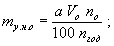                                                       (26)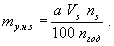 4.1.12. Сезонные нормы утечки теплоносителя, м3/ч,могут быть уточнены корректировкой по рабочему давлению теплоносителя втрубопроводах тепловых сетей по формулам:      отопительныйпериод -                                             (25а)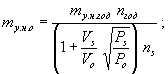       неотопительныйпериод -                                             (26а)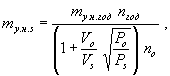 где Ро и Ps- средние значения рабочего давления в тепловой сети в отопительный инеотопительный периоды, кгс/см2.При этом должно быть соблюдено равенство:                                         (27)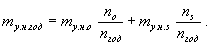 Средние значения рабочего давления в тепловой сети вотопительный и неотопительный периоды определяются как среднеарифметические изсредних значений давления теплоносителя в подающих и обратных коллекторахисточника теплоснабжения.4.1.13. Нормируемые потери теплоносителя по сезонам(отопительный, неотопительный) и месяцам функционирования определяютсясуммированием составляющих потерь.4.1.14. Определение нормативных значений эксплуатационныхпотерь теплоносителя следует производить по элементам системы теплоснабжениясообразно их балансовой принадлежности, учитывая оснащенность приборами учетатепловой энергии и теплоносителя, а также место их установки относительнограниц балансовой принадлежности, по указаниям Методики [5]:      коммуникациии оборудование источника (источников) теплоснабжения на балансе теплоснабжающейорганизации;      трубопроводыи оборудование тепловых сетей на балансе теплоснабжающей организации;      трубопроводыи оборудование тепловых сетей других организаций, являющихся оптовымипокупателями, не оснащенные приборами учета количеств тепловой энергии итеплоносителя на границах балансовой принадлежности;      системытеплопотребления абонентов, не оснащенные приборами учета;      трубопроводытепловых сетей и системы теплопотребления, оснащенные приборами учета награницах балансовой принадлежности;      трубопроводытепловых сетей абонентов, расположенные между границей балансовойпринадлежности и местом установки приборов учета.4.2.ТЕПЛОВЫЕ ПОТЕРИ, ОБУСЛОВЛЕННЫЕ ПОТЕРЯМИ ТЕПЛОНОСИТЕЛЯ4.2.1. Нормативные значения годовых эксплуатационныхтепловых потерь, обусловленных утечкой теплоносителя, Гкал, определяются поформуле:                        (28)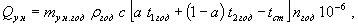 где ρгод - среднегодовая плотность теплоносителя присреднем значении температуры теплоносителя в подающем и обратном трубопроводахтепловой сети, кг/м3;t1год, t2год - среднегодовые значения температуры теплоносителя вподающем и обратном трубопроводах тепловой сети, °С;tст -среднегодовое значение температуры холодной воды, подаваемой на источниктеплоснабжения и используемой для подпитки тепловой сети, °С;с - удельнаятеплоемкость теплоносителя (сетевой воды), ккал/кг·°С;а - доля массовогорасхода теплоносителя, теряемого подающим трубопроводом (при отсутствии данныхпринимается а = 0,75).4.2.2. Среднегодовые значения температуры теплоносителя вподающем и обратном трубопроводах тепловой сети определяются как средние изожидаемых среднемесячных значений температуры теплоносителя по применяемому всистеме теплоснабжения графику регулирования тепловой нагрузки, соответствующихожидаемым среднемесячным значениям температуры наружного воздуха на всемпротяжении функционирования тепловой сети в течение года.Ожидаемые среднемесячные значения температуры наружноговоздуха определяются как средние из соответствующих статистических значений поинформации метеорологической станции за последние 5 лет (при отсутствии таковой- по климатологическому справочнику или СНиП [1]).4.2.3. Среднегодовое значение температуры холодной воды,подаваемой на источник теплоснабжения для подпитки тепловой сети, °С,определяется по формуле:                                                      (29)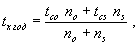 где tco и tcs- значения температуры холодной воды, поступающей на источник теплоснабжения вотопительном и неотопительном периодах, °С; при отсутствии достовернойинформации tco = 5 °С, tcs = 15 °С.4.2.4. Нормативные значения эксплуатационных тепловыхпотерь, обусловленных утечкой теплоносителя, по периодам функционированиятепловой сети, Гкал, определяются по следующим формулам:                                                   (30)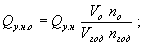                                                   (30а)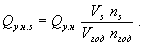 4.2.5. Нормативные значения эксплуатационных тепловыхпотерь, обусловленных утечкой теплоносителя, по месяцам в отопительном инеотопительном периодах, Гкал, определяются по формулам:                                 (31)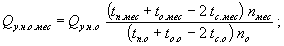                                                 (31а)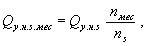 где tп.мec и tо.мec- среднемесячные значения температуры теплоносителя в подающем и обратном трубопроводахтепловой сети, °С;tп.o и tо.о - средние значениятемпературы теплоносителя в подающем и обратном трубопроводах тепловой сети вотопительный период, °С; определяются как средние из среднемесячных значенийтемпературы теплоносителя в этот период;tc.мес- среднемесячное значение температуры холодной воды, °С.4.2.6. Определение нормативных значений эксплуатационныхтепловых потерь, связанных с утечкой теплоносителя, производится для системытеплоснабжения, а также для отдельных ее элементов по их балансовойпринадлежности, по формулам (28) - (31а).4.2.7. Кроме тепловых потерь, связанных с нормативнойутечкой теплоносителя из эксплуатируемых трубопроводов тепловой сети и другихэлементов системы теплоснабжения, планируются тепловые потери, обусловленныетехнологическими потерями теплоносителя, необходимыми для обеспеченияэксплуатационных режимов функционирования системы теплоснабжения, и проведениемработ по поддержанию оборудования и элементов системы теплоснабжения втехнически исправном состоянии. К таковым относятся сброс теплоносителя дляпроведения плановых ремонтов, производство промывок, различного рода испытаний.Базой для планирования являются эксплуатационные нормы потерь теплоносителя,разработанные предприятием, эксплуатирующим тепловую сеть, и утвержденные вустановленном порядке.Определение тепловых потерь, связанных с технологическимипотерями теплоносителя, производится в соответствии с периодамифункционирования тепловой сети, с распределением технологических потерь поуказаниям раздела 7 Методики [5].4.3.ТЕПЛОВЫЕ ПОТЕРИ ЧЕРЕЗ ИЗОЛЯЦИОННЫЕ КОНСТРУКЦИИ ТРУБОПРОВОДОВ4.3.1. Тепловые потери трубопроводами тепловых сетейтеплопередачей через изоляционные конструкции зависят от следующих факторов:      видтеплоизоляционной конструкции и примененные теплоизоляционные материалы;      типпрокладки - надземная, подземная в каналах, бесканальная, их соотношение подлине для конкретной тепловой сети;      температурныережимы и продолжительность функционирования тепловой сети в течение года;      параметрыокружающей среды - значения температуры наружного воздуха, грунта (дляподземной прокладки) и характер их изменения в течение года, скорость ветра(для надземной прокладки);      продолжительностьи условия эксплуатации тепловой сети.4.3.2. Эксплуатационные тепловые потери черезтеплоизоляционные конструкции трубопроводов тепловых сетей для средних за годусловий функционирования нормируются на год, следующий после проведениятепловых испытаний, и являются нормативной базой для планирования тепловыхпотерь согласно указаниям [6].4.3.3. Планирование эксплуатационных тепловых потерь черезизоляционные конструкции на планируемый период производится, исходя из значенийчасовых тепловых потерь при среднегодовых условиях функционирования тепловойсети.4.3.4. Планирование эксплуатационныхчасовых тепловых потерь производится в следующем порядке:      длявсех участков тепловой сети - на основе сведений о конструктивных особенностяхтепловой сети на участках (типы прокладки, виды тепловой изоляции, диаметртрубопроводов, длина участков), на основе норм тепловых потерь [7],если изоляция трубопроводов соответствует этим нормам, или [8],если изоляция соответствует СНиП 2.04.14-88 ,определяются значения часовых тепловых потерь через изоляционные конструкции,пересчетом табличных значений на среднегодовые условия функционирования;      дляучастков тепловой сети, характерных для нее по типам прокладки и видамтеплоизоляционных конструкций и подвергавшихся тепловым испытаниям согласноуказаниям [4] и [6], в качественормативных принимаются полученные в результате испытаний значениядействительных (фактических) часовых тепловых потерь, пересчитанные насреднегодовые условия функционирования тепловой сети;      дляучастков тепловой сети, аналогичных подвергавшимся тепловым испытаниям по типампрокладки, видам теплоизоляционных конструкций и условиям эксплуатации, вкачестве нормативных принимаются значения часовых тепловых потерь, определенныепо нормам [7] или [8], с введениемпоправочных коэффициентов, определенных по результатам тепловых испытаний;      дляучастков тепловой сети, не имеющих аналогов среди участков, подвергавшихсятепловым испытаниям по указаниям [4] и [6],в качестве нормативных принимаются значения часовых тепловых потерь,определенные теплотехническим расчетом для среднегодовых условийфункционирования тепловой сети с учетом технического состояния (методикатеплотехнического расчета приведена в Приложении 4);      дляучастков тепловой сети, вводимых в эксплуатацию после монтажа, реконструкцииили капитального ремонта, с изменением типа или конструкции прокладки итеплоизоляционного слоя, в качестве нормативных принимаются значения часовыхтепловых потерь при среднегодовых условиях функционирования тепловой сети,определенные теплотехническим расчетом (Приложение 4) на основе исполнительнойтехнической документации.4.3.5. Значения часовых тепловых потерь тепловой сетью вцелом при среднегодовых условиях функционирования определяются суммированиемзначений часовых тепловых потерь трубопроводами на отдельных ее участках.4.3.6. Определение нормативных значений часовых тепловыхпотерь для среднегодовых условий функционирования тепловой сети, сооруженной всоответствии с [7], Гкал/ч, производится посоответствующим нормам тепловых потерь по формулам:      длятеплопроводов подземной прокладки, по подающим и обратным трубопроводам вместе-                                          (32)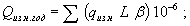       длятеплопроводов надземной прокладки по подающим и обратным трубопроводамраздельно -                                       (33)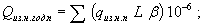                                       (34)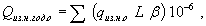 где qиз.н, qиз.н.пи qиз.н.о - удельныечасовые тепловые потери трубопроводов каждого диаметра, определенные пересчетомтабличных значений норм удельных часовых тепловых потерь на среднегодовыеусловия функционирования тепловой сети, подающих и обратных трубопроводовподземной прокладки - вместе, надземной - раздельно, ккал/м·ч;L - длинатрубопроводов участка тепловой сети подземной прокладки в двухтрубномисчислении, надземной - в однотрубном, м;β -коэффициент местных тепловых потерь, учитывающий потери запорной арматурой,компенсаторами, опорами.Коэффициент βпринимается равным 1,2 для прокладки в каналах при диаметре трубопроводов до150 мм, 1,15 - при диаметре 150 мм и более, а также при всех диаметрахтрубопроводов бесканальной прокладки; при надземной прокладке β = 1,25.4.3.7. Значения нормативных удельных часовых тепловых потерьпри среднегодовых значениях разности температуры теплоносителя и окружающейсреды (грунта или воздуха), отличающихся от значений, приведенных в таблицахнорм [7], ккал/м·ч, определяются линейной интерполяциейили экстраполяцией по формулам:      длятеплопроводов подземной прокладки, подающих и обратных трубопроводов вместе -                                (34)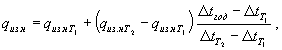 где  и  - удельные часовыетепловые потери подающих и обратных трубопроводов каждого диаметра при 2-хсмежных табличных значениях (меньшем и большем, чем для конкретной тепловойсети) среднегодовой разности температуры теплоносителя и грунта, ккал/ч·м;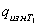 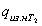 Δtгод -среднегодовая разность температуры теплоносителя и грунта для рассматриваемойтепловой сети, °С; и  - смежные, меньшее ибольшее, чем для конкретной тепловой сети, табличные значения среднегодовойразности температуры теплоносителя и грунта, С.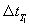 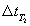 Среднегодовая разность температуры теплоносителя и грунта,°С, определяется:                                            (35)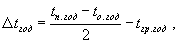 где tп.годи tо.год - значения среднегодовой температурытеплоносителя в подающем и обратном трубопроводах рассматриваемой тепловойсети, °С;tгр.год - среднегодоваятемпература грунта на глубине заложения трубопроводов тепловой сети, °С;      длятеплопроводов надземной прокладки, по подающим и обратным трубопроводамраздельно -                   (36)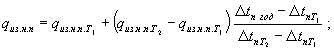                    (36а)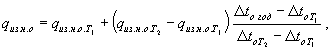 где  и  - удельные часовыетепловые потери подающих трубопроводов конкретного диаметра при двух смежных(меньшем и большем табличных значениях) среднегодовой разности значенийтемпературы теплоносителя и наружного воздуха, ккал/ч·м;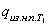 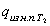  и  - то же, для обратныхтрубопроводов, ккал/ч·м;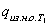 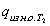 Δtп.год и Δtо.год -среднегодовая разность температуры теплоносителя в подающем и обратном трубопроводахтепловой сети и наружного воздуха, °С; и  - смежные табличныезначения (меньшее и большее) среднегодовой разности температуры теплоносителя вподающем трубопроводе тепловой сети и наружного воздуха, °С;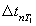 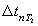  и  - то же, для обратныхтрубопроводов, °С.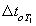 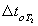 Значения среднегодовой разности температуры Δtп.годи Δtо.год для подающих иобратных трубопроводов определяются как разность соответствующих значенийсреднегодовой температуры теплоносителя tп.год и tо.год и среднегодовой температуры наружноговоздуха tн.год.4.3.8. Среднегодовые значения температуры теплоносителя вподающем и обратном трубопроводах тепловой сети tп.годи tо.год определяются как средние из ожидаемых среднемесячныхзначений температуры теплоносителя по действующему в системе теплоснабжениятемпературному графику регулирования тепловой нагрузки, соответствующихожидаемым значениям температуры наружного воздуха.4.3.9. Ожидаемые среднемесячные значения температурынаружного воздуха и грунта определяются как средние по информации местнойгидрометеорологической станции о статистических климатологических значенияхтемпературы наружного воздуха и грунта на глубине заложения трубопроводовтепловых сетей за последние 5 лет.4.3.10. Определение значений нормативных часовых тепловыхпотерь трубопроводами тепловых сетей, изоляционные конструкции которыхсоответствуют нормам СНиП 2.04.14-88 [8], производится аналогично п. 4.3.4, с учетом следующего:      нормыприведены применительно к тепловым сетям с различной продолжительностьюфункционирования в год - до 5000 ч включительно, а также более 5000 ч;      нормыкасаются не разности среднегодовых значений температуры теплоносителя иокружающей среды, а абсолютных среднегодовых значений температуры теплоносителяв подающем и обратном трубопроводах тепловых сетей;      нормыпри подземной прокладке тепловых сетей приведены раздельно для канальной ибесканальной прокладки;      удельныечасовые тепловые потери при подземной прокладке трубопроводов тепловых сетей вканалах и бесканально по каждому из диаметров труб определяются суммированиемтепловых потерь раздельно для подающих и обратных трубопроводов;      удельныечасовые тепловые потери при надземной прокладке трубопроводов тепловых сетей(при расположении на открытом воздухе) определяются для подающих и обратныхтрубопроводов вместе, при средней температуре теплоносителя в них.4.3.11. Значения нормативных часовых тепловых потерьучастков тепловой сети, аналогичных участкам, подвергавшимся тепловымиспытаниям по типам прокладки, видам изоляционных конструкций и условиямэксплуатации, Гкал/ч, определяются для трубопроводов подземной и надземнойпрокладки отдельно, по формулам:      длятеплопроводов подземной прокладки, по подающим и обратным трубопроводам вместе-                                           (37)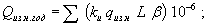       длятеплопроводов надземной прокладки по подающим и обратным трубопроводамраздельно -                                       (38)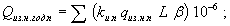                                       (38а)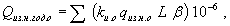 где kи, kи.пи kи.о - поправочныекоэффициенты для определения нормативных часовых тепловых потерь, полученные порезультатам тепловых испытаний.4.3.12. Поправочные коэффициенты дляучастков тепловой сети, аналогичных подвергавшимся тепловым испытаниям по типампрокладки, видам теплоизоляционных конструкций и условиям эксплуатации,определяются:      подземнаяпрокладка, подающие и обратные трубопроводы вместе                                                          (39)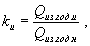 где  и  - тепловые потери,определенные тепловыми испытаниями, пересчитанные на среднегодовые условияфункционирования каждого испытанного участка тепловой сети, и потери,определенные по нормам [7] или [8]для тех же участков, ккал/ч;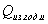 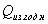       надземнаяпрокладка, подающие и обратные трубопроводы раздельно                                                      (40)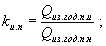                                                     (40а)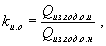 где  и  - тепловые потери,определенные тепловыми испытаниями, и пересчитанные на среднегодовые условияфункционирования каждого испытанного участка тепловой сети, для подающих иобратных трубопроводов, ккал/ч;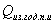 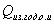  и  - тепловые потери,определенные по нормам [7] или [8]для тех же участков, ккал/ч.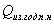 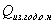 Максимальные значения поправочных коэффициентов не должныбыть больше значений, приведенных в таблице Приложения 5.4.3.13. При выявлении тепловых потерь через изоляционныеконструкции трубопроводов теплотехническим расчетом следует учитывать:      теплотехническиехарактеристики, приводимые в справочных пособиях, должны быть скорректированывведением поправок на основании оценки технического состояния трубопроводовтепловой сети;      определениезначений тепловых потерь должно быть проведено для среднегодовых условийэксплуатации тепловых сетей (среднегодовые значения температуры теплоносителя иокружающей среды - наружного воздуха для надземной прокладки трубопроводов,грунта - для трубопроводов подземной прокладки);      значениятеплотехнических характеристик, входящие в формулы для определения тепловыхпотерь через изоляционные конструкции трубопроводов, зависящие от конструкции иматериала теплоизоляционного слоя, могут быть приняты согласно исполнительнойтехнической документации и должны быть скорректированы по результатамспециальных обследований;      расчетыследует проводить в соответствии с методикой, изложенной в Приложении 4.4.3.14. В каждый последующий год междуплановыми тепловыми испытаниями к значениям тепловых потерь вводятся поправки.Поправки представляют собой коэффициенты к значениям часовыхтепловых потерь через теплоизоляционные конструкции трубопроводов, определяемыев зависимости от соотношения значений материальной характеристики трубопроводовподземной и надземной прокладки тепловой сети в целом, а также соотношениятепловых потерь на участках тепловой сети, полученных в результате тепловыхиспытаний и расчетов, и нормативных тепловых потерь, полученных на базе норм [7] или [8] (таблица Приложения 5).4.3.15. Наибольшие значения поправочных коэффициентов длякаждого соотношения видов прокладки и уровня тепловых потерь не должны бытьбольше значений, указанных в таблице Приложения 5. В исключительных случаях,на срок проведения ремонтных работ для восстановления разрушенной тепло- игидроизоляции, но не дольше 1 года, могут быть приняты поправочныекоэффициенты, значения которых превышают приведенные в таблице; конкретныйустанавливается руководством предприятия при планировании энергосберегающихмероприятий.4.3.16. К значениям часовых тепловых потерь трубопроводов,проложенных в проходных и полупроходных каналах, определенным в результатетепловых испытаний или теплотехническим расчетом, поправки не вводятся. Однакопри изменении условий эксплуатации или технического состояниятеплоизоляционного слоя указанных трубопроводов значения тепловых потерь должныбыть уточнены.4.3.17. Значения тепловых потерь трубопроводами тепловойсети за месяц определяются на основании значений часовых тепловых потерь присреднегодовых условиях функционирования пересчетом на средние температурныеусловия каждого месяца с учетом продолжительности функционирования тепловойсети в этом месяце.4.3.18. Планируемые значения эксплуатационных тепловыхпотерь через изоляционные конструкции трубопроводов тепловой сети засоответствующий месяц, Гкал, определяются по выражению:                               (41)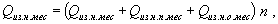 где Qиз.н,Qиз.н.п и Qиз.н.о -нормативные значения эксплуатационных часовых тепловых потерь тепловых сетейподземной прокладки, подающим и обратным трубопроводами вместе, надземной -раздельно, Гкал/ч;n - продолжительностьфункционирования тепловой сети в рассматриваемом месяце, ч.4.3.19. Планируемые значения эксплуатационных тепловыхпотерь при среднемесячных условиях функционирования тепловой сети, Гкал,определяются:      длятеплопроводов подземной прокладки, подающими и обратными трубопроводами вместе-                                      (42)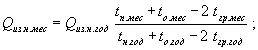       длятеплопроводов надземной прокладки, подающими и обратными трубопроводамираздельно -                                             (43)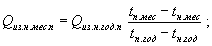                                            (43а)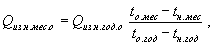 где tп.меси tо.мес - ожидаемые среднемесячные значениятемпературы теплоносителя в подающем и обратном трубопроводах конкретнойтепловой сети по температурному графику регулирования тепловой нагрузки приожидаемых значениях температуры наружного воздуха, °С;tгр.мес и tн.мес - ожидаемые среднемесячные значениятемпературы грунта на глубине заложения трубопроводов и наружного воздуха, °С.4.3.20. Планируемые значения эксплуатационных тепловыхпотерь через изоляционную конструкцию трубопроводов участков тепловой сети, нехарактерных по типу прокладки и конструкции теплоизоляционного слоя длярассматриваемой тепловой сети, удельные тепловые потери которых определялисьрасчетным путем, Гкал, выявляются:      дляподземной прокладки, подающих и обратных трубопроводов вместе                                              (44)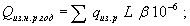       длянадземной прокладки, подающих и обратных трубопроводов раздельно                                          (45)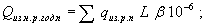                                          (45а)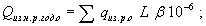 где qиз.р,qиз.р.п и qиз.р.о -удельные часовые тепловые потери, определенные теплотехническим расчетом длятрубопроводов каждого диаметра при среднегодовых условиях функционированиятепловой сети, для подающих и обратных трубопроводов подземной прокладкивместе, надземной - раздельно, ккал/м·ч.4.3.21. Планируемые значения эксплуатационных тепловыхпотерь через изоляционные конструкции трубопроводов, Гкал, участков тепловойсети, введенных в эксплуатацию после строительства, капитального ремонта илиреконструкции, определяются по формулам (44) - (45а) с использованием значенийудельных тепловых потерь, найденных в результате теплотехнических расчетов длясоответствующих участков.4.3.22. Планируемые значения эксплуатационных тепловыхпотерь через изоляционные конструкции трубопроводов тепловой сети по периодамфункционирования (отопительный и неотопительный) и за год в целом определяютсякак суммы планируемых значений эксплуатационных тепловых потерь засоответствующие месяцы.4.3.23. При выявлении эксплуатационных тепловых потерь черезтеплоизоляционные конструкции трубопроводов тепловых сетей по периодамфункционирования тепловые потери в переходные месяцы распределяютсяпропорционально количеству часов функционирования тепловой сети в эти месяцы. Вслучае если происходит изменение коммутационной схемы тепловой сети, тепловыепотери определяются с учетом этого изменения.5.ОПРЕДЕЛЕНИЕ ПЛАНИРУЕМЫХ ЗНАЧЕНИЙ РАСХОДА ТЕПЛОНОСИТЕЛЯ В ВОДЯНЫХ ТЕПЛОВЫХ СЕТЯХ5.1. Планируемые значения расхода теплоносителя в подающих иобратных трубопроводах тепловой сети, т/ч, определяются суммированием значенийрасхода теплоносителя по видам теплового потребления (отопление, приточнаявентиляция, горячее водоснабжение) в подающих и обратных трубопроводах тепловыхпунктов потребителей для каждого из характерных значений температуры наружноговоздуха:      значениетемпературы наружного воздуха, соответствующее началу и окончанию отопительногопериода, tobe = + 8 °С;      значениетемпературы наружного воздуха tof,соответствующее излому графика температуры теплоносителя;      среднеезначение температуры наружного воздуха отопительного периода tom;      значениетемпературы наружного воздуха tо,расчетное для проектирования отопления.5.2. Определение планируемых значений расхода теплоносителяпроизводится с учетом типа системы теплоснабжения (открытая, закрытая), схемприсоединения систем теплопотребления к тепловым сетям, а также степениавтоматизации тепловых пунктов этих систем.5.3. Планируемые значения расхода теплоносителя в подающих иобратных трубопроводах тепловых пунктов потребителей тепловой энергииопределяются на основе расчетных значений расхода теплоносителя по видамтеплового потребления.Определение расчетных значений расхода теплоносителя повидам теплового потребления производится по указаниям Приложения 3взависимости от типа системы теплоснабжения, схем присоединения системтеплопотребления, а также степени автоматизации тепловых пунктов.5.4. В системах теплоснабжения без нагрузки горячеговодоснабжения планируемые значения расхода теплоносителя для всех характерныхзначений температуры наружного воздуха постоянны и равны расчетным значениямрасхода теплоносителя на отопление и приточную вентиляцию.5.5. В закрытых системах теплоснабжения, при отсутствииавтоматических регуляторов поддержания постоянного расхода теплоносителя всистемах отопления и приточной вентиляции, а также постоянной температуры воды,подаваемой на горячее водоснабжение, на всех тепловых пунктах потребителейтепловой энергии планируемые значения расхода теплоносителя для всеххарактерных значений температуры наружного воздуха постоянны и равны суммерасчетных значений соответствующего расхода теплоносителя.5.6. В закрытых системах теплоснабженияпри оснащении всех тепловых пунктов потребителей тепловой энергииавтоматическими регуляторами поддержания постоянного расхода теплоносителя наотопление и приточную вентиляцию, а также температуры воды, подаваемой нагорячее водоснабжение, составляющие планируемого значения расхода теплоносителяпо видам теплового потребления для характерных значений температуры наружноговоздуха определяются:      отоплениеи приточная вентиляция - равным расчетным значениям расхода теплоносителя наотопление и приточную вентиляцию для всех значений температуры наружноговоздуха;      горячееводоснабжение - равным расчетным значениям расхода теплоносителя на горячее водоснабжениедля значения температуры наружного воздуха, соответствующего точке изломатемпературного графика регулирования тепловой нагрузки; для остальныххарактерных значений температуры наружного воздуха - равным значениям расходатеплоносителя на горячее водоснабжение, определяемым тепловым расчетом тепловыхпунктов. Исключение составляют тепловые пункты с теплообменниками горячеговодоснабжения, подключенными к тепловой сети по параллельной схеме, для которыхпри значении температуры наружного воздуха, соответствующем началу и окончаниюотопительного периода (+ 8 °С), значение расхода теплоносителя на горячееводоснабжение равно расчетному.5.7. В закрытых системах теплоснабжения,при различной степени автоматизации систем теплопотребления, составляющие планируемогозначения расхода теплоносителя по видам теплового потребления для характерныхзначений температуры наружного воздуха определяются:а) для полностью автоматизированных тепловых пунктов(наличие регуляторов постоянного расхода теплоносителя на отопление и приточнуювентиляцию, а также температуры воды, подаваемой на горячее водоснабжение) - поуказаниям п. 5.6;б) для тепловых пунктов без регуляторов постоянного расходатеплоносителя на отопление и приточную вентиляцию, а также температуры воды,подаваемой на горячее водоснабжение - для значения температуры наружноговоздуха, соответствующего точке излома температурного графика регулированиятепловой нагрузки, равными сумме расчетных значений расхода теплоносителя наотопление, приточную вентиляцию и горячее водоснабжение; для остальныххарактерных значений температуры наружного воздуха нормативные значения расходатеплоносителя на отопление, приточную вентиляцию и горячее водоснабжениеопределяются по результатам гидравлического расчета тепловой сети на основезначений гидравлического сопротивления систем отопления, приточной вентиляции итеплообменников горячего водоснабжения; при независимом присоединении системотопления и приточной вентиляции для гидравлического расчета применяются вместогидравлического сопротивления этих систем значения гидравлическогосопротивления соответствующих теплообменников;в) для тепловых пунктов, оборудованных только регуляторамитемпературы воды, подаваемой на горячее водоснабжение, -      горячееводоснабжение - по указаниям п. 5.6;      отоплениеи приточная вентиляция - для значения температуры наружного воздуха,соответствующего точке излома температурного графика регулирования тепловойнагрузки, равными сумме расчетных значений расхода теплоносителя на отопление иприточную вентиляцию; для остальных характерных значений температуры наружноговоздуха нормативные значения расхода теплоносителя на отопление и приточнуювентиляцию определяются по результатам гидравлического расчета тепловой сети наоснове значений гидравлического сопротивления систем отопления (при зависимомприсоединении) и теплообменников отопления (при независимом присоединении).5.8. В открытых системах теплоснабжения,при различной степени автоматизации систем теплопотребления, составляющиепланируемого значения расхода теплоносителя по видам теплового потребления вподающих и обратных трубопроводах на тепловых пунктах для характерных значенийтемпературы наружного воздуха определяются:а) при полной автоматизации тепловых пунктов (наличиерегуляторов постоянного расхода теплоносителя на отопление и приточнуювентиляцию, а также постоянной температуры воды, поступающей на горячееводоснабжение) -      отоплениеи приточная вентиляция - расчетное значение расхода теплоносителя на отоплениеи приточную вентиляцию для всех характерных значений температуры наружноговоздуха;      горячееводоснабжение - расчетное значение расхода теплоносителя на горячееводоснабжение для значения температуры наружного воздуха, соответствующеготочке излома температурного графика регулирования тепловой нагрузки, а такженачалу и окончанию отопительного периода; для остальных характерных значенийтемпературы наружного воздуха - в зависимости от температуры теплоносителя вподающем трубопроводе тепловой сети и, соответственно, доли водоразбора изнего;б) при установке на тепловых пунктах только регуляторовтемпературы воды, поступающей на горячее водоснабжение, -      горячееводоснабжение - по указаниям подпункта а);      отоплениеи приточная вентиляция - расчетный расход теплоносителя на отопление иприточную вентиляцию для значения температуры наружного воздуха,соответствующего точке излома температурного графика регулирования тепловойнагрузки; для остальных характерных значений температуры наружного воздуха - порезультатам гидравлического расчета тепловой сети на основе значенийгидравлического сопротивления систем отопления;в) при полном отсутствии на тепловых пунктах регуляторовпостоянного расхода теплоносителя на отопление и приточную вентиляцию, а такжепостоянной температуры воды, поступающей на горячее водоснабжение, -      горячееводоснабжение - расчетное значение расхода теплоносителя для значениятемпературы наружного воздуха, соответствующего точке излома температурногографика регулирования тепловой нагрузки, а также началу и окончаниюотопительного периода; для остальных характерных значений температуры наружноговоздуха - по тепловому расчету, в зависимости от температуры теплоносителя вподающем (водоразбор из подающего трубопровода) и обратном трубопроводах(водоразбор из обратного трубопровода); для значения температуры наружноговоздуха, соответствующего переводу водоразбора с подающего трубопровода наобратный, производится определение значений отбора теплоносителя на горячееводоснабжение как из подающего, так и обратного трубопроводов;      отоплениеи приточная вентиляция - расчетное значение расхода теплоносителя на отоплениеи приточную вентиляцию для значения температуры наружного воздуха, соответствующеготочке излома температурного графика регулирования тепловой нагрузки; дляостальных характерных значений температуры наружного воздуха - по результатамгидравлического расчета тепловой сети на основе значений гидравлическогосопротивления систем отопления.5.9. В открытых системах теплоснабжения планируемые значениярасхода теплоносителя в обратных трубопроводах при каждом из характерныхзначений температуры наружного воздуха следует принимать как разность значенийрасхода теплоносителя в подающем трубопроводе и водоразбора, среднечасового занеделю.5.10. При определении планируемых значений расходатеплоносителя в подающем и обратном трубопроводах тепловой сети должна бытьучтена циркуляция воды в местных системах горячего водоснабжения.5.11. В автоматизированных системах горячего водоснабженияпри водоразборе непосредственно из трубопроводов тепловой сети значение расходатеплоносителя на циркуляцию определяется расчетом для каждого характерногозначения температуры наружного воздуха. Для значения температуры наружноговоздуха, соответствующего излому температурного графика регулирования тепловойнагрузки, эта часть планируемого расхода равна ее расчетному значению; длязначений температуры наружного воздуха, когда водоразбор полностью производитсяиз обратного трубопровода, значение расхода теплоносителя на циркуляцию равнонулю.5.12. Значение расхода теплоносителя вподающих и обратных трубопроводах тепловой сети, приходящееся на циркуляциюводы в неавтоматизированных системах горячего водоснабжения при водоразборенепосредственно из трубопроводов тепловой сети, определяется как расчетное призначении температуры наружного воздуха, соответствующем точке изломатемпературного графика регулирования тепловой нагрузки.Для остальных характерных значений температуры наружноговоздуха и водоразборе из подающего трубопровода тепловой сети эта частьпланируемого значения расхода теплоносителя уточняется по результатамгидравлического расчета тепловой сети на основе значений гидравлическогосопротивления систем отопления и циркуляционных линий местных систем горячеговодоснабжения. При водоразборе из обратного трубопровода значение расходатеплоносителя на циркуляцию равно нулю.5.13. В закрытых системах теплоснабжения, определяяпланируемые значения расхода теплоносителя на горячее водоснабжение, при любыхсхемах подключения нагревателей необходимо учитывать тепловые потери в местныхсистемах горячего водоснабжения.5.14. В закрытых системах теплоснабжения планируемыезначения расхода теплоносителя в обратных трубопроводах тепловых пунктовследует принимать равными планируемым значениям расхода теплоносителя вподающих трубопроводах.5.15. Планируемые значения расхода теплоносителя в подающемтрубопроводе тепловой сети (в подающих коллекторах источников теплоснабжения)для каждого из характерных значений температуры наружного воздуха на протяжениирасчетного периода превышают планируемые значения суммарного расходатеплоносителя в подающих трубопроводах тепловых пунктов потребителей тепловойэнергии на нормативное значение потерь теплоносителя из подающих трубопроводовтепловой сети.Планируемые значения расхода теплоносителя в обратномтрубопроводе тепловой сети (в обратных коллекторах источников теплоснабжения)для каждого из характерных значений температуры наружного воздуха на протяжениирасчетного периода меньше планируемого значения суммарного расходатеплоносителя в обратных трубопроводах тепловой сети на тепловых пунктахпотребителей тепловой энергии на планируемое значение потерь теплоносителя изобратных трубопроводов тепловой сети.Определение нормативных значений потерь теплоносителяпроизводится по указаниям раздела 4.1.5.16. В силу того, что нормативные значения потерьтеплоносителя малы по сравнению с планируемыми значениями расхода теплоносителяв подающих и обратных трубопроводах тепловой сети, нормативными потерямитеплоносителя при практических расчетах можно пренебречь и приниматьпланируемые значения расхода теплоносителя в подающем и обратном трубопроводахтепловой сети равными планируемым значениям суммарного расхода теплоносителя всоответствующих трубопроводах на тепловых пунктах потребителей.5.17. Выполнение гидравлических расчетов тепловых сетей дляопределения планируемых значений расхода теплоносителя для различныххарактерных значений температуры наружного воздуха (пп. 5.7, 5.8 и 5.12)производятся с помощью электронной вычислительной машины (ЭВМ), с применениемспециально разработанной программы гидравлического расчета, позволяющейпроизводить многовариантные расчеты гидравлических режимов функционированиятепловых сетей.5.18. Основной (базовый) вариант гидравлического расчетатепловой сети целесообразно производить для подающего и обратного трубопроводовотдельно, при значении расхода теплоносителя в каждой из системтеплопотребления, определенном при значении температуры наружного воздуха,соответствующем точке излома температурного графика регулирования тепловойнагрузки. Это значение температуры наружного воздуха является расчетным длятепловой сети, т.к. при этой температуре расход теплоносителя в подающемтрубопроводе тепловой сети является максимальным.Расчетные значения располагаемого напора на тепловых пунктахнеавтоматизированных систем теплопотребления, а также значения ихгидравлического сопротивления, м/(м3/ч)2, определяются порезультатам базового варианта гидравлического расчета тепловой сети ипостроения расчетного варианта гидравлического режима ее функционирования. Этизначения являются исходными для проведения гидравлических расчетов для другиххарактерных значений температуры наружного воздуха. Расчеты производятся, принимаязначения гидравлического сопротивления неавтоматизированных системтеплопотребления, которые были определены в результате базового гидравлическогорасчета тепловой сети, и значения расхода теплоносителя автоматизированныхсистем теплопотребления для соответствующих характерных значений температурынаружного воздуха.5.19. Значение эквивалентной шероховатости трубопроводов дляпроведения гидравлического расчета тепловых сетей принимается по результатам ихспециальных испытаний или в результате анализа эксплуатационной информации.5.20. Для определения планируемых значений расходатеплоносителя в трубопроводах тепловой сети на тепловых пунктах системтеплопотребления для характерных значений температуры наружного воздуха, кромерасчетного, при некоторых принципиальных схемах присоединения местных системгорячего водоснабжения приходится применять метод последовательных приближений.При расчетном для тепловой сети значении температурынаружного воздуха, соответствующем точке излома графика регулирования тепловойнагрузки, значения расхода теплоносителя для неавтоматизированных системотопления и приточной вентиляции являются расчетными, и значение температурытеплоносителя в обратных трубопроводах тепловой сети на тепловых пунктах этихсистем равно значению температуры теплоносителя по температурному графикурегулирования тепловой нагрузки в этой точке графика. Но при остальныхзначениях температуры наружного воздуха значения температуры теплоносителя вобратных трубопроводах неавтоматизированных систем отопления и приточнойвентиляции отличаются от значения температуры теплоносителя по температурномуграфику, что изменяет расход теплоносителя на горячее водоснабжение при2-ступенчатых схемах присоединения теплообменников горячего водоснабжения, атакже при непосредственном отборе теплоносителя на горячее водоснабжение.При определении значений расхода теплоносителя для системгорячего водоснабжения необходим учет этих обстоятельств (методомпоследовательных приближений).В частности, при 2-ступенчатой смешанной схеме присоединениятеплообменников горячего водоснабжения, оснащенных регуляторами температурыводы, подаваемой на горячее водоснабжение, но без поддержания постоянногорасхода теплоносителя на отопление и приточную вентиляцию, для гидравлическогорасчета тепловых сетей следует принимать в качестве расчетных значения расходатеплоносителя на отопление и горячее водоснабжение, расчетные для этих систем(при температуре наружного воздуха, соответствующей точке излома температурногографика регулирования тепловой нагрузки).При остальных значениях температуры наружного воздухазначения расхода теплоносителя для неавтоматизированных систем отопления иприточной вентиляции становится больше расчетного значения, и поэтомутемпература теплоносителя в обратных трубопроводах этих систем будет выше, чемэто предусмотрено температурным графиком.Указанное выше приводит к увеличенной тепловойпроизводительности I ступени теплообменников горячего водоснабжения и снижениюрасхода теплоносителя в их II ступени. Вследствие этого необходимо проведениеповторного теплового расчета таких тепловых пунктов при увеличенном значениирасхода теплоносителя в системах отопления и приточной вентиляции и выявлениена его основе сниженных значений расхода теплоносителя на горячее водоснабжение.Полученные значения расхода теплоносителя должны бытьположены в основу повторного гидравлического расчета тепловой сети, который иопределит планируемые значения расхода теплоносителя для неавтоматизированныхсистем теплопотребления.5.21. При параллельной схеме присоединения теплообменниковгорячего водоснабжения их режим функционирования не зависит от температурытеплоносителя в обратных трубопроводах систем отопления и приточной вентиляции,а зависит только от температуры теплоносителя в подающем трубопроводе тепловойсети.Поэтому в повторных тепловых расчетах указанных тепловыхпунктов необходимости нет.6.ОПРЕДЕЛЕНИЕ КОЛИЧЕСТВА ЭЛЕКТРИЧЕСКОЙ ЭНЕРГИИ, НЕОБХОДИМОЙ НА ПЛАНИРУЕМЫЙПЕРИОД, ДЛЯ ПРОИЗВОДСТВА И ПЕРЕДАЧИ ТЕПЛОВОЙ ЭНЕРГИИ6.1. ОПРЕДЕЛЕНИЕ КОЛИЧЕСТВА ЭЛЕКТРИЧЕСКОЙ ЭНЕРГИИ,НЕОБХОДИМОЙ ДЛЯ ПРОИЗВОДСТВА ТЕПЛОВОЙ ЭНЕРГИИ6.1.1. Затраты электроэнергии на производство тепловойэнергии включают:      затратыэлектроэнергии на привод тягодутьевых устройств (дымососы, вентиляторы);      затратыэлектроэнергии на привод питательных, циркуляционных насосов, насосов установкихимводоподготовки, мазутного хозяйства, вакуумных насосов;      затратыэлектроэнергии на привод механизмов транспортировки топлива, топливоподготовки,топливоподачи, шлакозолоудаления (транспортеры, дробилки, углезабрасыватели,скреперные лебедки);      затратыэлектроэнергии на вентиляцию здания источника теплоснабжения, освещение.6.1.2. Затраты электроэнергии на привод технологическогооборудования, кВт·ч, определяются по формуле:                                                      (46)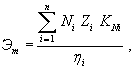 где Ni- номинальная мощность i-го электродвигателя, кВт;Zi - период функционирования i-гоэлектродвигателя, ч;KNi - коэффициентиспользования мощности электродвигателей;ηi - КПД i-го электродвигателя;n - количество функционирующегооборудования.6.1.3. Мощность электродвигателей, кВт, привода механизмовтранспортеров определяются по формулам:      горизонтальныйленточный транспортер без промежуточных сбрасывателей -                                                     (47)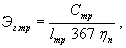 где Стр - производительность транспортера, т/ч;lтр - рабочая длинатранспортера, м;ηп- КПД передачи.КПД передачи ηпдля ременной передачи можно принимать равным 0,85 - 0,9, для клиноременнойпередачи - 0,97 - 0,98, для зубчатой передачи - 0,98, непосредственнойпередачи, при помощи муфты - 1,0.      скребковыйтранспортер и шнеки -                                             (48)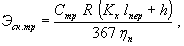 где R - коэффициент, учитывающий рост сопротивления материала при пускетранспортера;Kх - коэффициентсопротивления материала;lпер - длина перемещениятоплива, м;h - высота подъематоплива, м.Значение коэффициента R,учитывающего рост сопротивления материала при пуске транспортера, может бытьпринято R = 1,2 - 1,5.Значение коэффициента Kх может бытьпринято равным для угля 4,2 - 4,6, для золы - 4,0.      ковшовыйэлеватор -                                                         (49)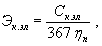 где Ск.эл - производительность ковшового элеватора, т/ч.6.1.4. Коэффициент использования мощности электродвигателеймеханизмов транспортеров определяется как отношение активной мощностиотдельного электродвигателя или группы электродвигателей к номинальноймощности:                                                          (50)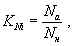 где Na и Nн- активная и номинальная мощность электродвигателя, кВт.6.1.5. Для группы электродвигателей с различными режимамифункционирования целесообразно определять средний коэффициент использованиямощности по выражению:                                                        (51)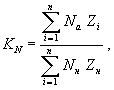 где Zн - планируемый период времени, к которому отнесенасредняя мощность электродвигателей, ч;Zi - время функционирования каждого электродвигателя запланируемый период, ч.6.1.6. При отсутствии информации для расчета количествоэлектроэнергии, необходимое на планируемый период для топливоприготовления,топливоподачи и шлакозолоудаления, кВт·ч, выявляется по формуле:                                                   (52)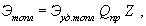 где Эуд.топл- удельные затраты электроэнергии на топливоприготовление, топливоподачу ишлакозолоудаление, кВт·ч/Гкал; можно принимать по таблице 8;Qпр -тепловая производительность источника теплоснабжения, Гкал/ч;Z -продолжительность функционирования оборудования в планируемом периоде, ч.Таблица 8Удельные затратыэлектроэнергии на топливоприготовление6.1.7.Электроэнергия, потребляемая электродвигателем вентилятора или дымососа, кВт·ч,определяется по формуле:                                                        (53)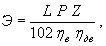 где L - производительность вентилятора (дымососа), м3/с;Р - полноедавление, создаваемое вентилятором, мм вод. ст.;ηв,ηдв - КПД вентилятораи электродвигателя.6.1.8. При отсутствии информации для расчетов количествоэлектроэнергии на привод тягодутьевых машин, кВт·ч, можно определять:                                                     (54)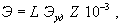 где L - удельная производительность тягодутьевых установок, м3/Гкал;Эуд -удельные затраты электроэнергии на привод тягодутьевых машин, кВт·ч/103·м3.Удельные затраты электроэнергии на привод тягодутьевыхмашин, кВт·ч/103·м3, можно принимать по таблицеПриложения 6.6.1.9. Удельная производительность тягодутьевых машин, м3/Гкал,определяется по формулам:      длявентиляторов -                                         (55)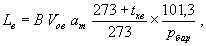       длядымососов -                                              (55а)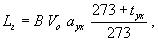 где В - затраты топлива, кг;Vов -теоретический удельный объем воздуха, необходимый для полного сгорания топлива,нм3/м3 (нм3/кг);Vо -теоретический удельный объем продуктов сгорания, нм3/м3(нм3/кг);ат, аух - коэффициент избыткавоздуха в топке и уходящих газах;tхв, tyx - температура холодного воздуха и уходящих газов,°С;Рбар -барометрическое давление, КПа.Теоретический удельный объем воздуха, необходимого для полногосгорания топлива, а также теоретический удельный объем продуктов сгорания, нм3/м3(нм3/кг), можно принимать по таблице Приложения 7.Таблица 9Коэффициенты избыткавоздуха в топке и уходящих газахЗначениетемпературы холодного воздуха tхвможно принимать 20 °С.6.1.10. Затраты электроэнергии на привод насоса, кВт·ч,определяются по формуле:                                                         (56)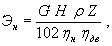 где G - расход воды, кг/ч;Н - напор,развиваемый насосом, м;ρ - плотностьперекачиваемой воды, кг/м3;ηн- КПД насоса.6.1.11. Затраты электроэнергии на привод компрессора, кВт·ч,определяются по формуле:                                                      (57)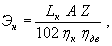 где Lк - производительность компрессора, м3/с;А - удельнаяработа сжатия от 1 кгс/см2 до конечного давления, кВт;ηк- КПД компрессора.6.1.12. Количество электроэнергии, необходимое для освещенияпомещений источника теплоснабжения, кВт·ч, определяется по количеству, мощностиустановленных светильников и продолжительности их функционирования запланируемый период по формуле:                                                  (58)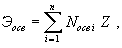 где Nосвi - мощность i-го светильника, кВт;Z -продолжительность использования осветительного максимума, ч;n - количество светильников.При отсутствии достоверной информации для расчета можнопринимать Z = 4800 ч при наличииестественного освещения и Z = 7700 ч- при его отсутствии.6.1.13. Количество электроэнергии, необходимое дляфункционирования приборов автоматического регулирования, кВт·ч, определяется поформуле:                                               (59)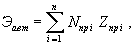 где Nпрi - мощность i-того прибора, кВт;Zпрi -продолжительность функционирования i-тогоприбора, ч;n - количество приборовавторегулирования.Мощность отдельного прибора может быть принята 0,065 кВт.6.2.ОПРЕДЕЛЕНИЕ КОЛИЧЕСТВА ЭЛЕКТРИЧЕСКОЙ ЭНЕРГИИ, НЕОБХОДИМОЙ ДЛЯ ПЕРЕДАЧИ ТЕПЛОВОЙЭНЕРГИИ6.2.1. Планируемое значение затрат электроэнергии напередачу тепловой энергии определяется по мощности электродвигателей насосов,необходимой для нормального функционирования тепловой сети:      подпиточныхнасосов источников теплоснабжения;      сетевыхнасосов источников теплоснабжения;      подкачивающихнасосов на подающем и обратном трубопроводах тепловой сети;      подмешивающихнасосов в тепловой сети;      дренажныхнасосов;      насосовотопления и горячего водоснабжения, а также подпиточных насосов тепловой сетиотопления (II контур) на центральных тепловых пунктах (ЦТП).Планируемые значения затрат электроэнергии на передачутепловой энергии определяются для характерных значений температуры наружноговоздуха на всем протяжении планируемого периода.Основой для определения планируемых значений затратэлектроэнергии являются, кроме планируемых значений расхода теплоносителя,перекачиваемого указанными насосами, значения развиваемого насосами напора,необходимого для нормального функционирования тепловой сети, а такжехарактеристики насосов.6.2.2. Мощность, кВт, требуемая на валу насоса для перекачкитеплоносителя центробежными насосами, определяется по формуле:                                                 (60)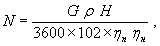 где G - объемный расход теплоносителя, перекачиваемого насосом, м /ч;ρ - плотностьтеплоносителя, кг/м3;Н - напор,развиваемый насосом при расходе G, м;ηп,ηн - КПД передачи инасоса; при расчетах можно принимать ηп= 0,98.6.2.3. При определении нормативного значения мощностиэлектродвигателей значение расхода теплоносителя, перекачиваемого насосом,принимается по результатам гидравлического расчета тепловой сети в соответствиис местом установки рассматриваемого насоса в системе теплоснабжения. Напорнасоса принимается согласно разработанному гидравлическому режимуфункционирования тепловой сети с превышением необходимого значения не более 10%.Мощность электродвигателя насоса, определенная по формуле (60),может быть увеличена не более, чем на 20 %.6.2.4. При определении нормативного значения мощностиэлектродвигателей подпиточных насосов источников теплоснабжения, значениерасхода теплоносителя, перекачиваемого этими насосами, должно соответствоватьнормативному значению утечки теплоносителя из системы теплоснабжения (раздел 4.1).Требуемое значение напора определяется гидравлическим режимом функционированиятепловой сети.6.2.5. Если насосная группа состоит из насосов одного типа,расход теплоносителя, перекачиваемого одним из этих насосов, определяетсяделением среднего за час суммарного значения расхода теплоносителя на количестворабочих насосов.6.2.6. Если насосная группа состоит из насосов различныхтипов (или диаметры рабочих колес однотипных насосов различны), для определениярасхода теплоносителя, перекачиваемого каждым из установленных насосов,необходимо построить результирующую характеристику насосов, при помощи которойможно определить расход теплоносителя, перекачиваемого каждым из насосов, приизвестном суммарном расходе перекачиваемого теплоносителя.6.2.7. При дросселировании напора, развиваемого насосом (вклапане, задвижке или дроссельной диафрагме), значения напора, развиваемогонасосом, и его КПД при определенном значении расхода перекачиваемоготеплоносителя могут быть определены по результатам испытания насоса или егопаспортной характеристике.6.2.8. В случае регулирования напора и производительностинасосов путем изменения частоты вращения их рабочих колес результирующаяхарактеристика насосов насосной группы определяется по результатамгидравлического расчета тепловой сети: определяется расход теплоносителя длянасосной группы и требуемый напор насосов, измененный по сравнению с паспортнойхарактеристикой при полученном значении расхода теплоносителя. Найденныезначения расхода теплоносителя для каждого из включенных в работу насосов иразвиваемого ими при этом напора позволяют определить требуемую частотувращения рабочих колес насосов:                                              (61)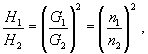 где Н1 и Н2- напор, развиваемый насосом, при частоте вращения n1и n2, м;G1 и G2 - расход теплоносителя причастоте вращения n1 и n2,м3/ч;n - частота вращения рабочих колеснасосов, мин-1.6.2.9. Мощность электродвигателей, кВт, требуемая дляперекачки теплоносителя центробежными насосами, с учетом измененной посравнению с первоначальной частотой вращения их рабочих колес определяется поформуле (60)с подстановкой соответствующих значений расхода перекачиваемого теплоносителя,напора, развиваемого насосом, и КПД преобразователя частоты (последний - взнаменатель формулы).6.2.10. Нормативное значение суммарной мощностиэлектродвигателей каждой насосной группы определяется суммированием значенийтребуемой мощности электродвигателей только рабочих насосов.6.2.11. Нормативное значение требуемой мощностиэлектродвигателей насосов дренажных подстанций, оборудованных на тепловыхсетях, ориентировочно можно выявить по мощности электродвигателей рабочихдренажных насосов и продолжительности их функционирования в сутки. Среднеечасовое за сутки нормативное значение мощности электродвигателей этих насосовможет быть определено по выражению:, кВт,                                                   (62)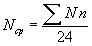 где N - мощность электродвигателя дренажного насоса, кВт;n - продолжительностьфункционирования дренажного насоса в сутки, ч.6.2.12. Нормативное значение суммарной мощности электродвигателейнасосов, требуемой для перекачки теплоносителя на ЦТП, должно быть определенодля подкачивающих и циркуляционных насосов систем горячего водоснабжения,подпиточных и циркуляционных насосов систем отопления при независимомприсоединении их к тепловой сети, а также иных насосов, установленных натрубопроводах тепловой сети.6.2.13. При определении нормативного значения мощностиэлектродвигателей значение расхода горячей воды, перекачиваемой циркуляционныминасосами системы горячего водоснабжения, определяется по средней часовой занеделю тепловой нагрузке горячего водоснабжения и поэтому постоянно напротяжении сезона (отопительного или неотопительного периодов).6.2.14. При определении нормативного значения мощностиэлектродвигателей подпиточных и циркуляционных насосов отопительных систем,подключенных к тепловой сети через теплообменники, значения расходатеплоносителя, перекачиваемого этими насосами, определяются емкостью этихсистем и их теплопотреблением для каждого из характерных значений температурынаружного воздуха.6.2.15. При определении нормативного значения мощностиэлектродвигателей подкачивающих и подмешивающих насосов на ЦТП значения расходатеплоносителя, перекачиваемого этими насосами, и развиваемый ими напоропределяются принципиальной схемой коммутации ЦТП, а также принципами ихавтоматизации.6.2.16. Планируемые значения затрат электроэнергии напередачу тепловой энергии, кВт·ч, определяются как произведение значениясуммарной нормативной мощности электродвигателей рабочих насосов, необходимойдля нормального функционирования тепловой сети, на продолжительность ихфункционирования в рассматриваемом планируемом периоде с учетом коэффициентовспроса (таблица 6.3 Приложения 6):                                                          (63)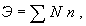 где ΣN - суммарная нормативная мощность электродвигателей рабочихнасосов, необходимая для нормального функционирования тепловой сети, кВт.6.2.17. Планируемое значение удельных затрат электроэнергиина передачу тепловой энергии, кВт·ч/Гкал, для каждого из характерных значенийтемпературы наружного воздуха определяется как отношение нормативного значениязатрат электроэнергии на передачу тепловой энергии к нормативному значениюотпуска тепловой энергии источниками теплоснабжения в тепловую сеть при одном итом же значении температуры наружного воздуха:                                                        (64)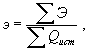 где ΣЭ - планируемое среднесуточное значение затрат электроэнергии втепловой сети при ее нормальном функционировании для определенного характерногозначения температуры наружного воздуха, кВт·ч;Qист -нормативное значение среднесуточного расхода теплоты, отпускаемой источникамитеплоснабжения в тепловую сеть единой системы теплоснабжения при том жезначении температуры наружного воздуха, Гкал (ГДж).Значение удельных затрат электроэнергии на передачу тепловойэнергии, кВт·ч/Гкал, можно представить и как соотношение средней часовоймощности электродвигателей, кВт, необходимой для нормального функционированиятепловой сети, и среднего часового расхода тепловой энергии, Гкал/ч,отпускаемой источниками теплоснабжения в тепловую сеть.7.ОПРЕДЕЛЕНИЕ КОЛИЧЕСТВА ВОДЫ, НЕОБХОДИМОЙ ДЛЯ ПРОИЗВОДСТВА И ПЕРЕДАЧИ ТЕПЛОВОЙЭНЕРГИИ НА ПЛАНИРУЕМЫЙ ПЕРИОД7.1. Потребность в воде, м3, для производства ипередачи тепловой энергии складывается из количества воды, необходимого дляразового наполнения трубопроводов тепловых сетей и систем теплопотребления,затрат воды на подпитку системы теплоснабжения, а также на собственные нуждыисточников теплоснабжения:                                          (65)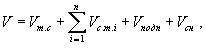 где Vтс - количество воды, необходимой для заполнениятрубопроводов тепловой сети, м3;Vc.т.i- количество воды, необходимой для заполнения i-той системы теплопотребления, м3;n - количество системтеплопотребления;Vподп - количество воды,необходимой для подпитки тепловой сети, м3;Vсн - количество воды,необходимой для покрытия собственных нужд источника теплоснабжения, м3.7.2. Количество воды, необходимой для заполнениятрубопроводов тепловой сети, м3, определяется по указаниям раздела 4.1.7.3. Количество воды, необходимой для заполнения системтеплопотребления, м3, определяется по указаниям раздела 4.1.7.4. Количество воды, необходимой для подпитки тепловой сети,м3, определяется в зависимости от вида системы теплоснабжения -закрытая или открытая.7.4.1. В закрытых системах теплоснабженияколичество воды, необходимой для подпитки тепловых сетей, м3,обусловлено только технически неизбежными в процессе передачи и распределениятепловой энергии потерями теплоносителя через неплотности в арматуре итрубопроводах тепловых сетей, а также систем теплопотребления врегламентированных Правилами [4] пределах, т.е. нормируемой утечкой теплоносителя.Определяется по указаниям раздела 4.1 в зависимости от периода временифункционирования системы теплоснабжения в планируемый период.7.4.2. В открытых системах теплоснабжения количество воды,необходимой для подпитки тепловых сетей, м3, кроме компенсациипотерь теплоносителя, указанных в п. 7.4.1, включает также иколичество воды, отбираемой на водоразбор непосредственно из трубопроводовтепловых сетей. Определяется также в зависимости от периода временифункционирования системы теплоснабжения в планируемый период:      отопительныйпериод -                                                 (66)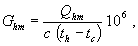       неотопительныйпериод -                                                (66а)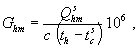 где Qhm,  - средняя часоваятепловая нагрузка горячего водоснабжения в отопительный и неотопительныйпериоды, Гкал/ч;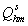 с - теплоемкостьводы, подаваемой на горячее водоснабжение, ккал/°С·м3;th -температура воды, подаваемой на горячее водоснабжение, °С;tc,  - температураисходной воды, поступающей на источник теплоснабжения в отопительный инеотопительный период, °С.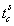 7.5. Количество воды, необходимой для покрытия собственныхнужд источника теплоснабжения, м3, складывается из количеств воды,требуемой для продувки паровых котлов, для функционирования установкиводоподготовки, на хозяйственно-питьевые нужды и на обмывку котлов.7.5.1. Расход воды на продувку паровых котлов, кг/ч,определяется по формуле:                                               (67)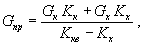 где Gк - расход конденсата, возвращаемого в котельную, кг/ч;Gx -расход добавляемой химически очищенной воды, кг/ч;Kк, Kх- характеристика (щелочность или сухой остаток) конденсата и добавляемойхимически очищенной воды, г-экв/кг или г/кг;Kкв - характеристикаустановленной концентрации в котловой воде, г-экв или г/кг.Допускается определять расход воды на продувку по формулам:                                           (68)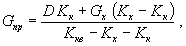 где D - расход пара, кг/ч (принимается по испытаниям или техническойхарактеристике котла).                                                     (69)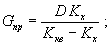                                         (70)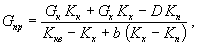 где Kп- характеристика (щелочность или сухой остаток) пара, г-экв/кг или г/кг;b - количествоотсепарированного пара в долях расхода продуваемой воды.Коэффициенты Kк, Kn и bопределяются теплотехническими испытаниями котлоагрегата.                                        (71)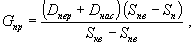 где Dпер и Dнас- производительность котла по перегретому и насыщенному пару, кг/ч;Sпв, Sn, Sкв - солесодержание или щелочность питательной воды,пара и котловой воды, мг-экв/л; определяется в результате химического анализа.При отсутствии информации расход воды на продувку можноориентировочно определить по формуле:                                                   (72)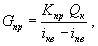 где Kпр- коэффициент продувки, учитывающий затраты теплоты на продувку; принимается потаблице 11;Qк -номинальная производительность котельной, Гкал/ч;iкв и iпв - энтальпия котловой воды при температуренасыщения и питательной воды, ккал/кг.Таблица 10Удельный расход воды напродувку котлов в зависимости от их мощности7.5.2.Количество воды, необходимое для продувки паровых котлов в котельной,определяется по формуле:                                                        (73)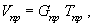 где Тпр - продолжительность продувки, ч.7.5.3. Количество воды, необходимое для функционированияустановки водоподготовки Vвп,м3, определяется по формуле:                                                   (74)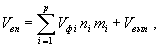 где Vфi - количество воды, необходимое для i-го фильтра, м3;ni - количествоодинаковых фильтров;mi - количество процессоввзрыхления и регенерации i-го фильтра;Vвып - количество воды,выпариваемой в деаэраторе (при отсутствии охладителя выпара), м3;р - количестворазличных фильтров.                                                     (75)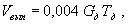 где Gд- производительность деаэратора, м3/ч;Тд -продолжительность функционирования деаэратора в планируемом периоде, ч.При отсутствии достоверной информации суммарное количествоводы для осуществления водоподготовки в котельной можно воспользоватьсяформулой:                                               (74а)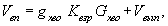 где gхво - удельный расход воды на собственные нуждыхимводоочистки (ХВО), м3 исходной воды на м3 химическиочищенной воды; принимается в зависимости от общей жесткости исходной воды потаблице 11;Kвзр - поправочныйкоэффициент, при наличии бака взрыхления принимается равным 1,0 и 1,2 - при егоотсутствии;Gхво - производительностьустановки ХВО, м3/ч.Таблица 11Удельный расход воды насобственные нужды ХВО7.5.4.Количество воды на хозяйственно-питьевые нужды Vхпн, м3, определяется по формуле:                                                        (76)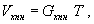 где Gхпн- расход воды на хозяйственно-питьевые нужды, м3/ч, на источникетепла рассчитывается по нормам водопотребления по СНиП 2.04.01-85*;Т -продолжительность планируемого периода, сут.7.5.5. Для шлакозолоудаления применяется вода, ранееиспользованная на промывку фильтров, в душевых и умывальниках, а также другаязагрязненная вода. Значения удельного расхода воды для шлакозолоудаления (Gш), приводятся в таблице 12.Таблица 12Удельный расход воды для шлакозолоудаления7.5.6. Удельныйрасход воды на паровой распыл мазута принимается 0,3 кг/кг мазута для напорныхфорсунок и 0,02 - 0,03 кг/кг мазута для паромеханических форсунок.7.5.7. Количество воды, необходимое для обмывки котлов Vобм, т, определяется по формуле:                                     (77)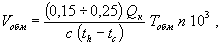 где Qк - тепловая производительность каждого котла, Гкал/ч;Тобм -продолжительность обмывки котлов в планируемом периоде, ч;th и tc - температура горячей иисходной воды, °С;n - количество обмываемых котлов.8.ПЕРЕЧЕНЬ НОРМАТИВНО-ТЕХНИЧЕСКИХ ДОКУМЕНТОВ, ССЫЛКИ НА КОТОРЫЕ ИМЕЮТСЯ ВМЕТОДИКЕ1. СНиП23-01-99. Строительная климатология. Госстрой России. М.,2000.2. СНиП 2.04.07-86*.Тепловые сети. Минстрой России. М., 1996.3. СНиП 2.04.01-85*. Внутренний водопровод и канализациязданий. Госстрой России. М., 1999.4. Правила технической эксплуатацииэлектрических станций и сетей Российской Федерации. М., Энергосервис, 2003.5. Методика определения количеств тепловойэнергии и теплоносителя в водяных системах коммунального теплоснабжения.Госстрой России. М., 2000.6. Методические указания по определениютепловых потерь в водяных тепловых сетях. РД34.09.255-97. СПО ОРГРЭС, М., 1998.7. Нормы проектирования тепловой изоляциидля трубопроводов и оборудования электростанций и тепловых сетей. М.,Госстройиздат, 1959.8. СНиП 2.04.14-88. Тепловая изоляция оборудования и трубопроводов.Госстрой СССР. М., 1989.9. СНиП 2.08.01-85. Жилые здания. ЦИТП ГосстрояСССР. М., 1986.10. Наладка и эксплуатация водяных тепловых сетей.Справочник. М., Стройиздат, 1988.11. СНиП 2.04.05-91*.Отопление, вентиляция и кондиционирование воздуха. Госстрой России. М.,1997.12. Рекомендации по повышению эффективностиработы открытых систем централизованного теплоснабжения. МЖКХ РСФСР. ПТП«Оргкоммунэнерго». М., 1976.13. Методические указания по определению расходовтоплива, электроэнергии и воды на выработку тепла отопительнымикотельными коммунальных теплоэнергетических предприятий. Комитет РФ помуниципальному хозяйству. Сектор НТИ АКХ им. К.Д. Памфилова. М., 1994.14. Инструкция по нормированию расходакотельно-печного топлива на отпуск тепловой энергии котельными системыМинистерства жилищно-коммунального хозяйства РСФСР.ПРИЛОЖЕНИЕ 1Индивидуальные нормы расходатоплива для котлоагрегатов на номинальной нагрузке Hij,кг у.т./ГкалПримечание: в скобках приведены значения индивидуальных норм длякотлов без хвостовых поверхностей теплообмена.ПРИЛОЖЕНИЕ 2Поправочный коэффициент красходу тепловой энергии на горячее водоснабжение в зависимости отпродолжительности работы системы горячего водоснабженияПримечание: при продолжительности работы систем горячеговодоснабжения менее 4 суток в неделю следует принимать минимальное значениепоправочного коэффициента для соответствующего потребителя.ПРИЛОЖЕНИЕ 3ОПРЕДЕЛЕНИЕ РАСЧЕТНЫХ ЧАСОВЫХНАГРУЗОК ОТОПЛЕНИЯ, ПРИТОЧНОЙ ВЕНТИЛЯЦИИ И ГОРЯЧЕГО ВОДОСНАБЖЕНИЯРАСЧЕТНЫЕ ТЕПЛОВЫЕНАГРУЗКИ1. Отопление1.1. Расчетную часовую тепловую нагрузку отопления следует приниматьпо типовым или индивидуальным проектам зданий.В случае отличия принятого в проекте значения расчетнойтемпературы наружного воздуха для проектирования отопления от действующегонормативного значения для конкретной местности, необходимо произвести пересчетприведенной в проекте расчетной часовой тепловой нагрузки отапливаемого зданияпо формуле:                                               (3.1)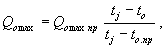 где Qo max - расчетная часовая тепловая нагрузкаотопления здания, Гкал/ч;Qomax np - то же, по типовому илииндивидуальному проекту, Гкал/ч;tj -расчетная температура воздуха в отапливаемом здании, °С; принимается всоответствии с таблицей 1;to - расчетнаятемпература наружного воздуха для проектирования отопления в местности, гдерасположено здание, согласно СНиП 23-01-99[1],°С;to.np - то же, по типовому или индивидуальному проекту,°С.Таблица 1Расчетная температуравоздуха в отапливаемых зданияхВ местностях срасчетной температурой наружного воздуха для проектирования отопления - 31 °С иниже значение расчетной температуры воздуха внутри отапливаемых жилых зданийследует принимать в соответствии с главой СНиП 2.08.01-85 [9]равным 20 °С.1.2. При отсутствии проектной информации расчетную часовуютепловую нагрузку отопления отдельного здания можно определить по укрупненнымпоказателям:                                  (3.2)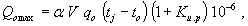 где α - поправочный коэффициент, учитывающий отличие расчетнойтемпературы наружного воздуха для проектирования отопления to от to = - 30 °С, при которой определеносоответствующее значение qo; принимается по таблице 2;V - объем зданияпо наружному обмеру, м3;qo - удельная отопительная характеристика здания при to = - 30 °С, ккал/м3·ч·°С;принимается по таблицам 3 и 4;Kи.р - расчетныйкоэффициент инфильтрации, обусловленной тепловым и ветровым напором, т.е.соотношение тепловых потерь зданием с инфильтрацией и теплопередачей черезнаружные ограждения при температуре наружного воздуха, расчетной дляпроектирования отопления.Таблица 2Поправочный коэффициентα для жилых зданийТаблица 3Удельная отопительнаяхарактеристика жилых зданийТаблица 3аУдельная отопительнаяхарактеристика зданий, построенных до 1930 г.Таблица4Удельная тепловая характеристикаадминистративных, лечебных и культурно-просветительных зданий, детскихучрежденийЗначение V, м3, следует принимать поинформации типового или индивидуального проектов здания или бюро техническойинвентаризации (БТИ).Если здание имеет чердачное перекрытие, значение V, м3, определяется какпроизведение площади горизонтального сечения здания на уровне его 1 этажа (надцокольным этажом) на свободную высоту здания - от уровня чистого пола 1 этажадо верхней плоскости теплоизоляционного слоя чердачного перекрытия, при крышах,совмещенных с чердачными перекрытиями, - до средней отметки верха крыши.Выступающие за поверхности стен архитектурные детали и ниши в стенах здания, атакже неотапливаемые лоджии при определении расчетной часовой тепловой нагрузкиотопления не учитываются.При наличии в здании отапливаемого подвала к полученномуобъему отапливаемого здания необходимо добавить 40 % объема этого подвала.Строительный объем подземной части здания (подвал, цокольный этаж) определяетсякак произведение площади горизонтального сечения здания на уровне его 1 этажана высоту подвала (цокольного этажа).Расчетный коэффициент инфильтрации Kи.ропределяется по формуле:                                  (3.3)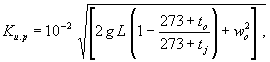 где g - ускорение свободного падения, м/с2;L - свободнаявысота здания, м;wo - расчетная для данной местности скорость ветра вотопительный период, м/с; принимается по СНиП 23-01-99 [1].Вводить в расчет расчетной часовой тепловой нагрузкиотопления здания так называемую поправку на воздействие ветра не требуется,т.к. эта величина уже учтена в формуле (3.3).В местностях, где расчетное значение температуры наружноговоздуха для проектирования отопления to ≤ - 40 °С, для зданий с неотапливаемымиподвалами следует учитывать добавочные тепловые потери через необогреваемыеполы первого этажа в размере 5 % [11].Для зданий, законченных строительством, расчетную часовуютепловую нагрузку отопления следует увеличивать на первый отопительный периоддля каменных зданий, построенных:      вмае-июне - на 12 %;      виюле-августе - на 20 %;      всентябре - на 25 %;      вотопительном периоде - на 30 %.1.3. Удельную отопительную характеристику здания qo, ккал/м3·ч·°С,при отсутствии в табл. 3 и 4 соответствующего его строительному объемузначения qo,можно определить по формуле:                                                          (3.4)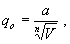 где а = 1,6 ккал/м2,83·ч·°С; n = 6 - длязданий строительства до 1958 г.;а = 1,3 ккал/м2,875·ч·°С;n = 8 - для зданий строительства после 1958 г.1.4. В случае если часть жилого здания занята общественнымучреждением (контора, магазин, аптека, приемный пункт прачечной и т.д.),расчетная часовая тепловая нагрузка отопления должна быть определена попроекту. Если расчетная часовая тепловая нагрузка в проекте указана только вцелом по зданию, или определена по укрупненным показателям, тепловую нагрузкуотдельных помещений можно определить по площади поверхности теплообменаустановленных нагревательных приборов, используя общее уравнение, описывающееих теплоотдачу:                                                      (3.5)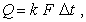 где k - коэффициент теплопередачи нагревательного прибора, ккал/м2·ч·°С;F - площадьповерхности теплообмена нагревательного прибора, м2;Δt -температурный напор нагревательного прибора, °С, определяемый как разностьсредней температуры нагревательного прибора конвективно-излучающего действия итемпературы воздуха в отапливаемом здании.Методика определения расчетной часовой тепловой нагрузкиотопления по поверхности установленных нагревательных приборов систем отопленияприведена в [10].1.5. При подключении полотенцесушителей к системе отоплениярасчетную часовую тепловую нагрузку этих отопительных приборов можно определитькак теплоотдачу неизолированных труб в помещении с расчетной температуройвоздуха tj = 25 °С пометодике, приведенной в [10].1.6. При отсутствии проектных данных и определении расчетнойчасовой тепловой нагрузки отопления производственных, общественных,сельскохозяйственных и других нетиповых зданий (гаражей, подземных отапливаемыхпереходов, бассейнов, магазинов, киосков, аптек и т.д.) по укрупненнымпоказателям, уточнение значений этой нагрузки следует производить по площадиповерхности теплообмена установленных нагревательных приборов систем отопленияв соответствии с методикой, приведенной в [10]. Исходнаяинформация для расчетов выявляется представителем теплоснабжающей организации вприсутствии представителя абонента с составлением соответствующего акта.1.7. Расход тепловой энергии на технологические нужды теплици оранжерей, Гкал/ч, определяется из выражения:                                                         (3.6)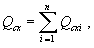 где Qcxi - расход тепловойэнергии на i-е технологические операции,Гкал/ч;n - количество технологическихопераций.В свою очередь,                                       (3.7)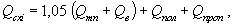 где Qтп и Qв- тепловые потери через ограждающие конструкции и при воздухообмене, Гкал/ч;Qпол + Qпроп - расход тепловойэнергии на нагрев поливочной воды и пропарку почвы, Гкал/ч;1,05 - коэффициент, учитывающий расход тепловой энергии наотопление бытовых помещений.1.7.1. Потери теплоты через ограждающие конструкции, Гкал/ч,можно определить по формуле:                                                (3.8)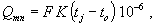 где F - площадь поверхности ограждающей конструкции, м2;K - коэффициент теплопередачиограждающей конструкции, ккал/м2·ч·°С; для одинарного остекленияможно принимать K = 5,5, однослойного пленочногоограждения K = 7,0 ккал/м2·ч·°С;tj и to - технологическаятемпература в помещении и расчетная наружного воздуха для проектированиясоответствующего сельскохозяйственного объекта, °С.1.7.2. Тепловые потери при воздухообмене для оранжерей состеклянными покрытиями, Гкал/ч, определяются по формуле:                                           (3.9)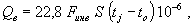 где Fинв- инвентарная площадь оранжереи, м2;S - коэффициентобъема, представляющий собой соотношение объема оранжереи и ее инвентарнойплощади, м; может быть принят в пределах от 0,24 до 0,5 для малых оранжерей и 3и более м - для ангарных.Тепловые потери при воздухообмене для оранжерей с пленочнымпокрытием, Гкал/ч, определяются по формуле:                                         (3.9a)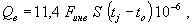 1.7.3. Расход тепловой энергии на нагрев поливочной воды,Гкал/ч, определяется из выражения:                                               (3.10)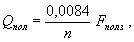 где Fполз - полезная площадь оранжереи, м2;n - продолжительность полива, ч.1.7.4. Расход тепловой энергии на пропарку почвы, Гкал/ч,определяется из выражения:                                              (3.11)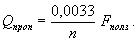 2. Приточная вентиляция2.1. При наличии типового или индивидуального проектовздания и соответствии установленного оборудования системы приточной вентиляциипроекту расчетную часовую тепловую нагрузку вентиляции можно принять по проектус учетом различия значений расчетной температуры наружного воздуха дляпроектирования вентиляции, принятого в проекте, и действующим нормативнымзначением для местности, где расположено рассматриваемое здание.Пересчет производится по формуле, аналогичной формуле (3.1):                                                (3.1а)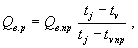 где Qv - расчетная часовая нагрузка приточной вентиляции,Гкал/ч;Qvnp -то же, по проекту, Гкал/ч;tvnp -расчетная температура наружного воздуха, при которой определена тепловаянагрузка приточной вентиляции в проекте, °С;tv -расчетная температура наружного воздуха для проектирования приточной вентиляциив местности, где расположено здание, °С; принимается по указаниям СНиП 23-01-99 [1].2.2. При отсутствии проектов или несоответствии установленногооборудования проекту расчетная часовая тепловая нагрузка приточной вентиляциидолжна быть определена по характеристикам оборудования, установленного вдействительности, в соответствии с общей формулой, описывающей теплоотдачукалориферных установок:                                            (3.12)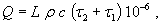 где L - объемный расход нагреваемого воздуха, м3/ч;ρ - плотностьнагреваемого воздуха, кг/м3;с - теплоемкостьнагреваемого воздуха, ккал/кг;τ2и τ1 - расчетныезначения температуры воздуха на входе и выходе калориферной установки, °С.Методика определения расчетной часовой тепловой нагрузкиприточных калориферных установок изложена в [10].Допустимо определять расчетную часовую тепловую нагрузкуприточной вентиляции общественных зданий по укрупненным показателям согласноформуле:                                           (3.2а)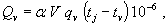 где qv - удельная тепловая вентиляционная характеристиказдания, зависящая от назначения и строительного объема вентилируемого здания,ккал/м3·ч·°С; можно принимать по таблице 4.3. Горячее водоснабжение3.1. Средняя часовая тепловая нагрузка горячеговодоснабжения потребителя тепловой энергии Qhm,Гкал/ч, в отопительный период определяется по формуле:                                   (3.13)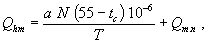 где а - норма затрат воды на горячее водоснабжение абонента, л/ед.измерения в сутки; должна быть утверждена местным органом самоуправления; приотсутствии утвержденных норм принимается по таблице Приложения 3 (обязательного) СНиП 2.04.01-85 [3];N - количествоединиц измерения, отнесенное к суткам - количество жителей, учащихся в учебныхзаведениях и т.д.;tc -температура водопроводной воды в отопительный период, °С; при отсутствиидостоверной информации принимается tc= 5 °С;Т -продолжительность функционирования системы горячего водоснабжения абонента всутки, ч;Qт.п-тепловые потери в местной системе горячего водоснабжения, в подающем ициркуляционном трубопроводах наружной сети горячего водоснабжения, Гкал/ч.3.2. Среднюю часовую тепловую нагрузку горячеговодоснабжения в неотопительный период, Гкал, можно определить из выражения:                                               (3.13а)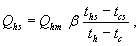 где Qhm - средняя часовая тепловая нагрузка горячеговодоснабжения в отопительный период, Гкал/ч;β -коэффициент, учитывающий снижение средней часовой нагрузки горячеговодоснабжения в неотопительный период по сравнению с нагрузкой в отопительныйпериод; если значение β неутверждено органом местного самоуправления, βпринимается равным 0,8 для жилищно-коммунального сектора городов средней полосыРоссии, 1,2 - 1,5 - для курортных, южных городов и населенных пунктов, дляпредприятий - 1,0;ths, th - температура горячей воды в неотопительный иотопительный период, °С;tcs, tc - температураводопроводной воды в неотопительный и отопительный период, °С; при отсутствиидостоверных сведений принимается tcs= 15 °С, tc = 5 °С.3.3. Тепловые потери трубопроводами системы горячеговодоснабжения могут быть определены по формуле:                             (3.14)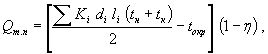 где Ki - коэффициент теплопередачиучастка неизолированного трубопровода, ккал/м2·ч·°С; можно приниматьKi = 10 ккал/м2·ч·°С;di и li - диаметртрубопровода на участке и его длина, м;tн и tк - температура горячей воды в начале и концерасчетного участка трубопровода, °С;tокр -температура окружающей среды, °С; принимать по виду прокладки трубопроводов:      вбороздах, вертикальных каналах, коммуникационных шахтах сантехкабин tокр = 23 °С;      вванных комнатах tокр = 25°С;      вкухнях и туалетах tокр =21 °С;      налестничных клетках tокр =16 °С;      вканалах подземной прокладки наружной сети горячего водоснабжения tокр = tгр;      втоннелях tокр = 40 °С;      внеотапливаемых подвалах tокр= 5 °C;      начердаках tокр = - 9 °С(при средней температуре наружного воздуха самого холодного месяцаотопительного периода tн =- 11 ... - 20 °С);η -коэффициент полезного действия тепловой изоляции трубопроводов; принимается длятрубопроводов диаметром до 32 мм η= 0,6; 40 - 70 ммη = 0,74; 80 -200 мм η = 0,81.Таблица 5Удельные тепловыепотери трубопроводов систем горячего водоснабжения (по месту и способупрокладки)Примечание. В числителе - удельные тепловые потери трубопроводовсистем горячего водоснабжения без непосредственного водоразбора в системахтеплоснабжения, в знаменателе - с непосредственным водоразбором.Таблица 6Удельные тепловыепотери трубопроводов систем горячего водоснабжения (по перепаду температуры)Примечание. При перепаде температуры горячей воды, отличном отприведенных его значений, удельные тепловые потери следует определятьинтерполяцией.3.4. Приотсутствии исходной информации, необходимой для расчета тепловых потерьтрубопроводами горячего водоснабжения, тепловые потери, Гкал/ч, можноопределять, применяя специальный коэффициент Kт.п,учитывающий тепловые потери этих трубопроводов, по выражению:                                                   (3.15)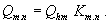 Тепловой поток на горячее водоснабжение с учетом тепловыхпотерь можно определить из выражения:                                               (3.16)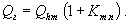 Для определения значений коэффициента Kт.пможно пользоваться таблицей 7.Таблица 7Коэффициент,учитывающий тепловые потери трубопроводами систем горячего водоснабженияРАСЧЕТНЫЕ ВЕСОВЫЕ НАГРУЗКИ (РАСХОДТЕПЛОНОСИТЕЛЯ)4. Отопление4.1. Расчетный расход теплоносителя (сетевой воды), т/ч,определяется по формуле:                                                (3.17)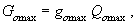 где go max - расчетныйудельный расход теплоносителя на отопление, т/Гкал;Qomax - расчетный тепловой поток на отопление, Гкал/ч.В свою очередь, расчетный удельный расход теплоносителя наотопление определяется в зависимости от расчетного перепада (разности)температуры в подающем и обратном трубопроводах тепловой сети на тепловом пунктепотребителя тепловой энергии по формуле:                                                  (3.18)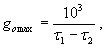 где τ1 и τ2- значения температуры теплоносителя в подающем и обратном трубопроводахтепловой сети при расчетной температуре наружного воздуха для проектированияотопления, °С.4.2.Значения расчетного удельного расхода теплоносителя на отопление приподсоединении системы отопления к трубопроводам тепловой сети по зависимойсхеме можно принимать по таблице:4.3. Приподсоединении систем отопления к тепловой сети по независимой схеме (при помощитеплообменника) расчетную температуру теплоносителя в обратном трубопроводетеплообменника (Iконтур) следует принимать на 5 - 10 °С выше расчетной температуры теплоносителяв обратном трубопроводе отопительных систем, присоединенных к тепловой сети позависимой схеме, т.е. в этих случаях расчетный удельный расход теплоносителясоответственно увеличится: при расчетной разности Δto= 150 - 80 = 70 °С gот.р =14,29 т/Гкал.5. Приточная вентиляция5.1. Расчетный расход теплоносителя на приточную вентиляциюможно с достаточной точностью определять по формуле:                                               (3.18a)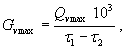 где Qv max - расчетная тепловая нагрузкаприточной вентиляции, Гкал/ч;τ1и τ2 - значениятемпературы теплоносителя в подающем и обратном трубопроводах тепловой сети потемпературному графику регулирования тепловой нагрузки, принятому в системетеплоснабжения, при расчетной температуре наружного воздуха для проектированиявентиляции, °С.6. Горячее водоснабжение6.1. Системы теплопотребления с непосредственнымводоразбором на горячее водоснабжение.6.1.1. Расчетный расход теплоносителя (сетевой воды) нагорячее водоснабжение, т/ч, для отопительного периода определяется по формуле:                                                   (3.18б)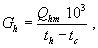 где th и tс- температура горячей воды, поступающей на горячее водоснабжение, и холодной,°С; значение thпринимается равным 60 °С, значениеtcпринимается для отопительного периода 5 °С, для неотопительного - равным 15 °С(при отсутствии достоверных сведений).6.1.2. Расчетный расход теплоносителя на горячееводоснабжение, т/ч, для неотопительного периода определяется по формуле (3.18б)с введением коэффициента β (п. 3.2).6.2. Системы теплопотребления без непосредственного водоразборана горячее водоснабжение6.2.1. Параллельная схема подключения теплообменниковгорячего водоснабжения.Расчетный расход теплоносителя (сетевой воды) на горячееводоснабжение, т/ч, для отопительного периода определяется по формуле:                                                   (3.19)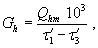 где  и  - температуратеплоносителя в подающем трубопроводе тепловой сети и в обратном трубопроводетеплообменника в точке излома температурного графика регулирования тепловой нагрузки, °С; при отсутствии проекта допускается принимать  равной 30 °С.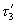 6.2.2. Двухступенчатая схема подключения теплообменниковгорячего водоснабжения.Расчетный расход теплоносителя на горячее водоснабжение,т/ч, для отопительного периода определяется по формуле:                                       (3.20)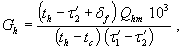 где  - температуратеплоносителя в обратном трубопроводе системы отопления в точке изломатемпературного графика регулирования тепловой нагрузки, °С;δf - недогрев водопроводной воды в I ступениводонагревательной установки до температуры теплоносителя в обратномтрубопроводе системы отопления в точке излома температурного графикарегулирования тепловой нагрузки, °С; можно принимать δf = 10 °C - для полностьюавтоматизированного теплового пункта и δf = 5 °С - для тепловых пунктов без регуляторовпостоянства расхода теплоносителя на отопление.ПРИЛОЖЕНИЕ 4МЕТОДИКА РАСЧЕТА УДЕЛЬНЫХЧАСОВЫХ ТЕПЛОВЫХ ПОТЕРЬ ДЛЯ СРЕДНЕГОДОВЫХ УСЛОВИЙ ФУНКЦИОНИРОВАНИЯ ТЕПЛОВЫХСЕТЕЙ1. Подземная прокладка в непроходных каналах1.1. Средние за год значения удельных часовых тепловыхпотерь подающими и обратными трубопроводами, проложенными в непроходном канале,ккал/чм, определяются по формуле:                                                    (4.1)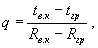 где tв.ки tгр - среднегодовая температура воздуха в канале игрунта, °С;Rв.к и Rгр - термическоесопротивление теплоотдаче поверхности изоляционной конструкции трубопроводавоздуху в канале и грунта, м·°С·ч/ккал.1.2. Температура воздуха в канале, °С, определяется поформуле:                                    (4.2)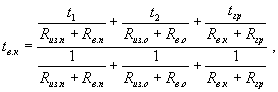 где t1 и t2- температура теплоносителя в подающем и обратном трубопроводах тепловой сети,среднегодовая, °С;Rиз.п, Rиз.о - термическое сопротивление изоляционнойконструкции подающего и обратного трубопроводов, м·°С·ч/ккал;Rв.п, Rв.о - термическоесопротивление теплоотдаче поверхности изоляционной конструкции подающего иобратного трубопроводов воздуху в канале, м·°С·ч/ккал.1.3. Термическое сопротивление грунта, м·°С·ч/ккал,определяется по формуле:                                         (4.3)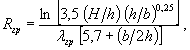 где H - глубина заложения оси трубопроводов, м;λгр- коэффициент теплопроводности грунта, ккал/м·°С·ч; значения λгр приведены в таблице 3.3.1.4. Термическое сопротивление теплоотдаче от воздуха вканале к грунту, в котором проложен канал, м·°С·ч/ккал, определяется по формуле:                                                      (4.4)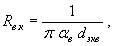 где αв - коэффициент теплопередачи от воздуха в каналек грунту, ккал/м2·ч·°С;dэкв - эквивалентныйдиаметр сечения канала в свету, м.Эквивалентный диаметр сечения канала в свету, м,определяется из выражения:                                                         (4.5)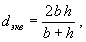 где b и h - ширина и высотаканала, м.1.5. Термическое сопротивление теплоотдаче поверхностиизоляционной конструкции трубопровода воздуху в канале, м·°С·ч/ккал,определяется по формуле:                                                 (4.6)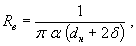 где α - коэффициент теплоотдачи поверхности изоляционнойконструкции трубопровода воздуху в канале, ккал/м·ч·°С;dн -наружный диаметр трубопровода, м;δ - толщинаизоляционной конструкции трубопровода, м.Значения Rвопределяются как для подающего, так и для обратного трубопроводов (Rв.п и Rв.о).1.6. Термическое сопротивление изоляционной конструкциитрубопровода, м·°С·ч/ккал, определяется по формуле:                                                (4.7)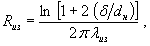 где λиз - коэффициент теплопроводности изоляционнойконструкции трубопровода, ккал/м·°С·ч; значения λиз приведены в таблице 4.1. Поправки к значениям λиз приведены в таблице 4.2.Значения Rизопределяются для подающего и обратного трубопроводов (Rиз.пи Rиз.о).2. Подземная бесканальная прокладка2.1. Средние за год значения нормируемых удельных часовыхтепловых потерь трубопроводами тепловой сети бесканальной прокладки, ккал/м·ч,определяются по формуле:                                                     (4.8)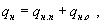 где qн.пи qн.о - среднегодовыезначения удельных часовых тепловых потерь подающим и обратным трубопроводамитепловой сети бесканальной прокладки.2.2. Значения qн.пи qн.о, ккал/м·ч,определяются по формулам:                                 (4.9)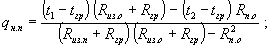                               (4.10)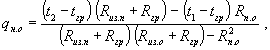 где Rиз.пи Rиз.о - термическое сопротивление изоляционнойконструкции подающего и обратного трубопроводов, м·°С·ч/ккал;Rп.о -термическое сопротивление, учитывающее взаимное влияние подающего и обратноготрубопроводов, м·°С·ч/ккал.Значение Rп.о,м·°С·ч/ккал, определяется по формуле:                                           (4.11)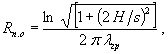 где s - расстояние между осями трубопроводов, м.2.3. Термическое сопротивление грунта, м·°С·ч/ккал,определяется по формуле:                                           (4.12)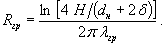 3. Надземная прокладка3.1. Средние за год удельные часовые тепловые потери каждогоиз трубопроводов, проложенных надземным способом, ккал/м·ч, определяются поформуле:                                 (4.13)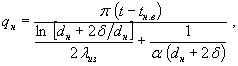 Для каждого из трубопроводов, проложенных надземнымспособом, по формуле 4.13 следует определять средние нормативныеудельные часовые тепловые потери, исходя из проектных показателей изоляционнойконструкции трубопровода к нормируемой температуры на поверхности изоляции, исредние фактические удельные толщины изоляции и температуры наружного воздуха,раздельно за отопительный и межотопительный периоды, гдеt - средняя засоответствующий период температура теплоносителя в трубопроводе, °С.Значение αпри расчетах может быть принято по приложению 9 СНиП 2.04.14-88 [9] и корректируется с учетом скорости ветра для данногорегиона по СНиП 23-01-99[1].Коэффициенты теплопроводности теплоизоляционных изделийприведены в таблице 4.1.Таблица 4.1Примечание. Коэффициент теплопроводности, ккал/ч·м·°С,определяется по формуле: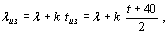 где λ - коэффициент теплопроводностиматериала, ккал/ч·м·°С;tизи t - средняя температуратеплоизоляционного слоя и теплоносителя, °С.Таблица 4.2Поправки ккоэффициентам теплопроводности теплоизоляционных материалов в зависимости оттехнического состояния изоляционных конструкцийТаблица 4.3Коэффициентытеплопроводности грунтов в зависимости от увлажненияПРИЛОЖЕНИЕ 5Поправкик нормируемым потерям тепловой энергии трубопроводами водяных тепловых сетейчерез изоляционные конструкции* см. п. 4.3.14 Методики;** определяется по формулам (39), (40), (40а) п. 4.3.12Методики.ПРИЛОЖЕНИЕ 6Таблица6.1Удельные затраты электроэнергиина привод тягодутьевых машинТаблица 6.2Максимальные значенияудельной электрической мощности районных котельных, кВт/(Гкал/ч)Таблица 6.3Коэффициент спросаПримечание. Меньшие значения коэффициента спроса соответствуют большимзначениям мощности электродвигателей.ПРИЛОЖЕНИЕ 7Теоретические удельные объемвоздуха для полного сгорания топлива и объем продуктов сгорания, нм3/кгПРИЛОЖЕНИЕ 8Средние значения калорийныхэквивалентов для перевода натурального топлива в условноеПриложение 9(справочное)Характеристики некоторыхнагревательных приборовА. Радиаторы отечественного производстваБ.Радиаторы зарубежного производстваПРИЛОЖЕНИЕ 10(справочное)ОБЩИЕ СВЕДЕНИЯ О ЕДИНИЦАХИЗМЕРЕНИЯ ФИЗИЧЕСКИХ ВЕЛИЧИН, ПРИМЕНЕННЫХ В МЕТОДИКЕСоотношения междуединицами физических величин в различных системах измеренияПриложение 11ПРИМЕРЫ РАСЧЕТОВ1. Рассчитать групповые нормы расхода топлива на выработкутепловой энергии по кварталам и на год для районной котельной, топливом длякоторой служат газ и мазут.В районной котельной установлены 3 водогрейных котла ТВГМ-30(№ 1, № 2, № 3) и 2 паровых котла ДКВР-10-13 (№ 4, № 5).Показатели работы котлов в I - IV кварталах приведены втаблице 1.Определяется групповая норма расхода топлива на производствотепловой энергии котельной в I квартале.Водогрейные котлы ТВГМ-30 № 1, № 2, № 3 работали по 2160 чна газе с нагрузкой 70 % номинальной; котлы ДКВР-10-13 № 4 и 5 - также по 2160ч на мазуте с нагрузкой 80 %.По нормативным характеристикам каждого котла с учетомфактической нагрузки определяются индивидуальные нормы расхода условноготоплива данного котлоагрегата на 1 Гкал произведенной тепловой энергии Hi в рассматриваемыйпериод.При прогнозировании и планировании потребности в топливезначения удельных расходов топлива на выработку тепла по даннымзавода-изготовителя при номинальной загрузке корректируются в соответствии срежимной картой конкретного котла, учитывающей техническое состояние, срокввода в эксплуатацию и величину его фактической загрузки.Для котлов ТВГМ-30 при производительности  Гкал/ч по нормативнойхарактеристике (рис. 1) определяется индивидуальная норма расходатоплива: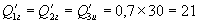  кг у.т./Гкал.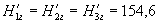 Для котлов ДКВР-10-13 при производительности котла  Гкал/ч индивидуальнаянорма расхода топлива (мазут) определяется по рис. 2: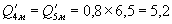  кг у.т./Гкал.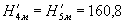 Средневзвешенная норма расхода условного топлива напроизводство тепловой энергии котельной в I квартале определяется по формуле (7):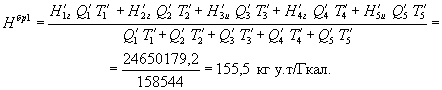 Расход теплоты на собственные нужды котельной принимаем 4 %.Групповая норма расхода топлива на выработку тепловойэнергии в I квартале определяется по формуле: кг у.т./Гкал.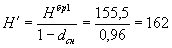 Аналогично определяются групповые нормы для II, III, IVкварталов на выработку тепловой энергии с учетом количества работающих котлов ичасов их работы на соответствующих видах топлива. При этом следует учитывать,что доля расхода тепловой энергии на собственные нужды может изменяться покварталам в зависимости от используемого топлива и номенклатуры затрат тепловойэнергии на собственные нужды. Результаты расчетов сведены в таблицу 2.Таблица 1Показатели работыкотловПродолжениетаблицы 1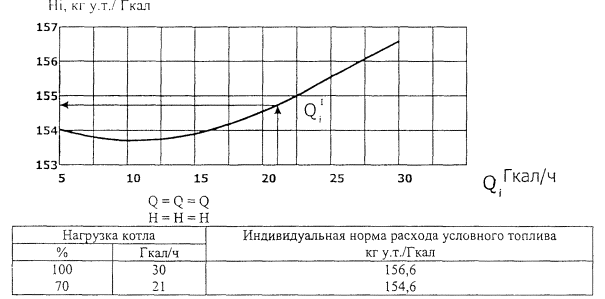 Рис. 1. Нормативная характеристика котла ТВГМ-30 (топливо -природный газ)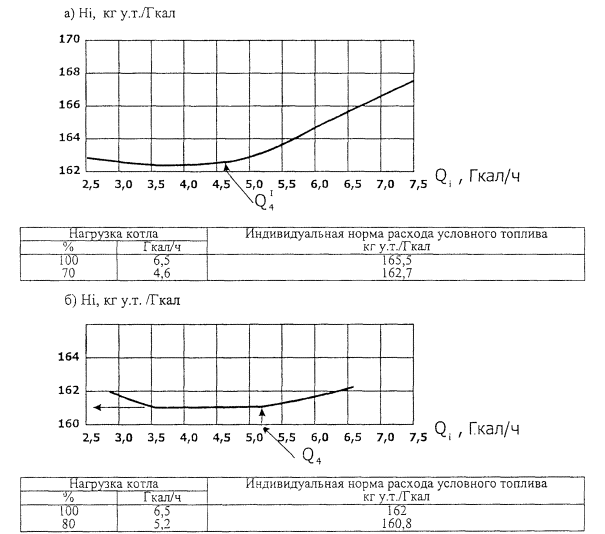 Рис. 2. Нормативная характеристика котла ДКВР-10-13: газ (а),мазут (б).Таблица2Результаты расчета годовойгрупповой нормы расхода топлива (по кварталам)Годовая групповаянорма расхода топлива на отпуск тепловой энергии котельной определяется каксредневзвешенная квартальных норм: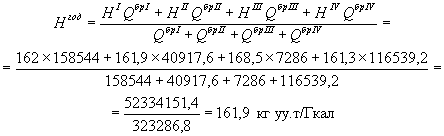 2. Рассчитать групповые нормы расхода топлива на планируемыйгод областного государственного унитарного предприятия с использованиемплановых и отчетных данных о работе теплоэнергетического оборудования.Исходные (справочные) данные и расчеты приведены в формах 1 и 2.Определяется средневзвешенная норма расхода в отчетном году по формуле (8) иформе 1на 2001 г.: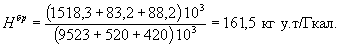 Определяется суммарный нормативный коэффициент в отчетномгоду по формуле (11):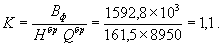 Определяется средневзвешенная норма расхода топлива напроизводство тепловой энергии в планируемом году (форма 1 на 2003 г.), исходя изиндивидуальных норм, номинальной производительности и планируемому числу часовработы всех котлов каждого типа: кг у.т./Гкал.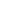 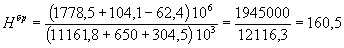 Принимается суммарный нормативный коэффициент в планируемомгоду, равный фактическому в отчетном году K = 1,1.Норматив расхода на собственные нужды с учетом мероприятийпо экономии топлива принимается 3 %.ФОРМА 1*ПРИМЕР РАСЧЕТА 
средневзвешенной нормы расхода топлива на производство тепловой энергии попредприятию на 2003 годСредневзвешеннаянорма расхода топлива на производство тепловой энергии: кг у.т./Гкал.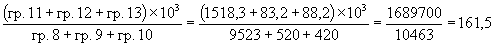 * Форма 1заполняется для отчетного, текущего и планируемого годов.Продолжение формы 1Средневзвешенная норма расходатоплива на производство тепловой энергии  кг у.т./Гкал.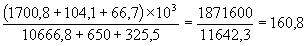 Продолжение формы 1Средневзвешеннаянорма расхода топлива на производство тепловой энергии  кг у.т./Гкал.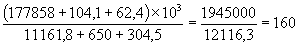 По формуле (13) рассчитывается групповая норма расходатоплива на выработку тепловой энергии на планируемый год: кг у.т./Гкал.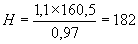 По формуле (14) определяется нормируемый расход топлива напланируемый период: кг у.т.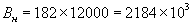 Результаты расчета заносятся в форму 2.ФОРМА 2Результаты расчетагрупповой нормы расхода топлива на выработку тепловой энергии по государственномуунитарному предприятию на 2003 год*Фактический удельный расход.** Фактический расход.3. Определить потребностьв тепловой энергии на отопление жилого здания постройки после 1958 г. снаружным строительным объемом Vстр = 24951 м3,расположенного в г. Череповце Вологодской обл. Расчетное значение температурынаружного воздуха для проектирования отопления tо= - 31 °C, среднее значение температуры наружноговоздуха за отопительный период tот= - 4,3 °С, продолжительность отопительного периода nо= 225 сут., среднее значение скорости ветра в отопительном периоде w = 5,3 м/с.Определяем значение удельной отопительной характеристикиздания - по таблице 3 приложения 3: qо = 0,37 ккал/м3·ч·°C.По таблице 2 приложения 3 определяем значениепоправочного коэффициента α: припомощи интерполяции получаем α =0,99.Определяем по формуле (3.3) приложения 3расчетное значение коэффициента инфильтрации Kи.р: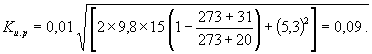 По формуле (3.2) приложения 3 определяем расчетное значениетепловой нагрузки отопления упомянутого здания: Гкал/ч.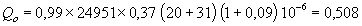 По формуле (16) раздела 3.2 Методики определяемпотребность в тепловой энергии на отопление здания в течение отопительногопериода: Гкал.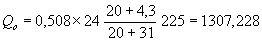 4. Определить потребность в тепловой энергии на отоплениепомещения магазина, расположенного на первом этаже жилого здания в г. ЧереповцеВологодской обл. (климатические условия приведены в примере 1). Помещениемагазина оборудовано системой центрального отопления, подключенной ктрубопроводам тепловой сети параллельно с системой отопления жилой частиздания. Система отопления магазина оснащена 10 конвекторами «Прогресс» типа20К2-1,1. Расчетные значения температурных параметров системы отопления 105/70°С.Расчет ведем по методике, изложенной в Справочнике [10].Расчетную теплоотдачу конвекторов «Прогресс» типа 20К2-1,1определяем с учетом значения температурного напора и длины греющего элемента пографику на рис. 4.6 Справочника [10]. Температурный напор Δt определяется как разность средней температуры отопительногоприбора и расчетной температуры воздуха в отапливаемом помещении: °C.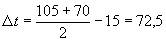 Расчетная теплоотдача Qomaxтакого конвектора при указанных условиях составила 1300 ккал/ч. Таким образом,расчетная тепловая нагрузка отопления помещения магазина Qomax = 1300 × 10 = 13000 ккал/ч или0,013 Гкал/ч (без учета теплоотдачи неизолированных стояков и подводок кконвекторам).Потребность в тепловой энергии на отопление помещениямагазина определяем по формуле (16) раздела 3.2 Методики: Гкал.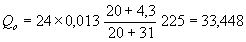 5. Определить потребность в тепловой энергии на приточнуювентиляцию в кинотеатре, расположенном в отдельно стоящем здании в г. ЧереповцеВологодской обл. (климатические условия приведены в примере 3).Продолжительность функционирования системы приточной вентиляции - 16 ч/сут.,строительный объем здания кинотеатра составляет 50 000 м3.Определяем значение удельной вентиляционной характеристикиздания кинотеатра - таблица 4 приложения 3: qv = 0,38 ккал/м3·ч·°С.По таблице 1 приложения 3 определяем расчетное значениетемпературы воздуха в кинотеатре tv= 14 °С.По формуле (3.2а) приложения 3 определяем расчетноезначение тепловой нагрузки приточной вентиляции: Гкал/ч.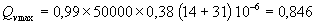 Потребность в тепловой энергии на приточную вентиляцию вкинотеатре в течение отопительного периода при продолжительностифункционирования системы приточной вентиляции 16 ч/сут. по формуле (17)раздела 3.2Методики составляет: Гкал.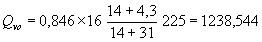 6. Определить потребность в тепловой энергии на горячееводоснабжение больницы на 450 мест. Больница расположена в г. Череповце Вологодскойобл. (продолжительность отопительного периода - 225 сут.). Больница оборудованаобщими ваннами и душевыми. Подача горячей воды осуществляется круглосуточно. Всистеме горячего водоснабжения стояки не изолированы. Продолжительностьфункционирования системы горячего водоснабжения - 350 суток за год. Температуранагреваемой водопроводной воды 5 °С в отопительном периоде, 15 °С - внеотопительном периоде.Норму расхода горячей воды принимаем по таблице приложения 3СНиП2.04.01-85* [3] в размере 75 л/койка.Средняя часовая тепловая нагрузка горячего водоснабжения(без учета тепловых потерь в местной системе) по формуле (3.13)приложения 3в отопительный период составляет: Гкал/ч.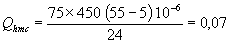 В неотопительный период средняя часовая тепловая нагрузка горячеговодоснабжения (без учета тепловых потерь в местной системе) по формуле (3.13)приложения 3составляет: Гкал/ч.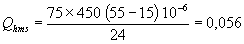 Потребность в тепловой энергии на горячее водоснабжениебольницы в отопительном и неотопительном периодах с учетом тепловых потерь(значение коэффициента Kт.п, учитывающеготепловые потери в системе горячего водоснабжения, в связи с отсутствиемполотенцесушителей принимаем равным 0,2) по формуле (19) раздела 3.4Методики составляет: Гкал.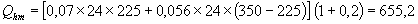 7. Определить нормативные тепловые потеричерез изоляционные конструкции трубопроводов тепловой сети протяженностью10,8 км за отопительный период. В том числе: трубопроводы, проложенные внепроходных каналах, наружным диаметром 377 мм - 0,5 км; 273 мм - 1 км; 219 мм- 2 км; 159 мм - 2,5 км; 108 мм - 3 км; 76 мм - 1,1 км; трубопроводы,проложенные бесканально, диаметром 219 мм - 1 км; трубопроводы, проложенныенадземно на низких опорах, диаметром 377 мм - 0,5 км. Тепловая сеть сооружена всоответствии с Нормами проектирования тепловой изоляции для трубопроводов иоборудования электростанций и тепловых сетей (1959 г.) и испытаниям дляопределения теплотехнических характеристик не подвергалась.Система теплоснабжения расположена в г. Твери. Среднее за годзначение температуры грунта 6,8 °С, 4,8 °С - за отопительный период; - 3,7 °С -среднее значение температуры наружного воздуха за отопительный период; 5,7 °С -за год; продолжительность отопительного периода 219 суток. Среднее значениетемпературы теплоносителя в подающем трубопроводе в отопительном периоде 89,2°С, 48,6 °С - в обратном. Среднее за год значение температуры теплоносителя вподающем трубопроводе 83,3 °С, 47,1 °С - в обратном.Определяем значения удельных часовых тепловых потерьтрубопроводами тепловой сети пересчетом табличных значений норм удельныхчасовых тепловых потерь трубопроводами на среднегодовые условияфункционирования тепловой сети, подающими и обратными трубопроводами подземнойпрокладки - вместе, надземной - раздельно. Расчеты проводим по формулам (34), (36) и (36а)раздела 4.3Методики.Предварительно по формуле (35) раздела 4.3Методики определим среднегодовую разность значений температуры теплоносителя игрунта: °С.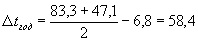 А. Прокладка в непроходных каналах      Трубопроводынаружного диаметра 377 мм ккал/м·ч;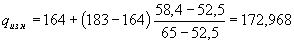       трубопроводынаружного диаметра 273 мм ккал/м·ч;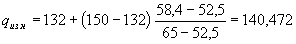       трубопроводынаружного диаметра 219 мм ккал/м·ч;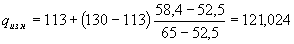       трубопроводынаружного диаметра 159 мм ккал/м·ч;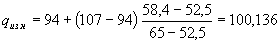       трубопроводынаружного диаметра 108 мм ккал/м·ч;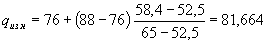       трубопроводынаружного диаметра 76 мм ккал/м·ч;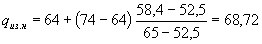 Б. Бесканальная прокладка      трубопроводынаружного диаметра 219 мм ккал/м·ч;В. Надземная прокладкаСреднегодовая разность значений температуры теплоносителя инаружного воздуха определится по формулам, аналогичным формуле (35) раздела 4.3 Методики: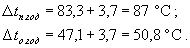       Трубопроводынаружного диаметра 377 мм ккал/м·ч;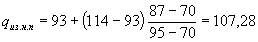  ккал/м·ч.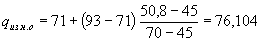 Определяем нормативные значения часовых тепловых потерь черезизоляционные конструкции участков трубопроводов тепловой сети по полученнымнормам удельных тепловых потерь при среднегодовых условиях функционированиятепловой сети для подающих и обратных трубопроводов подземной прокладки вместе,для трубопроводов надземной прокладки раздельно.Значения коэффициента местных тепловых потерь β, учитывающего тепловые потеризапорной арматурой, компенсаторами и опорами, принимаем: 1,2 - для прокладки вканалах при диаметре трубопроводов до 150 мм, 1,15 - для прокладки в каналахпри диаметре трубопроводов 150 мм и более, а также для всех диаметровтрубопроводов бесканальной прокладки, 1,25 - для трубопроводов надземнойпрокладки.А. Подземная прокладка в непроходных каналах      Трубопроводынаружного диаметра 377 мм Гкал;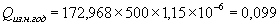       трубопроводынаружного диаметра 273 мм Гкал;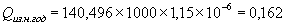       трубопроводынаружного диаметра 219 мм Гкал;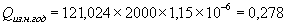       трубопроводынаружного диаметра 159 мм Гкал;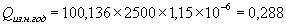       трубопроводынаружного диаметра 108 мм Гкал;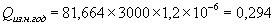       трубопроводынаружного диаметра 76 мм Гкал.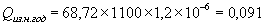 Б. Бесканальная прокладка      трубопроводынаружного диаметра 219 мм Гкал.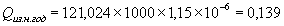 Всего по трубопроводам подземной прокладки QΣ = 1,351 Гкал.В. Надземная прокладка      Трубопроводынаружного диаметра 377 мм Гкал.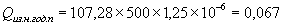  Гкал.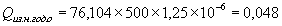 Значения часовых тепловых потерь трубопроводами тепловой сетипри условиях функционирования, средних за отопительный период, определятся поформулам (42)- (43а)раздела 4.3Методики.А. Подземная прокладка Гкал.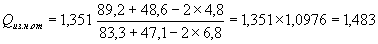 Б. Надземная прокладка Гкал;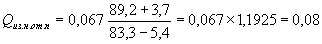  Гкал.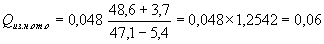 Суммарные нормативные тепловые потери трубопроводамитепловой сети в отопительном периоде составят: Гкал.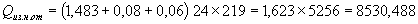 8. Определить нормативные тепловые потери, обусловленныеутечкой теплоносителя, в тепловой сети (предыдущий пример) за отопительныйпериод.По формуле (23) раздела 4.1 Методики, с помощью таблицы7этого раздела, определяем емкость трубопроводов тепловой сети:      377 - V= 101,0 (0,5 + 0,5) 2 = 202,0м3;      273 - V = 53,0 × 1,0 × 2= 106,0 м3;      219 - V = 34,0 (2,0 + 1,0) 2 = 204,0м3;      159 - V = 18,0 × 2,5 × 2= 90,0 м3;      108 - V = 8,0 × 3,0 × 2 =48,0 м3;      76 - V = 3,9 × 1,1 × 2 =8,58 м3.Всего по тепловой сети: VΣ= 658,58 м3.Определяем сезонную норму утечки теплоносителя (для отопительногопериода) по формуле (25) раздела 4.1 Методики: м3/ч.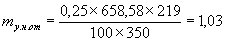 Определяем количество теряемого теплоносителя заотопительный период:Му.н = 1,03 × 24× 219 = 5414,77 м3.Среднегодовое значение температуры холодной воды, подаваемойна источник теплоснабжения для подпитки тепловой сети, определим по формуле (29)раздела 4.2Методики: °С.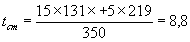 Определяем нормативное значение годовых тепловых потерь,обусловленных утечкой теплоносителя, по формуле (28) раздела 4.2Методики: Гкал.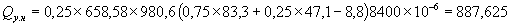 Нормативное значение тепловых потерь с утечкой теплоносителяиз трубопроводов тепловой сети на отопительный период определим по формуле (30)раздела 4.2Методики: Гкал.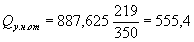 9. Определить мощность на валу сетевого насоса типаСЭ800-100 и количество электроэнергии за отопительный период на привод этогонасоса, если расход перекачиваемого теплоносителя составляет Gн = 700 м3/ч.Продолжительность отопительного периода составляет n = 205суток.По характеристике насоса определяем развиваемый приуказанном расходе напор Нн= 106 м, коэффициент полезного действия насоса ηн = 0,82.По формуле (60) раздела 6.2 Методики мощность на валусетевого насоса составляет: кВт.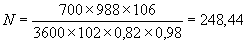 В соответствии с формулой (63) раздела 6.2Методики с учетом коэффициента спроса, значение которого представлено в таблице6.3Приложения 6,получим:Э = 248,44 × 205 × 24× 0,8 = 977859,84 кВт·ч.10. Определить нормативное количество воды для наполнения иподпитки тепловой сети и присоединенных к ней систем теплопотребления зданий,теплоснабжаемых котельной, функционирующей по температурному графикурегулирования отпуска тепловой энергии с параметрами 150/70 °С.Система теплоснабжения расположена в г. ЧереповцеВологодской области. Климатические условия - в примере 3. Протяженностьтепловой сети - в примере 7. Суммарная часовая тепловаянагрузка отопления зданий 40 Гкал/ч, системы отопления оснащены чугуннымирадиаторами типа М-140.Определяем количество воды, необходимое для разовогозаполнения тепловой сети. Для этого по формуле (23) раздела 4.1Методики, с помощью таблицы 7 этого раздела, определяем емкость трубопроводовтепловой сети (аналогично решению примера 7):      377 - V= 101,0 (0,5 + 0,5) 2 = 202,0м3;      273 - V = 53,0 × 1,0 × 2= 106,0 м3;      219 - V = 34,0 (2,0 + 1,0) 2 = 204,0м3;      159 - V = 18,0 × 2,5 × 2= 90,0 м3;      108 - V = 8,0 × 3,0 × 2 =48,0 м3;      76 - V = 3,9 × 1,1 × 2 =8,58 м3.Всего по тепловой сети: ΣVт.с = 658,58 м3.Определяем количество воды, необходимое для разовогозаполнения систем отопления. Для этого по формуле (24) того же раздела Методики, спомощью таблицы 8этого раздела, определяем емкость систем отопления:ΣVс.о = 13,3 × 40 = 532м3.Определяем количество подпиточной воды согласно нормеподпитки по формуле (21) того же раздела Методики: м3.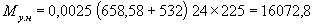 Определяем общее количество воды для разового заполнения иподпитки тепловой сети и присоединенных к ней систем отопления в течениеотопительного периода:ΣV = 658,58 + 532 + 16072,8 = 17263,4 м3.1. Общие положения2. Определение потребности в топливе для производства тепловой энергии на планируемый период3. Определение количества тепловой энергии, необходимой на планируемый период3.1. Суммарное тепловое потребление3.2. Количество тепловой энергии на отопление3.3. Количество тепловой энергии на приточную вентиляцию и воздушно-тепловые завесы3.4. Количество тепловой энергии на горячее водоснабжение4. Определение количества тепловой энергии, необходимой на покрытие тепловых потерь в тепловых сетях на планируемый период4.1. Эксплуатационные потери и затраты теплоносителя в водяных тепловых сетях4.2. Тепловые потери, обусловленные потерями теплоносителя4.3. Тепловые потери через изоляционные конструкции трубопроводов5. Определение планируемых значений расхода теплоносителя в водяных тепловых сетях6. Определение количества электрической энергии, необходимой на планируемый период, для производства и передачи тепловой энергии6.1. Определение количества электрической энергии, необходимой для производства тепловой энергии6.2. Определение количества электрической энергии, необходимой для передачи тепловой энергии7. Определение количества воды, необходимой для производства и передачи тепловой энергии на планируемый период8. Перечень нормативно-технических документов, ссылки на которые имеются в методикеПриложение 1. Индивидуальные нормы расхода топлива для котлоагрегатов на номинальной нагрузкеПриложение 2. Поправочный коэффициент к расходу тепловой энергии на горячее водоснабжение в зависимости от продолжительности работы системы горячего водоснабженияПриложение 3. Определение расчетных часовых нагрузок отопления, приточной вентиляции и горячего водоснабженияПриложение 4. Методика расчета удельных часовых тепловых потерь для среднегодовых условий функционирования тепловых сетейПриложение 5. Поправки к нормируемым потерям тепловой энергии трубопроводами водяных тепловых сетей через изоляционные конструкцииПриложение 6. Удельные затраты электроэнергии на привод тягодутьевых машинПриложение 7. Теоретические удельные объем воздуха для полного сгорания топлива и объем продуктов сгоранияПриложение 8. Средние значения калорийных эквивалентов для перевода натурального топлива в условноеПриложение 9. Характеристики некоторых нагревательных приборовПриложение 10. Общие сведения о единицах измерения физических величин, примененных в методикеПриложение 11. Примеры расчетовТип котлоагрегатаВид топливаНагрузка, % номинальнойНагрузка, % номинальнойНагрузка, % номинальнойНагрузка, % номинальнойНагрузка, % номинальнойНагрузка, % номинальнойТип котлоагрегатаВид топлива90807060504012345678ПАРОВЫЕ КОТЛОАГРЕГАТЫПАРОВЫЕ КОТЛОАГРЕГАТЫПАРОВЫЕ КОТЛОАГРЕГАТЫПАРОВЫЕ КОТЛОАГРЕГАТЫПАРОВЫЕ КОТЛОАГРЕГАТЫПАРОВЫЕ КОТЛОАГРЕГАТЫПАРОВЫЕ КОТЛОАГРЕГАТЫПАРОВЫЕ КОТЛОАГРЕГАТЫТП-35-УКУ11,0011,0051,0091,0151,022ТП-35-УБУ0,9970,99611,0051,0091,014ТП-35М11,0011,0021,0051,0081,011ТП-30Г0,9990,999111,0021,007ТП-30М0,9950,9930,990,990,9931,001ТС-20Г11,0011,0021,0071,0121,017ТС-20М1,0021,0061,0111,0161,0211,028ТП-20Г0,9990,9980,9980,9990,991ДКВР-20-13Г1,0041,0111,0181,0261,0321,037ДКВР-20-13М0,9950,990,990,99511,005ДКВР-20-13КУ0,9870,9540,9350,9350,9440,962ДКВР-10-13Г0,9970,9960,9980,9980,9991,001ДКВР-10-13М0,9960,9930,9920,9920,9940,998ДКВР-6,5-13Г0,9930,9880,9970,9971,0031,011ДКВР-6,5-13М0,9990,9991,0021,0021,0071,014ДКВР-4-13Г11,0011,0021,0021,0081,02ДКВР-4-13М0,9970,9920,9910,9910,9910,994ДКВР-2,5-13Г11,0011,0051,0051,0111,019ШБА-5Г0,9990,99911,0011,0011,003ШБА-5М1,0011,0021,0031,0051,0071,011ШБА-3Г1,0021,0051,0081,0121,0171,024ШБА-3М1,0021,0061,0091,0181,031,044Шухова, т/ч:7,5Г0,9990,9990,9990,99911,0024,7Г1,0011,0021,0031,0071,0121,0193,8Г0,9990,99911,0041,0111,033,2Г1,0011,0031,0071,0151,0251,042Г1,0021,0071,0121,0181,0241,033Ланкаширский, т/ч:3,7Г1,0031,0071,0121,0181,0261,0362,5Г1,0011,0051,011,0161,0241,036КРШ-4Г1,0011,0021,0041,0071,0111,019ВОДОГРЕЙНЫЕ КОТЛОАГРЕГАТЫВОДОГРЕЙНЫЕ КОТЛОАГРЕГАТЫВОДОГРЕЙНЫЕ КОТЛОАГРЕГАТЫВОДОГРЕЙНЫЕ КОТЛОАГРЕГАТЫВОДОГРЕЙНЫЕ КОТЛОАГРЕГАТЫВОДОГРЕЙНЫЕ КОТЛОАГРЕГАТЫВОДОГРЕЙНЫЕ КОТЛОАГРЕГАТЫВОДОГРЕЙНЫЕ КОТЛОАГРЕГАТЫПТВМ-100Г0,9970,9940,9920,9890,9880,988ПТВМ-100М0,9990,99911,0011,0021,004ПТВМ-50Г0,9970,9940,9920,990,9880,988ПТВМ-50М0,9970,9940,990,9880,9870,988ТВГМ-30Г0,9960,9920,9870,9850,9830,982ПГВМ-30-МСГ0,9970,9950,9930,9910,9880,986ТВГГ1,0021,0051,0081,0111,0171,023ТВГМ10,9940,9880,9860,9871,002Секционные чугунные и стальные (НР-18, НИИСТУ-5 и др.)Г0,9960,9940,9930,9940,9960,998Секционные чугунные и стальные (НР-18, НИИСТУ-5 и др.)М0,9990,99911,0041,0111,03Секционные чугунные и стальные (НР-18, НИИСТУ-5 и др.)КУ1,0031,0071,0121,0181,0261,036Секционные чугунные и стальные (НР-18, НИИСТУ-5 и др.)БУ1,0051,0121,0231,0361,051,065Вид топливаЗначения коэффициента K2Газ1,025 - 1,035Мазут1,030 - 1,037Каменный уголь1,070 - 1,08Бурый уголь1,070 - 1,08Тип, марка угляХарактеристика топливаХарактеристика топливаХарактеристика топливаХарактеристика топливаХарактеристика топливаДавление воздуха под решеткой, кг/м2Коэффициент избытка воздуха за котлом, αyxПотери тепла топкой от недожога, %Потери тепла топкой от недожога, %Тип, марка углязольность, %зерновая характеристиказерновая характеристиказерновая характеристиказерновая характеристикаДавление воздуха под решеткой, кг/м2Коэффициент избытка воздуха за котлом, αyxмеханического q4химического q3Тип, марка углязольность, %максимальный размер куска, мммаксимальный размер куска, ммсодержание фракций 0 ÷ 6 мм, %содержание фракций 0 ÷ 6 мм, %Давление воздуха под решеткой, кг/м2Коэффициент избытка воздуха за котлом, αyxмеханического q4химического q31233445678С РУЧНЫМ ЗАБРОСОМ ТОПЛИВАС РУЧНЫМ ЗАБРОСОМ ТОПЛИВАС РУЧНЫМ ЗАБРОСОМ ТОПЛИВАС РУЧНЫМ ЗАБРОСОМ ТОПЛИВАС РУЧНЫМ ЗАБРОСОМ ТОПЛИВАС РУЧНЫМ ЗАБРОСОМ ТОПЛИВАС РУЧНЫМ ЗАБРОСОМ ТОПЛИВАС РУЧНЫМ ЗАБРОСОМ ТОПЛИВАС РУЧНЫМ ЗАБРОСОМ ТОПЛИВАС РУЧНЫМ ЗАБРОСОМ ТОПЛИВАБурые рядовые типа челябинских30757555551001,6572Бурые рядовые типа подмосковных35757555551001,65113Каменные типа Г, Д2075755555801,6575Каменные сильноспекающиеся типа К, ПЖ20757555551001,6574Каменные рядовые тощие16505055551001,6563Антрацит16505055551001,75142С ЗАБРАСЫВАТЕЛЯМИ И НЕПОДВИЖНЫМ СЛОЕМС ЗАБРАСЫВАТЕЛЯМИ И НЕПОДВИЖНЫМ СЛОЕМС ЗАБРАСЫВАТЕЛЯМИ И НЕПОДВИЖНЫМ СЛОЕМС ЗАБРАСЫВАТЕЛЯМИ И НЕПОДВИЖНЫМ СЛОЕМС ЗАБРАСЫВАТЕЛЯМИ И НЕПОДВИЖНЫМ СЛОЕМС ЗАБРАСЫВАТЕЛЯМИ И НЕПОДВИЖНЫМ СЛОЕМС ЗАБРАСЫВАТЕЛЯМИ И НЕПОДВИЖНЫМ СЛОЕМС ЗАБРАСЫВАТЕЛЯМИ И НЕПОДВИЖНЫМ СЛОЕМС ЗАБРАСЫВАТЕЛЯМИ И НЕПОДВИЖНЫМ СЛОЕМС ЗАБРАСЫВАТЕЛЯМИ И НЕПОДВИЖНЫМ СЛОЕМБурые рядовые типа челябинских3030355560601,6571Бурые рядовые типа подмосковных3535355560601,65111Каменные типа Г, Д2020355560601,6571Каменные сильноспекающиеся типа К, ПЖ2020355560601,6571Каменные рядовые тощие181835551001001,85180,5Антрацит АРШ161635551001001,85180,5Составляющие затрат тепловой энергии на собственные нуждыГазообразное топливоТвердое топливоТвердое топливоТвердое топливоЖидкое топливоСоставляющие затрат тепловой энергии на собственные нуждыГазообразное топливоШахтно-мельничные топкиШахтно-мельничные топкиСлоевые топкиЖидкое топливоСоставляющие затрат тепловой энергии на собственные нуждыГазообразное топливоКаменные углиБурые угли, АРШСлоевые топкиЖидкое топливо123456Продувка паровых котлов паропроизводительностью, т/ч:до 100,13--0,130,13более 100,060,060,060,060,06Растопка0,060,060,060,060,06Обдувка-0,300,300,36-0,32Дутье под решетку---2,50-Мазутное хозяйство----1,60Паровой распыл мазута----4,50Эжектор дробеочистки--0,11-0,17Подогрев воздуха в калориферах--1,30-1,20Технологические нужды ХВО, деаэрации, отопление и хозяйственные нужды котельной, потери с излучением теплоты паропроводов, насосов, баков и т.п.; утечки, испарения при опробовании и выявлении неисправностей в оборудовании и неучтенные потери2,202,001,802,001,70Нормативная доля расхода тепловой энергии на собственные нужды котельной dсн2,32 - 2,392,422,33 - 3,632,65 - 4,923,51 - 9,68Вид топливаНаименование операцийНаименование операцийНаименование операцийНаименование операцийНаименование операцийВид топливажел/дор. перевозкиразгрузка вагоновскладские перемещенияхранение на складе в течение годаПодача со склада в котельнуюКаменный уголь0,80,10,20,2-Угольная мелочь1,00,20,30,30,1Бурый уголь0,80,20,30,50,2Кусковой торф0,60,150,152,00,1Фрезерный торф1,250,50,53,00,3Наименование операцииПотери, %Перевозка в железнодорожных цистернах0,4Прием из железнодорожных цистерн и автоцистерн в заглубленные железобетонные и наземные металлические резервуары0,021Хранение в резервуарных емкостях (1 кг на 1 м2 поверхности испарения в месяц):       резервуары заглубленные железобетонные0,003       резервуары наземные металлические0,006Диаметр труб, ммУдельный объем, м3/кмДиаметр труб, ммУдельный объем, м3/кмДиаметр труб, ммУдельный объем, м3/кмДиаметр труб, ммУдельный объем, м3/км250,612512,0350101,0800508,0401,315018,0400135,0900640,0501,417527,0450170,01000785,0703,920034,0500210,012001230,0805,325053,0600300,014005200,01008,030075,0700390,0Нагревательные приборыУдельная емкость систем теплопотребления, м3·ч/Гкал, при расчетной разности температуры в тепловой сети, °СУдельная емкость систем теплопотребления, м3·ч/Гкал, при расчетной разности температуры в тепловой сети, °СУдельная емкость систем теплопотребления, м3·ч/Гкал, при расчетной разности температуры в тепловой сети, °СУдельная емкость систем теплопотребления, м3·ч/Гкал, при расчетной разности температуры в тепловой сети, °СУдельная емкость систем теплопотребления, м3·ч/Гкал, при расчетной разности температуры в тепловой сети, °СНагревательные приборы2540607080Радиаторы высотой 500 мм19,517,615,114,613,3То же, высотой 1000 мм31,028,224,223,221,6Ребристые трубы14,212,510,810,49,2Конвекторы плинтусные, нагревательные панели5,65,04,34,33,7Регистры гладких труб37,032,027,026,024,0Калориферы8,57,56,56,05,5Тепловая производительность источника теплоснабжения, Гкал/чУдельные затраты электроэнергии на топливоприготовление, топливоподачу и шлакозолоудаление, кВт·ч/ГкалУдельные затраты электроэнергии на топливоприготовление, топливоподачу и шлакозолоудаление, кВт·ч/ГкалТепловая производительность источника теплоснабжения, Гкал/чЖидкое топливоТвердое топливодо 51,17,05 - 101,06 - 1,16,8 - 7,010 - 201,0 - 1,066,6 - 6,820 - 300,95 - 1,06,4 - 6,6более 300,6 - 0,954,0 - 6,4Вид топливаКоэффициент избытка воздухаКоэффициент избытка воздухаВид топливав топке атв отходящих газах аухМазут, природный газ1,11,4Твердое топливо1,2 - 1,251,55 - 1,6Вид топливаУдельный расход продувочной воды, т/ч, при мощности одного котлоагрегата, Гкал/чУдельный расход продувочной воды, т/ч, при мощности одного котлоагрегата, Гкал/чУдельный расход продувочной воды, т/ч, при мощности одного котлоагрегата, Гкал/чУдельный расход продувочной воды, т/ч, при мощности одного котлоагрегата, Гкал/чУдельный расход продувочной воды, т/ч, при мощности одного котлоагрегата, Гкал/чУдельный расход продувочной воды, т/ч, при мощности одного котлоагрегата, Гкал/чУдельный расход продувочной воды, т/ч, при мощности одного котлоагрегата, Гкал/чУдельный расход продувочной воды, т/ч, при мощности одного котлоагрегата, Гкал/чВид топлива0,51,02,04,06,08,010,020,0Твердое1,751,531,301,000,800,700,650,60Газообразное и жидкое1,101,000,800,600,500,480,450,40Схема ХВОИонитУдельный расход воды на ХВО, м3, при жесткости, мг-экв/кгУдельный расход воды на ХВО, м3, при жесткости, мг-экв/кгУдельный расход воды на ХВО, м3, при жесткости, мг-экв/кгУдельный расход воды на ХВО, м3, при жесткости, мг-экв/кгУдельный расход воды на ХВО, м3, при жесткости, мг-экв/кгУдельный расход воды на ХВО, м3, при жесткости, мг-экв/кгУдельный расход воды на ХВО, м3, при жесткости, мг-экв/кгУдельный расход воды на ХВО, м3, при жесткости, мг-экв/кгУдельный расход воды на ХВО, м3, при жесткости, мг-экв/кгСхема ХВОИонит123456789Na-катионированиеСульфоуголь0,0310,0470,0630,0780,0940,1100,125--Na-катионированиеКатионит КУ-20,0150,0230,0310,0390,0470,0550,062--Н-катионирование с «голодной» регенерациейСульфоуголь-0,0520,0750,0980,1220,1440,1670,1900,214Способ шлакозолоудаленияУдельный расход воды, м3 на 1 т шлака и золыРучной (вагонетками)0,1 - 0,2Механизированный мокрый скрепером или скребками0,1 - 0,5Пневматический0,1 - 0,2Гидравлический с багерными и песковыми насосами10,0 - 30,0Гидравлический с аппаратами Москалькова15,0 - 45,0Тип котлоагрегатаВид топливаВид топливаВид топливаВид топливаВид топливаТип котлоагрегатагазгазмазуткаменный угольбурый уголь122345Паровые котлоагрегатыПаровые котлоагрегатыПаровые котлоагрегатыПаровые котлоагрегатыПаровые котлоагрегатыПаровые котлоагрегатыК-35-40, ТП-35-У, ТП-35---162163ТП-35--155--Б-35-40, ТС-35-У----168,7ТП-30153,5153,5154,8--ТП-20-У---166,4170ТП-20154,7154,7---ТС-20155155155,4--ДКВР-20-13157,1157,1160,4174,6189ДКВР-10-13157,6157,6160,1174,6189ДКВР-6,5-13158,1158,1160,1174,6189ДКВР-4-13158,7158,7160,1174,8189ДКВР-2,5-13160,3160,3160,4175,4189,2ДКВ-4-13162,6162,6167,4189,8-ДКВ-2-8163163167,7190-ДЕ-25-14, КЕ-25-14155,9155,9158,8166,2167,5ДЕ-16-14157,5157,5162,6--ДЕ-10-14, КЕ-10-14156,9156,9161178,3179,6ДЕ-6,5-14, КЕ-6,5-14158,9158,9163178,3179,6ДЕ-4-14, КЕ-4-14160,1160,1163,9178,3179,6КЕ-2,5-14---178,3179,6ШБА-7164,3(167,5)164,3(167,5)168(172,5)171,9-183,5-ШБА-5164,5(168,8)164,5(168,8)168(174,3)173,6(186)185,1(192)ШБА-3164,5(169,5)164,5(169,5)168(176)175,5(190,2)187,2(196)Е-1/9, Е-0,8/9, Е-0,4/9166166174,1199,4204Водогрейные котлоагрегатыВодогрейные котлоагрегатыВодогрейные котлоагрегатыВодогрейные котлоагрегатыВодогрейные котлоагрегатыВодогрейные котлоагрегатыПТВМ-100, КВГМ-100ПТВМ-100, КВГМ-100157,6159,1--ПТВМ-50, КВГМ-50ПТВМ-50, КВГМ-50160,5163,9--ПТВМ-30М, КВГМ-30, КВТС-30, КВТСВ-30ПТВМ-30М, КВГМ-30, КВТС-30, КВТСВ-30156,8162,7177,3175,3КВГМ-20, КВТС-20, КВТСВ-20КВГМ-20, КВТС-20, КВТСВ-20158,4164,9177172,8КВГМ-10, КВТС-10, КВТСВ-10КВГМ-10, КВТС-10, КВТСВ-10158,4164,9177172,8КВГМ-6,5, КВТС-6,5, КВТС-4, КВГМ-4КВГМ-6,5, КВТС-6,5, КВТС-4, КВГМ-4157,3164,8174,2175ТВГТВГ168174,2--Секционные чугунные и стальные (HP-18, НИИСТУ-5 и др.)Секционные чугунные и стальные (HP-18, НИИСТУ-5 и др.)173,1178,5213,2238Продолжительность работы системы горячего водоснабжения в неделю, сут.Поправочный коэффициент к расходу теплоты при продолжительности работы систем горячего водоснабжения в сутки, чПоправочный коэффициент к расходу теплоты при продолжительности работы систем горячего водоснабжения в сутки, чПоправочный коэффициент к расходу теплоты при продолжительности работы систем горячего водоснабжения в сутки, чПродолжительность работы системы горячего водоснабжения в неделю, сут.6 - 1011 - 1516 - 241234ЖИЛЫЕ ДОМА КВАРТИРНОГО ТИПАЖИЛЫЕ ДОМА КВАРТИРНОГО ТИПАЖИЛЫЕ ДОМА КВАРТИРНОГО ТИПАЖИЛЫЕ ДОМА КВАРТИРНОГО ТИПАс умывальниками, мойками и душамис умывальниками, мойками и душамис умывальниками, мойками и душамис умывальниками, мойками и душами40,650,740,7950690,800,8660,720,850,9370,760,911,00с сидячими ваннами и душамис сидячими ваннами и душамис сидячими ваннами и душамис сидячими ваннами и душами40,720,790,8350,750,840,8960,770,880,9470,800,931,00с ваннами длиной 1500 - 1700 мм и душамис ваннами длиной 1500 - 1700 мм и душамис ваннами длиной 1500 - 1700 мм и душамис ваннами длиной 1500 - 1700 мм и душами40,760,820,8550,780,800,9060,800,900,9570,830,941,00при высоте зданий более 12 этажейпри высоте зданий более 12 этажейпри высоте зданий более 12 этажейпри высоте зданий более 12 этажей40,800,860,8950,820,900,9560,840,951,0070,870,991,00ОБЩЕЖИТИЯОБЩЕЖИТИЯОБЩЕЖИТИЯОБЩЕЖИТИЯс общими душевымис общими душевымис общими душевымис общими душевыми40,680,760,8150,710,810,8760,740,860,9470,780,921,00с общими душевыми, прачечными, столовымис общими душевыми, прачечными, столовымис общими душевыми, прачечными, столовымис общими душевыми, прачечными, столовыми40,650,740,7950,680,800,8660,720,850,9370,750,911,00МОТЕЛИ, ПАНСИОНАТЫ, ГОСТИНИЦЫМОТЕЛИ, ПАНСИОНАТЫ, ГОСТИНИЦЫМОТЕЛИ, ПАНСИОНАТЫ, ГОСТИНИЦЫМОТЕЛИ, ПАНСИОНАТЫ, ГОСТИНИЦЫс общими ванными, душамис общими ванными, душамис общими ванными, душамис общими ванными, душами40,660,690,7450,710,760,8160,770,820,9170,830,891,00с ваннами и душами во всех номерахс ваннами и душами во всех номерахс ваннами и душами во всех номерахс ваннами и душами во всех номерах40,530,530,5450,680,690,6960,840,840,8570,991,001,00с ваннами и душами до 25 % количества номеровс ваннами и душами до 25 % количества номеровс ваннами и душами до 25 % количества номеровс ваннами и душами до 25 % количества номеров40,630,650,6950,700,740,7860,790,830,9070,870,921,00с ваннами и душами до 75 % количества номеровс ваннами и душами до 75 % количества номеровс ваннами и душами до 75 % количества номеровс ваннами и душами до 75 % количества номеров40,560,570,5950,680,710,7260,820,840,8470,950,971,00САНАТОРИИ ОБЩЕГО ТИПА, ДОМА ОТДЫХА, БОЛЬНИЦЫСАНАТОРИИ ОБЩЕГО ТИПА, ДОМА ОТДЫХА, БОЛЬНИЦЫСАНАТОРИИ ОБЩЕГО ТИПА, ДОМА ОТДЫХА, БОЛЬНИЦЫСАНАТОРИИ ОБЩЕГО ТИПА, ДОМА ОТДЫХА, БОЛЬНИЦЫс общими ваннами и душамис общими ваннами и душамис общими ваннами и душамис общими ваннами и душами40,750,810,8450,770,941,00с ваннами при всех номерахс ваннами при всех номерахс ваннами при всех номерахс ваннами при всех номерах40,570,630,6650,660,730,7760,750,840,8970,840,941,00ШКОЛЫ-ИНТЕРНАТЫШКОЛЫ-ИНТЕРНАТЫШКОЛЫ-ИНТЕРНАТЫШКОЛЫ-ИНТЕРНАТЫ40,650,730,7750,690,790,8560,740,860,9370,790,921,00ДЕТСКИЕ ЯСЛИ-САДЫДЕТСКИЕ ЯСЛИ-САДЫДЕТСКИЕ ЯСЛИ-САДЫДЕТСКИЕ ЯСЛИ-САДЫ40,510,620,6750,720,901,00Наименование зданияРасчетная температура воздуха в здании tj, °СЖилое здание18Гостиница, общежитие, административное здание18 - 20Детский сад, ясли, поликлиника, амбулатория, диспансер, больница20Высшее, среднее специальное учебное заведение, школа, школа-интернат, предприятие общественного питания, клуб16Театр, магазин, пожарное депо15Кинотеатр14Гараж10Баня25Расчетная температура наружного воздухаto, °С± 0- 5- 10- 15- 20- 25- 30- 35- 40- 45- 50- 55α2,051,671,451,291,171,081,000,950,90,850,820,8Наружный строительный объем V, м3Удельная отопительная характеристика qo, ккал/м3·ч·°СУдельная отопительная характеристика qo, ккал/м3·ч·°СНаружный строительный объем V, м3Удельная отопительная характеристика qo, ккал/ м3·ч·°СУдельная отопительная характеристика qo, ккал/ м3·ч·°СНаружный строительный объем V, м3постройка до 1958 г.постройка после 1958 г.Наружный строительный объем V, м3постройка до 1958 г.постройка после 1958 г.1234561000,740,9240000,400,472000,660,8245000,390,463000,620,7850000,380,454000,600,7460000.370,435000,580,7170000,360,426000,560,6980000,350,417000,540,6890000,340,408000,530,67100000,330,399000,520,66110000,320,3810000,510,65120000,310,3811000,500,62130000,300,3712000,490,60140000,300,3713000,480,59150000,290,3714000,470,58200000,280,3715000,470,57250000,280,3717000,460,55300000,280,3620000,450,53350000,280,3525000,440,52400000,270,3530000,430,50450000,270,3435000,420,48500000,260,34Объем здания по наружному обмеру, м3Удельная отопительная характеристика здания, ккал/м·ч·°С, для районов с расчетной температурой наружного воздуха для проектирования отопления tо, °CУдельная отопительная характеристика здания, ккал/м·ч·°С, для районов с расчетной температурой наружного воздуха для проектирования отопления tо, °CУдельная отопительная характеристика здания, ккал/м·ч·°С, для районов с расчетной температурой наружного воздуха для проектирования отопления tо, °CОбъем здания по наружному обмеру, м3tо < - 30 °С- 20 °С > tо ≥ - 30 °Сtо > - 20 °С1234500 - 20000,370,410,452001 - 50000,280,300,385001 - 100000,240,270,2910000 - 150000,210,230,2515001 - 250000,200,210,23> 250000,190,200,22Наименование зданийОбъем зданий V, м3Удельные тепловые характеристикиУдельные тепловые характеристикиНаименование зданийОбъем зданий V, м3для отопления qо, ккал/м3·ч·°Сдля вентиляции qv, ккал/м3·ч·°С1234Административные здания, конторыдо 50000,430,09Административные здания, конторыдо 100000,380,08Административные здания, конторыдо 150000,350,07Административные здания, конторыболее 150000,320,18Клубыдо 50000,370,25Клубыдо 100000,330,23Клубыболее 100000,300,20Кинотеатрыдо 50000,360,43Кинотеатрыдо 100000,320,39Кинотеатрыболее 100000,300,38Театрыдо 100000,290,41Театрыдо 150000,270,40Театрыдо 200000,220,38Театрыдо 300000,200,36Театрыболее 300000,180,31Магазиныдо 50000,38-Магазиныдо 100000,330,08Магазиныболее 100000,310,27Детские сады и яслидо 50000,380,11Детские сады и яслиболее 50000,340,10Школы и высшие учебные заведениядо 50000,390,09Школы и высшие учебные заведениядо 100000,350,08Школы и высшие учебные заведенияболее 100000,330,07Больницыдо 50000,400,29Больницыдо 100000,360,28Больницыдо 150000,320,26Больницыболее 150000,300,25Банидо 50000,281,00Банидо 100000,250,95Баниболее 100000,230,90Прачечныедо 50000,380,80Прачечныедо 100000,330,78Прачечныеболее 100000,310,75Предприятия общественного питания, столовые, фабрики-кухнидо 50000,350,70Предприятия общественного питания, столовые, фабрики-кухнидо 100000,330,65Предприятия общественного питания, столовые, фабрики-кухниболее 100000,300,60Лабораториидо 50000,371,00Лабораториидо 100000,350,95Лабораторииболее 100000,330,90Пожарные деподо 20000,480,14Пожарные деподо 50000,460,09Пожарные депоболее 50000,450,09Гаражидо 20000,70-Гаражидо 30000,60-Гаражидо 50000,550,70Гаражиболее 50000,500,65Место и способ прокладкиТепловые потери трубопровода, ккал/чм, при условном диаметре, ммТепловые потери трубопровода, ккал/чм, при условном диаметре, ммТепловые потери трубопровода, ккал/чм, при условном диаметре, ммТепловые потери трубопровода, ккал/чм, при условном диаметре, ммТепловые потери трубопровода, ккал/чм, при условном диаметре, ммТепловые потери трубопровода, ккал/чм, при условном диаметре, ммТепловые потери трубопровода, ккал/чм, при условном диаметре, ммМесто и способ прокладки1520253240507012345678Главный подающий стояк в штрабе или коммуникационной шахте, изолирован----17,021,819,124,523,430,0Стояк без полотенцесушителей, изолированный, в шахте сантехкабины, борозде или коммуникационной шахте9,7012,810,814,211,915,713,517,8---То же, с полотенцесушителями-17,823,420,727,325,333,3---Стояк неизолированный в шахте сантехкабины, борозде или коммуникационной шахте или открыто в ванной, кухне20,727,325,535,630,239,837,849,8---Распределительные изолированные трубопроводы (подающие):в подвале, на лестничной клетке13,516,615,013,416,520,318,823,120,825,623,426,826,836,2на холодном чердаке16,619,718,521,920,324,123,227,525,630,428,834,235,241,8на теплом чердаке11,614,713,016,514,318,116,320,617,922,720,225,624,631,2Циркуляционные трубопроводы изолированные:в подвале10,914,012,115,613,317,115,119,416,721,518,824,223,029,6на теплом чердаке9,012,010,013,411,014,812,616,913,818,615,621,019,125,7на холодном чердаке14,017,115,619,117,120,919,423,721,523,724,229,629,636,2Циркуляционные трубопроводы неизолированные:в квартирах20,026,924,633,129,239,336,649,243,057,852,069,972,096,8на лестничной клетке23,530,428,937,434,244,242,855,450,365,160,878,784,5109,4Циркуляционные стояки в штрабе сантехнической кабины или ванной:изолированные9,412,910,314,111,716,012,917,714,620,017,824,4неизолированные23,031,527,131,534,046,640,054,848,366,267,292,1Перепад температуры, °СТепловые потери трубопровода, ккал/ч м, при условном диаметре, ммТепловые потери трубопровода, ккал/ч м, при условном диаметре, ммТепловые потери трубопровода, ккал/ч м, при условном диаметре, ммТепловые потери трубопровода, ккал/ч м, при условном диаметре, ммТепловые потери трубопровода, ккал/ч м, при условном диаметре, ммТепловые потери трубопровода, ккал/ч м, при условном диаметре, ммТепловые потери трубопровода, ккал/ч м, при условном диаметре, ммТепловые потери трубопровода, ккал/ч м, при условном диаметре, ммТепловые потери трубопровода, ккал/ч м, при условном диаметре, ммТепловые потери трубопровода, ккал/ч м, при условном диаметре, ммТепловые потери трубопровода, ккал/ч м, при условном диаметре, ммТепловые потери трубопровода, ккал/ч м, при условном диаметре, ммПерепад температуры, °С1520253240507080100125150200123456789101112133022„028,035,044,048,054,068,080,097,0119,0143,0173,03223,030,037,047,050,058,073,085,0103,0127,0152,0185,03425,032,039,050,053,061,077,091,0110,0135,0162,0196,03626,033,042,053,056,065,082,095,0116,0143,0171,0208,03828,035,044,056,060,068,086,0102,0123,0151,0181,0219,04029,037,046,059,063,072,091,0107,0129,0159,0190,0231,04231,039,049,063,067,076,097,0114,0137,0169,0202,0242,04433,042,052,066,071,081,0103,0121,0145,0179,0214,0254,04634,044,054,070,075,085,0108,0127,0154,0189,0226,0265,04836,046,057,073,079,090,0114,0134,0162,0199,0238,0277,05038,048,060,077,083,094,0120,0140,0170,0209,0250,0288,05240,051,063,081,087,099,0126,0147,0179,0220,0263,0300,05442,053,066,085,091,0104,0132,0155,0188,0230,0276,0312,05644,056,070,088,095,0108,0139,0162,0197,0241,0289,0323,05846,058,073,092,099,0113,0145,0170,0206,0252,0302,0335,06048,061,076,096,0104,0113,0151,0177,0215,0263,0315,0347,0Система горячего водоснабженияКоэффициент, учитывающий тепловые потери трубопроводами систем горячего водоснабженияКоэффициент, учитывающий тепловые потери трубопроводами систем горячего водоснабженияСистема горячего водоснабженияс наружной сетью горячего водоснабжениябез наружной сети горячего водоснабженияс изолированными стоякамис изолированными стоякамис изолированными стоякамис полотенцесушителями0,250,2без полотенцесушителей0,150,1с неизолированными стоякамис неизолированными стоякамис неизолированными стоякамис полотенцесушителями0,350,3без полотенцесушителей0,250,2Расчетная разность температуры теплоносителя, °Сt1p - t2p = Δtp95 - 70 = 25105 - 70 = 35120 - 70 = 50130 - 70 = 60150 - 70 = 80Удельный расход теплоносителя, т/Гкалgот.р40,0 (9,55)28,57 (6,82)20,0 (4,78)16,67 (3,98)12,5 (2,99)Теплоизоляционные изделияКоэффициент теплопроводности λиз, ккал/ч·м·°САсбестовый матрац, заполненный совелитом0,0748 + 0,0001 tизТо же, стекловолокном0,0499 + 0,0002 tизАсботкань, несколько слоев0,1118 + 0,0002 tизАсбестовый шнур0,1032 + 0,00027 tизТо же, ШАОН0,1118 + 0,0002 tизАсбопухшнур0,08 + 0,00017 tизАсбовермикулитовые изделия марки 2500,0697 + 0,0002 tизТо же, марки 3000,0748 + 0,0002 tизБитумоперлит0,1032 + 0,0002 tизБитумовермикулит0,1118 + 0,0002 tизБитумокерамзит0,1118 + 0,0002 tизВулканитовые плиты марки 3000,06364 + 0,00013 tизДиатомовые изделия марки 5000,09976 + 0,0002 tизТо же, марки 6000,1204 + 0,0002 tизИзвестковокремнеземистые изделия марки 2000,05934 + 0,00013 tизМаты минераловатные прошивные марки 1000,0387 + 0,00017 tизТо же, марки 1250,04214 + 0,00017 tизМаты и плиты из минеральной ваты марки 750,037 + 0,00019 tизТо же, стекловатные марки 500,036 + 0,000241 tизМаты и полосы из непрерывного стекловолокна0,0344 + 0,00022 tизПенобетонные изделия0,0946 + 0,000 tизПенопласт ФРП-1 и резопен группы 1000,037 + 0,00016 tизПенополимербетон0,06Пенополиуретан0,043Перлитоцементные изделия марки 3000,0654 + 0,00016 tизТо же, марки 3500,0697 + 0,00016 tизПлиты минераловатные полужесткие марки 1000,03784 + 0,00018 tизТо же, марки 1250,0404 + 0,00016 tизПлиты и цилиндры минераловатные марки 2500,0482 + 0,00016 tизПлиты стекловатные полужесткие марки 750,03784 + 0,0002 tизПолуцилиндры и цилиндры минераловатные марки 1500,04214 + 0,00017 tизТо же, марки 2000,04472 + 0,00016 tизСкорлупы минераловатные оштукатуренные0,05934 + 0,00016 tизСовелитовые изделия марки 3500,06536 + 0,00016 tизТо же, марки 4000,0671 +0,00016 tизФенольный поропласт ФЛ монолит0,043Шнур минераловатный марки 2000,04816 + 0,00016 tизТо же, марки 2500,0499 + 0,00016 tизТо же, марки 3000,05246 + 0,00016 tизТехническое состояние изоляционной конструкцииПоправкаНезначительные разрушения покровного и теплоизоляционного слоев1,3 - 1,5Частичное разрушение конструкции, уплотнение основного слоя на 30 - 50 %1,7 - 2,1Уплотнение изоляционного слоя сверху и обвисание его снизу1,6 - 1,8Уплотнение основного слоя конструкции на 75 %3,5Периодическое затопление канала3 - 5Незначительное увлажнение основного слоя конструкции (на 10 - 15 %)1,4 - 1,6Увлажнение основного слоя конструкции (на 20 - 30 %)1,9 - 2,6Значительное увлажнение основного слоя конструкции (на 40 - 60 %)3 - 4,5Вид грунтаКоэффициент теплопроводности, ккал/ч·м·°СКоэффициент теплопроводности, ккал/ч·м·°СКоэффициент теплопроводности, ккал/ч·м·°СВид грунтасухойвлажныйводонасыщенныйПесок, супесь0,951,652,1Глина, суглинок1,52,22,3Гравий, щебень1,752,352,9Вид прокладкиСоотношение материальной характеристикиСреднегодовая поправка ΔК* к эксплуатационным тепловым потерям и предельное значение поправочного коэффициента К** + ΔК для различных соотношений среднечасовых эксплуатационных тепловых потерь и тепловых потерь, определенных по НормамСреднегодовая поправка ΔК* к эксплуатационным тепловым потерям и предельное значение поправочного коэффициента К** + ΔК для различных соотношений среднечасовых эксплуатационных тепловых потерь и тепловых потерь, определенных по НормамСреднегодовая поправка ΔК* к эксплуатационным тепловым потерям и предельное значение поправочного коэффициента К** + ΔК для различных соотношений среднечасовых эксплуатационных тепловых потерь и тепловых потерь, определенных по НормамСреднегодовая поправка ΔК* к эксплуатационным тепловым потерям и предельное значение поправочного коэффициента К** + ΔК для различных соотношений среднечасовых эксплуатационных тепловых потерь и тепловых потерь, определенных по НормамСреднегодовая поправка ΔК* к эксплуатационным тепловым потерям и предельное значение поправочного коэффициента К** + ΔК для различных соотношений среднечасовых эксплуатационных тепловых потерь и тепловых потерь, определенных по НормамСреднегодовая поправка ΔК* к эксплуатационным тепловым потерям и предельное значение поправочного коэффициента К** + ΔК для различных соотношений среднечасовых эксплуатационных тепловых потерь и тепловых потерь, определенных по НормамСреднегодовая поправка ΔК* к эксплуатационным тепловым потерям и предельное значение поправочного коэффициента К** + ΔК для различных соотношений среднечасовых эксплуатационных тепловых потерь и тепловых потерь, определенных по НормамСреднегодовая поправка ΔК* к эксплуатационным тепловым потерям и предельное значение поправочного коэффициента К** + ΔК для различных соотношений среднечасовых эксплуатационных тепловых потерь и тепловых потерь, определенных по НормамСреднегодовая поправка ΔК* к эксплуатационным тепловым потерям и предельное значение поправочного коэффициента К** + ΔК для различных соотношений среднечасовых эксплуатационных тепловых потерь и тепловых потерь, определенных по НормамСреднегодовая поправка ΔК* к эксплуатационным тепловым потерям и предельное значение поправочного коэффициента К** + ΔК для различных соотношений среднечасовых эксплуатационных тепловых потерь и тепловых потерь, определенных по НормамСреднегодовая поправка ΔК* к эксплуатационным тепловым потерям и предельное значение поправочного коэффициента К** + ΔК для различных соотношений среднечасовых эксплуатационных тепловых потерь и тепловых потерь, определенных по НормамСреднегодовая поправка ΔК* к эксплуатационным тепловым потерям и предельное значение поправочного коэффициента К** + ΔК для различных соотношений среднечасовых эксплуатационных тепловых потерь и тепловых потерь, определенных по НормамСреднегодовая поправка ΔК* к эксплуатационным тепловым потерям и предельное значение поправочного коэффициента К** + ΔК для различных соотношений среднечасовых эксплуатационных тепловых потерь и тепловых потерь, определенных по НормамСреднегодовая поправка ΔК* к эксплуатационным тепловым потерям и предельное значение поправочного коэффициента К** + ΔК для различных соотношений среднечасовых эксплуатационных тепловых потерь и тепловых потерь, определенных по НормамВид прокладкиСоотношение материальной характеристики0,6 - 0,80,6 - 0,80,8 - 0,90,8 - 0,90,9 - 1,00,9 - 1,01,0 - 1,11,0 - 1,11,1 - 1,21,1 - 1,21,2 - 1,31,2 - 1,31,3 - 1,41,3 - 1,4Вид прокладкиСоотношение материальной характеристикиΔКК + ΔКΔКК + ΔКΔКК + ΔКΔКК + ΔКΔКК + ΔКΔКК + ΔКΔКК + ΔКПодземная0,90,081,00,061,10,041,10,021,150,011,2-1,2-1,2Надземная0,1--0,161,30,141,40,121,50,111,60,11,70,081,7Подземная0,80,11,00,071,10,051,20,031,20,021,250,011,3-1,3Надземная0,2--0,151,30,131,30,121,40,11,50,11,60,071,7Подземная0,60,121,00,11,10,081,20,051,250,031,30,021,35-1,35Надземная0,4--0,121,20,111,30,11,40,081,40,051,50,041,6Подземная0,40,141,10,121,20,11,30,081,30,061,350,041,4-1,4Надземная0,6--0,11,150,081,20,061,30,051,30,031,40,021,5Подземная0,30,151,10,131,20,111,30,091,30,081,40,051,40,041,4Надземная0,7--0,091,150,071,20,051,30,031,30,021,40,011,4Подземная0,20,161,20,141,20,121,40,111,40,091,40,061,40,051,4Надземная0,8--0,081,150,051,20,031,30,021,30,011,40,011,4Тип вентилятора, дымососаЧастота вращения, мин-1Удельные затраты эл. энергии на перемещение воздуха или уходящих газов, кВт·ч/м3·103Тип вентилятора, дымососаЧастота вращения, мин-1Удельные затраты эл. энергии на перемещение воздуха или уходящих газов, кВт·ч/м3·103123456ВД 2,610000,75Ц 9-57 № 414500,50ВД 69700,45Ц 9-57 № 514500,83ВД 614501,02Ц 9-57 № 614500,90ВДВ7300,44Ц 14-46 № 414500,85ВДВ9700,78Ц 14-46 № 59700,47ВД 104850,30ЭВР 414500,60ВД 107300,65ЭВР 69600,61ВД 109701,24Д 3,515000,33ВДН 810000,43Д 5,714500,57ВДН 815001,34Д 87300,28ВДН 910000,68Д 89700,49ВДН 915002,20Д 104850,19ВДН 1010000,49Д 107300,51ВДН 1015001,53Д 109700,72ВДН 11,210001,23Д 124850,28ВДН 11,215003,85Д 127300,63ВД 124850,42Д 129701,03ВД 127300,96Д 11,210000,32ВД 129701,70Д 11,215001,03ВД 13,54850,53Д 12,510000,39ВД 13,57301,16Д 12,515001,22ВД 13,59702,14Д 13,54850,33ВД 15,55851,01Д 13,57300,71ВД 15,57301,54Д 13,59701,30ВД 15,59702,70Д 15,55850,74Ц 13-50 № 414500,63Д 15,57301,68Расчетная тепловая нагрузка, Гкал/чМаксимальные значения удельной электрической мощности, кВт/(Гкал/ч), без учета мощности электродвигателей сетевых насосовМаксимальные значения удельной электрической мощности, кВт/(Гкал/ч), без учета мощности электродвигателей сетевых насосовМаксимальные значения удельной электрической мощности, кВт/(Гкал/ч), без учета мощности электродвигателей сетевых насосовМаксимальные значения удельной электрической мощности, кВт/(Гкал/ч), без учета мощности электродвигателей сетевых насосовМаксимальные значения удельной электрической мощности, кВт/(Гкал/ч), без учета мощности электродвигателей сетевых насосовМаксимальные значения удельной электрической мощности, кВт/(Гкал/ч), без учета мощности электродвигателей сетевых насосовРасчетная тепловая нагрузка, Гкал/чЗакрытая система теплоснабженияЗакрытая система теплоснабженияЗакрытая система теплоснабженияОткрытая система теплоснабженияОткрытая система теплоснабженияОткрытая система теплоснабженияРасчетная тепловая нагрузка, Гкал/чкаменный и бурый углимазутгазкаменный и бурый углимазутгаз1234567300-5,74,5-8,27,2280-5,84,5-8,37,3260-5,94,6-8,47,4240-6,04,6-8,47,5220-6,24,6-8,57,6200-6,24,7-8,67,7180-6,24,7-8,77,8160-6,34,8-8,87,8140-6,44,8-9,07,9120-6,54,9-9,48,21007,26,65,310,69,78,5807,76,85,711,510,39,0608,67,46,112,610,79,650 и менее9,37,76,413,511,010,0ОборудованиеКоэффициент спросатрансформаторы0,5 - 0,8вентиляторы, дымососы0,95питатели0,65 - 0,7шнеки, механические топки, элеваторы0,75 - 0,8вакуум-насосы0,7 - 0,9насосы сетевые, питательные0,8компрессоры0,5 - 0,8кранбалки, тельферы, тали, лифты0,2 - 0,5сварочные трансформаторы0,3 - 0,35сантехнические вентиляторы0,65 - 0,75насосы в тепловых пунктах0,8конвейеры легкие (до 10 кВт)0,65 - 0,7скреперные лебедки0,35 - 0,5скиповые подъемники0,3дробилки молотковые0,7 - 0,9Характеристика и наименование топливаМарка топливаНизшая теплота сгорания, ккал/кг (ккал/нм3)Теоретический объем, нм3/кгТеоретический объем, нм3/кгХарактеристика и наименование топливаМарка топливаНизшая теплота сгорания, ккал/кг (ккал/нм3)воздухпродукты сгорания12345ТВЕРДОЕ ТОПЛИВО (уголь)ТВЕРДОЕ ТОПЛИВО (уголь)ТВЕРДОЕ ТОПЛИВО (уголь)ТВЕРДОЕ ТОПЛИВО (уголь)ТВЕРДОЕ ТОПЛИВО (уголь)донецкийД46805,165,67донецкийГ52605,836,28донецкийA53906,046,32кузнецкийД54506,026,58кузнецкийГ62406,887,42подмосковныйБ224902,943,57карагандинскийД50905,606,02львовско-волынскийГ52505,756,23челябинскийД51405,676,47ЖИДКОЕ ТОПЛИВО (мазут)ЖИДКОЕ ТОПЛИВО (мазут)ЖИДКОЕ ТОПЛИВО (мазут)ЖИДКОЕ ТОПЛИВО (мазут)ЖИДКОЕ ТОПЛИВО (мазут)малосернистый962010,6211,48сернистый949010,4511,28высокосернистый926010,0010,99ГАЗООБРАЗНОЕ ТОПЛИВОГАЗООБРАЗНОЕ ТОПЛИВОГАЗООБРАЗНОЕ ТОПЛИВОГАЗООБРАЗНОЕ ТОПЛИВОГАЗООБРАЗНОЕ ТОПЛИВОСтаврополь-Москва87309,6810,86Ставрополь-Невинномыск-Грозный85109,4710,63Щебелинка-Брянск-Москва90459,9811,19№№Вид топливаКалорийный коэффициентУгли (без брикетов)1Донецкий0,8762Подмосковный0,3353Кузнецкий0,8674Воркутинский0,8225Свердловский0,5856Нерюнгринский0,9877Канско-Ачинский0,5168Карагандинский0,7269Экибастузский0,62810Силезский0,800Торф топливный - на 1 т11       фрезерный (при условной влажности 40 %)0,34012       кусковой (при условной влажности 33 %)0,4113Торфяные брикеты (при условной влажности 16 %)0,60014Торфяные полубрикеты (при условной влажности 28 %)0,45015Дрова - на 1 плотный м30,26616Газ природный (включая попутный - на 1 тыс. м3)1,15017Мазут топочный - на 1 т1,37018Мазут флотский - на 1 т1,43019Древесные обрезки, стружка и опилки - на 1 т0,36020Сучья, хвоя, щепа - на складской м30,050Радиаторы стальныеРадиаторы стальныеРадиаторы стальныеРадиаторы чугунные секционныеРадиаторы чугунные секционныеРадиаторы чугунные секционныеТипВодяной объем, лМощность, ВтТипВодяной объем, лМощность, ВтРС-500-3-102,87502к-601,0120РС-500-3-164,51200Б3-140-3000,9140РС-500-3-246,71800MC-1401,45140РС-300-3-101,8580РС-300-3-162,9928РС-300-3-244,21392Радиаторы стальные трубчатыеРадиаторы стальные трубчатыеРадиаторы стальные трубчатыеРадиаторы стальные панельныеРадиаторы стальные панельныеРадиаторы стальные панельныеТипВодяной объем элемента, лМощность, ВтТипВодяной объем элемента, лМощность, ВтФирма «BRANDONI»Фирма «BRANDONI»Фирма «BRANDONI»Фирма «KERMI»Фирма «KERMI»Фирма «KERMI»20600,6174111,6274630600,89991,8987440300,7171122,7077540350,77773,1590340601,17127222,529812,8811193,151055Радиаторы алюминиевыеРадиаторы алюминиевыеРадиаторы алюминиевыеРадиаторы алюминиевыеРадиаторы алюминиевыеРадиаторы алюминиевыеТипВодяной объем, лМощность, ВтТипВодяной объем, лМощность, ВтФирма «VARIO СОМ»Фирма «VARIO СОМ»Фирма «VARIO СОМ»Фирма «SAHARA»Фирма «SAHARA»Фирма «SAHARA»3000,191203500,31525000,271725000,42016000,31197Фирма «ELEGANCE»Фирма «ELEGANCE»Фирма «ELEGANCE»Фирма «ERATO»Фирма «ERATO»Фирма «ERATO»EL 3003,241524Н3501,17444EL 4003,9618962,34888EL 5004,3219563,121184EL 6004,8026163,901480L5001,727682,5811523,4415364,301920Радиаторы алюминиевыеРадиаторы алюминиевыеРадиаторы алюминиевыеРадиаторы биметаллическиеРадиаторы биметаллическиеРадиаторы биметаллическиеТипВодяной объем, лМощность, ВтТипВодяной объем, лМощность, ВтФирма «ROVALL»Фирма «ROVALL»Фирма «ROVALL»Фирма «BIMEX»Фирма «BIMEX»Фирма «BIMEX»OPERA-5001,02760500 × 40,48804OPERA-5002,031520500 × 60,481206OPERA-5003,052280500 × 80,481608OPERA-5004,063040500 × 100,482010OPERA-3500,83600500 × 120,482412OPERA-3501,661200500 × 140,482814OPERA-3502,481800500 × 160,483216OPERA-3503,312400МОЩНОСТЬМОЩНОСТЬМОЩНОСТЬМОЩНОСТЬМОЩНОСТЬМОЩНОСТЬМОЩНОСТЬЕдиница1 кВт1 МВт1 ккал/ч1 Гкал/ч1 кВт110-38600,86 × 10-31МВт1031860 × 1030,861 ккал/ч1,163 × 10-31,163 × 10-611061 Гкал/ч1,163 × 1031,1631061ДАВЛЕНИЕДАВЛЕНИЕДАВЛЕНИЕДАВЛЕНИЕДАВЛЕНИЕДАВЛЕНИЕДАВЛЕНИЕЕдиница1 кгс/м21 кгс/см21 ат.1 Па1 бар1 кгс/м2110-41,02 × 10-49,819,81 × 10-51 кгс/см104110,9810,9681 ат.104111,01 × 10-51,011 Па0,8029,81 × 1049,87 × 10-6110-51 бар1,02 × 1041,020,9871051КОЛИЧЕСТВО ТЕПЛОТЫКОЛИЧЕСТВО ТЕПЛОТЫКОЛИЧЕСТВО ТЕПЛОТЫКОЛИЧЕСТВО ТЕПЛОТЫКОЛИЧЕСТВО ТЕПЛОТЫКОЛИЧЕСТВО ТЕПЛОТЫКОЛИЧЕСТВО ТЕПЛОТЫЕдиница1 кал1 ккал1 Гкал1 Дж1 кДж1 ГДж1 кал110-310-94,1874,187 × 10-34,187 × 10-91 ккал103110-64,187 × 1034,1874,187 × 10-61 Гкал10910614,187 × 1094,187 × 10-64,1871 Дж0,2390,239 × 10-30,239×10-9110-310-91 кДж0,239 × 10-30,2390,239×10-6103110-61 ГДж0,239 × 10-90,239 × 10-60,239109101Тип котлаНагрузка котлаНагрузка котлаНагрузка котлаНагрузка котлаНагрузка котлаНагрузка котлаНагрузка котлаНагрузка котлаТип котла%%%%Гкал/чГкал/чГкал/чГкал/чТип котлакварталкварталкварталкварталкварталкварталкварталкварталТип котлаIIIIIIIVIIIIIIIV123456789Топливо - газТопливо - газТопливо - газТопливо - газТопливо - газТопливо - газТопливо - газТопливо - газТопливо - газТВГМ-30:№ 17060-602115-18№ 27060-602115-18№ 37060-602115-18ДКВР-10-13:№ 4706050--3,93,3-№ 5706050--3,93,3-Топливо - мазутТопливо - мазутТопливо - мазутТопливо - мазутТопливо - мазутТопливо - мазутТопливо - мазутТопливо - мазутТопливо - мазутТВГМ-30:№ 1--------№ 2--------№ 3--------ДКВР-10-13:№ 48060-705,23,9-4,6№ 58060-705,23,9-4,61011121314151617Время работы котла на данной нагрузке, чВремя работы котла на данной нагрузке, чВремя работы котла на данной нагрузке, чВремя работы котла на данной нагрузке, чИндивидуальная норма расхода условного топлива, кг у.т./ГкалИндивидуальная норма расхода условного топлива, кг у.т./ГкалИндивидуальная норма расхода условного топлива, кг у.т./ГкалИндивидуальная норма расхода условного топлива, кг у.т./ГкалкварталкварталкварталкварталкварталкварталкварталкварталIIIIIIIVIIIIIIIVТопливо - газТопливо - газТопливо - газТопливо - газТопливо - газТопливо - газТопливо - газТопливо - газ2160720-2208154,6153,9-154,22160720-2208154,6153,9-154,22160720-1488154,6153,9-154,2-1464720--162,4162,4--7201488--162,4162,4-Топливо - мазутТопливо - мазутТопливо - мазутТопливо - мазутТопливо - мазутТопливо - мазутТопливо - мазутТопливо - мазут------------------------2160--744160,8160,6-160,62160--1488160,8160,6-160,6ПоказателиКварталКварталКварталКварталПоказателиIIIIIIIVСредневзвешенная норма расхода топлива на выработку тепловой энергии Нбр, кг у.т/Гкал155,5155,7162,4154,8Групповая норма расхода топлива на отпуск тепловой энергии Н, кг у.т/Гкал162161,9168,5161,3Теплоэнергия, выработанная котельной по кварталам Qбр, Гкал158,54440917,67286116539,2Тип котлаСправочные данныеСправочные данныеСправочные данные2001 г. (отчетный)2001 г. (отчетный)2001 г. (отчетный)2001 г. (отчетный)2001 г. (отчетный)2001 г. (отчетный)2001 г. (отчетный)2001 г. (отчетный)2001 г. (отчетный)Тип котланоминальная производительность котла, Гкал/чиндивидуальная норма расхода топлива, кг у.т./Гкалустановленное количество котлоагрегатов, штВремя работы всех котлоагрегатов, чВремя работы всех котлоагрегатов, чВремя работы всех котлоагрегатов, чВыработка тепловой энергии по номинальной производительности, тыс. ГкалВыработка тепловой энергии по номинальной производительности, тыс. ГкалВыработка тепловой энергии по номинальной производительности, тыс. ГкалРасход топлива по индивидуальным нормам, тыс. т у.т.Расход топлива по индивидуальным нормам, тыс. т у.т.Расход топлива по индивидуальным нормам, тыс. т у.т.Тип котланоминальная производительность котла, Гкал/чиндивидуальная норма расхода топлива, кг у.т./Гкалустановленное количество котлоагрегатов, штна газена жидком топливена твердом топливена газе (гр. 2 × гр. 5)на жидком топливе (гр. 2 × гр. 6)на твердом топливе (гр. 2 × гр. 7)на газе (гр. 2 × гр. 5)на жидком топливе (гр. 2 × гр. 6)на твердом топливе (гр. 2 × гр. 7)12345678910111213ДКВР-10-136,5157,6 газ40150000975153,7ДКВР-10-13160,1 мазут8000052083,2ДКВР-6,5-134,1158,1 газ603000001230194,5ГМ-50-131,8156,6 газ21000031849,8ПТВМ-5050160,5 газ9500002500401,3КВГМ-3030156,8 газ201100003300517,4ТВГ-88168 газ301500001200201,6Прочие0,6210 твердое топливо20070000042088,2Итого:95235204201518,383,288,2Тип котлаСправочные данныеСправочные данныеСправочные данные2002 г. (текущий)2002 г. (текущий)2002 г. (текущий)2002 г. (текущий)2002 г. (текущий)2002 г. (текущий)2002 г. (текущий)2002 г. (текущий)2002 г. (текущий)Тип котланоминальная производительность котла, Гкал/чиндивидуальная норма расхода топлива, кг у.т./Гкалустановленное количество котлоагрегатов, штВремя работы всех котлоагрегатов, чВремя работы всех котлоагрегатов, чВремя работы всех котлоагрегатов, чВыработка тепловой энергии по номинальной производительности, тыс. ГкалВыработка тепловой энергии по номинальной производительности, тыс. ГкалВыработка тепловой энергии по номинальной производительности, тыс. ГкалРасход топлива по индивидуальным нормам, тыс. т у.т.Расход топлива по индивидуальным нормам, тыс. т у.т.Расход топлива по индивидуальным нормам, тыс. т у.т.Тип котланоминальная производительность котла, Гкал/чиндивидуальная норма расхода топлива, кг у.т./Гкалустановленное количество котлоагрегатов, штна газена жидком топливена твердом топливена газе (гр. 2 × гр. 5)на жидком топливе (гр. 2 × гр. 6)на твердом топливе (гр. 2 × гр. 7)на газе (гр. 2 × гр. 5)на жидком топливе (гр. 2 × гр. 6)на твердом топливе (гр. 2 × гр. 7)12345678910111213ДКВР-10-136,5157,6 газ501875001218,8192,1ДКВР-10-13160,1 мазут100000650104,1ДКВР-6,5-134,1158,1 газ603000001230194,5ГМ-50-131,8156,6 газ21000031849,8ПТВМ-5050160,5 газ9500002500401,3КВГМ-5050160,5 газ318000900144,5КВГМ-3030156,8 газ201100003300517,4ТВГ-88168 газ301500005425001200325,5201,666,7Прочие0,6205 твердое топливо155Итого:10666,8650325,51700,8104,166,7Тип котлаСправочные данныеСправочные данныеСправочные данные2003 г. (планируемый)2003 г. (планируемый)2003 г. (планируемый)2003 г. (планируемый)2003 г. (планируемый)2003 г. (планируемый)2003 г. (планируемый)2003 г. (планируемый)2003 г. (планируемый)Тип котланоминальная производительность котла, Гкал/чиндивидуальная норма расхода топлива, кг у.т./Гкалустановленное количество котлоагрегатов, штВремя работы всех котлоагрегатов, чВремя работы всех котлоагрегатов, чВремя работы всех котлоагрегатов, чВыработка тепловой энергии по номинальной производительности, тыс. ГкалВыработка тепловой энергии по номинальной производительности, тыс. ГкалВыработка тепловой энергии по номинальной производительности, тыс. ГкалРасход топлива по индивидуальным нормам, тыс. т у.т.Расход топлива по индивидуальным нормам, тыс. т у.т.Расход топлива по индивидуальным нормам, тыс. т у.т.Тип котланоминальная производительность котла, Гкал/чиндивидуальная норма расхода топлива, кг у.т./Гкалустановленное количество котлоагрегатов, штна газена жидком топливена твердом топливена газе (гр. 2 × гр. 5)на жидком топливе (гр. 2 × гр. 6)на твердом топливе (гр. 2 × гр. 7)на газе (гр. 2 × гр. 5)на жидком топливе (гр. 2 × гр. 6)на твердом топливе (гр. 2 × гр. 7)12345678910111213ДКВР-10-136,5157,6 газ501875001218,8192,1ДКВР-10-13160,1 мазут100000650104,1ДКВР-6,5-134,1158,1 газ603000001230194,5ГМ-50-131,8156,6 газ21000031849,8ПТВМ-5050160,5 газ9500002500401,3КВГМ-5050160,5 газ318000900144,5КВГМ-3030156,8 газ231260003795595,1ТВГ-88168 газ301500005425001200304,5201,662,4Прочие0,6205 твердое топливо145Итого:11161,8650304,51778,5104,162,4ПоказателиГодГодГодПоказателиотчетный 2001 г.текущий 2002 г.планируемый 2003 г.Выработка тепловой энергии Qн, тыс. Гкал86051050012000Производство тепловой энергии Qн, тыс. Гкал89501082512371Средневзвешенная норма на производство тепловой энергии Нбр, кг у.т./Гкал161,5160,8160,5Интегральный нормативный коэффициент K1,11,11,1Норматив расхода тепловой энергии на собственные нужды dс.н, %433Групповая норма Н, кг у.т/Гкал185,1*182,4182Расход топлива В, тыс. т у.т.1592,8**1915,22184